ПЕРЕЛІКзмін до Тендерної документації по процедурі закупівлі «відкриті торги з особливостями»за предметом закупівлі «Виготовлення контейнерів універсальних (переобладнаних) Тип – 1 (спеціального призначення) (Лот №1 Виготовлення контейнерів універсальних (переобладнаних) Тип – 1 (спеціального призначення), Лот №2 Виготовлення контейнерів універсальних (переобладнаних) Тип – 1 (спеціального призначення))», код за ДК 021:2015 – 44210000 - 5 – Конструкції та їх частини1. Стара редакція:Додаток 3до Тендерної документаціїТЕХНІЧНІ ВИМОГИ І ЯКІСНІ ХАРАКТЕРИСТИКИ ПРЕДМЕТА ЗАКУПІВЛІЛот №1 Виготовлення контейнерів універсальних (переобладнаних) Тип – 1 (спеціального призначення)код за ДК 021:2015 – 44210000 - 5 – Конструкції та їх частиниВСТУПНА ЧАСТИНАУ зазначеній технічній специфікації (далі – специфікація) встановлені вимоги до технічних характеристик та обладнання контейнерів універсальних (далі - контейнер), які призначені для використання як окремі приміщення, що складаються з одного контейнера.Ця специфікація застосовується у Міністерстві оборони України (далі - МО України), Збройних Силах України (далі - ЗС України) та іншими суб’єктами господарювання, які здійснюють на договірних засадах виготовлення та постачання МО України та ЗС України.Контейнер виготовляється на замовлення шляхом переобладнання стандартного 20-ти футового контейнера серійного виробництва (ДСТУ 180 668:2015), як нових так і тих, що були у використанні.Контейнер відноситься до тимчасово-допоміжного типу споруд. Контейнер можна транспортувати, встановлювати у потрібному місці та у разі необхідності перевозити на інший об’єкт.Загальні вимогиКонтейнер повинен відповідати вимогам ДСТУ Б В.2.2-22, та вимогам цієї специфікації.Контейнер призначений для експлуатації на відкритому повітрі та/або котлованних (тупикових) сховищах під впливом сукупності кліматичних факторів, які характерні для природно-кліматичних умов території України за визначенням ДСТУ - Н Б.В. 1.1-27-2010.Внутрішні інженерні мережі контейнера мають відповідати вимогам ДСТУ Б.В.2.2-33:2011, ГОСТ 30339-95.Основні базові технічні характеристики контейнера повинні відповідати вимогам наведеним у таблиці.3. Електропроводка, комутаційна та захисна апаратура, встановлення електроприладів та обладнання виконати згідно вимог ПУЕ, ПБЕЕС, ПТЕЕС, Правил пожежної безпеки України, Правил охорони праці під час роботи з інструментом та пристроями. 4. Забезпечення пожежної безпеки повинно бути виконано не гірше, ніж передбачено вимогами НАПБ А.01.001-2014.5. Вогнестійкість несучих елементів та огороджувальних конструкцій блок-контейнерів (модулів) згідно ДБН В.1.1-7:2016 має бути не менше REI 15 та відповідати третьому ступеню вогнестійкості – ІІІа.6. Вимоги до електрообладнання та електроустаткування повинні бути не нижче таких, що передбачені ДСТУ Б В.2.2-33:2011.Таблиця - Основні характеристики контейнераСталеві конструкції і вироби мають відповідати вимогам ДБН В.1.2-14:2018 або ДСТУ Б В.2.6-199:2014.Дерев’яні конструкції і вироби мають відповідати вимогам ДСТУ Б В.2.6-149.Матеріали і конструкції для обшивання стін, теплоізоляції, мають відповідати функціональному призначенню будівель і окремих приміщень, та “Переліку полімерних матеріалів і конструкцій, дозволених до використання в будівництві” Міністерства охорони здоров’я України.Матеріали повинні бути вказані в конструкторській (технічній) документації.Будівельно-монтажні роботи та їх контроль виконується згідно вимог ДБН А.3.2-2-2009. Шви зварювальних з'єднань повинні відповідати ДСТУ Б В.2.6-169:2011, ДСТУ 2456-94.Антикорозійні лакофарбові покриття контейнерів повинні забезпечувати його збереження під час експлуатації і відповідати вимогам ДСТУ Б В.2.6-193:2013 та конструкторської документації.Контейнер має відповідати теплотехнічним показникам ДСТУ Б.В.2.2-22:2008 (додатки А та Б).Зовнішні огороджувальні конструкції виконані з контейнерів серійного виробництва 20-ти футового контейнера серійного виробництва (ДСТУ ISO 668:2015) та виконуються з експлуатаційними показниками відповідно до ДСТУ ЕN 14509.Забезпечення пожежної безпеки контейнерів повинно бути виконано у відповідності до вимог НАПБ А.01.001.Вимоги до електрообладнання відповідно до ДСТУ Б В.2.2-33.Конструкція контейнерів повинна передбачати можливість забезпечення електроенергією, як від зовнішньої мережі перемінного струму 220 В або 380 В так і від дизель-генератора 220 В або 380 В 50 Гц. Електропроводка, комунікаційна та захисна апаратура, встановлення побутових електроприладів та електроінструменту виконується згідно вимог ПУЕ. ПБЕЕС, ПТЕЕС, Правил пожежної безпеки України, Правил охорони праці піл час роботи з інструментом та пристроями.Підключення контейнерів до електропостачання повинно бути через зознішній СЕЕ-роз'єм. З’єднання контейнерів між собою має здійснюватися за допомогою кабельної перемички 380 В з СЕЕ-роз'ємом.Електромережу необхідно виконувати зовнішньою у відповідності до правил електробезпеки. Кабелі повинні укладатися в негорючі рукави або із використанням зовнішніх кабель-каналів. Електрообладнання контейнерів повинно передбачати можливість його ремонту або заміни.Кожен контейнер має бути оснащений вбудованим електричним щитом. розмішеним на стелі у районі вікна з вхідним автоматом, захистом диференційним реле та автоматами захисту для кожної точки підключення.Автомати повинні бути на розеткові групи 16 А 220 В, на групи освітлення 10 А 200 В, на кондиціонери, вентилятори, електричні опалювальні прилади, бойлера та інше обладнання- згідно рекомендацій вимог виробників обладнання.Кожен контейнер має бути обладнаний універсальними клемами заземлення, які необхідно розташовувати в рамі підлоги з обох сторін по діагоналі.Заземлююча клема та хрестовий зажим мають входити в комплект кожного модуля.КомплектністьКонтейнер, од.                          					  – 1 Інструкція з експлуатації, од. 					  – 1 Формуляр (паспорт), од.         					  – 1 В комплект кожного контейнера має входити навіс з фіксаторами зовнішніх (розпашних) дверей та дерев’яний трап.МаркуванняВсередині споруди біля вхідних дверей на висоті 1500 мм від полу, повинна бути закріплена маркувальна табличка за ДСТУ 7232.Знаки в маркуванні наносяться способом, прийнятим на підприємстві- виробнику, що має забезпечити збереження їх протягом терміну експлуатації контейнера.Маркування має містити:номенклатурний номер НАТО предмета закупівлі;код NCAGE виробника;назву підприємства-виробника або його товарний знак;серійний (інвентарний) номер контейнера;назву продукції (предмета постачання) та його умовне найменування;напис “Виготовлено в Україні”;габаритні розміри споруди;масу споруди;дату виготовлення;позначення ТУ виробника.Транспортне маркування споруд чи їх конструктивних елементів (або пакетів, ящиків, касет, тощо) наносять згідно з вимогами ГОСТ 14192. Маркування повинно містити маніпуляційні символи “Місце строповки” та “Центр ваги”.Гарантії виробникаПідприємство-виробник має гарантувати відповідність якості продукції вимогам цієї специфікації.Виробник має надати гарантію замовнику не менше ніж 18 місяців з моменту передачі контейнера замовнику або 12 місяців з моменту введення в експлуатацію.Гарантія на лакофарбове покриття згідно паспорту виробника фарби.Розрахунковий термін експлуатації контейнера має складати не менше ніж 20 років.Виробник гарантує відповідність якості продукції вимогам цих технічних умов при дотриманні споживачем умов монтажу, налагодження та умов експлуатації.ПакуванняКонтейнер постачається в зібраному стані та скомплектованому вигляді і в цілому не мають пакування.Пакування окремого обладнання, деталей і виробів повинне проводитися під час приймального контролю за рішенням відділу технічного контролю підприємства-виробника, і включати в себе заходи, вказані у ДСТУ Б В.2.2-22.Обладнання, монтажні деталі та інші комплектуючі вироби і деталі мають бути упаковані у ящики з гофрованого картону за ДСТУ ГОСТ 9142 або ящики дерев’яні згідно з чинними нормативними документами.Допускається використання інших спеціальних пакувальних та транспортувальних засобів, виготовлених на підприємстві-виробнику, що мають необхідну міцність і забезпечують збереження продукції.Комплект експлуатаційної (технічної) документації має бути упакований в полімерний пакет згідно з чинними нормативними документами та закріплюється на висоті 1500 мм від підлоги всередині контейнера в спеціальному ящику з маркуванням “технічна документація”.Специфічні вимогиОсобливі вимог до УК-20Т1Контейнер УК-20Т1 призначені для використання як окреме приміщення для тимчасового приживання (розміщення) особового складу, організації необхідної кількості робочих та/або навчальних місць на полігонах, навчальних центрах родів військ (сил) Збройних Сил України та складаються з одного контейнера.Внутрішня оздоблення модуля має бути:обшивка стін та стелі – з матеріалів які сертифіковані та відповідають діючим ДБН та вимогам МОЗ, у тому числі: фанери водостійкої ламінованої, ЛДСП товщиною не менше 10 мм, або композитний пластик не менше 3,0 мм або з рифленого металевого листа товщиною не менше 0,45 мм з білим полімерним покриттям (типу RAL 9010 (білий) або RAL 9003 (сигнально- білий);настил підлоги - цементно-стружкова плита (ЦСП) або її аналог товщиною не менше 20 мм;покриття підлоги - спаяне на стиках полівінілхлорид покриття (ПВХ) або його аналог товщиною не менше 2,0 мм сірого кольору, плінтус пластиковий з елементами кріплення сірого кольору;Внутрішні двері контейнера мають бути із склопакетом, відкриватися назовні, бути лівосторонніми, мати внутрішній замок, зносостійкі натискні дверні ручки, доводчик і дверний упор. Теплоізоляція внутрішньої дверної конструкції має відповідати вимогам цієї специфікації та ДСТУ-Н Б В.2.6- 88:2009.Вікно контейнера повинно бути металопластиковим з поворотно- відкидними механізмами, білого кольору, не менше ніж з одним прозорим однокамерним енергозберігаючим склопакетом або склопакетом з газовим наповненням, з інтегрованими зовнішніми ролетами темного кольору.Кожен контейнер комплектується електричним обладнанням для УК-20Т1:двома LED світильниками не менше ніж по 36 Вт кожен через двоклавішний вимикач;чотирма двомісними розетками із заземленням;двома одинарними розетками із заземленням для електричного конвектору;кабельною перемичкою 380 В з СЕЕ-штекерними 5 полюсними роз’ємами (кабель перетину не менше 5x6 мм, довжиною не менше 2000 мм);одним витяжним вентилятором потужністю не менше 15 Вт.Схема УК-20Т1 наведена в додатку 1.Вимоги безпеки, охорони довкілля, утилізаціїЗабезпечення пожежної безпеки контейнерів має бути виконано не гірше, ніж передбачено вимогами НАПБ А.01.001-2014.Вимоги до електрообладнання та електроустаткування контейнерів має бути не нижче таких, що передбачені ДСТУ Б В.2.2-33:2011.Конструкція контейнерів має передбачати можливість забезпечення електроенергією, як від зовнішньої мережі перемінного струму 220 або 380 В 50 Гц, так і від дизель-генератора 220 або 380 В 50 Гц.Електропроводка, комутаційна та захисна апаратура, встановлення побутових електроприладів та електроінструменту має виконуватися згідно вимог ПУЕ, ПБЕЕС, ПТЕЕС, Правил пожежної безпеки України, Правил охорони праці під час роботи з інструментом та пристроями.Підключення контейнерів до електропостачання повинно бути через зовнішній СЕЕ-роз’єм (вилка/розетка) зі сторони вікна. З’єднання контейнерів між собою має здійснюватися за допомогою кабельної перемички 380 В з СЕЕ-штекерними 5 полюсними роз’ємами.Кожен контейнер має бути оснащений вбудованим електричним щитом розміщеним на стелі з ввідним автоматом, диференційним захистом та автоматами захисту для кожної точки підключення.Автомати мають бути: на розеткові групи - 16А 220В; на групи освітлення - 10А 220В; на вентилятори, електричні опалювальні прилади, та інше обладнання контейнерів – згідно вимог (рекомендацій) виробників обладнання.Внутрішня електромережа контейнерів повинна бути виконана мідним кабелем з подвійною ізоляцією та мати перетини на розеткові групи не менше ВВГ нг 3x2,5 мм, на групи освітлення не менше ВВГ нг 3x1,5 мм.Кожен контейнер має бути обладнаний універсальними клемами заземлення, які необхідно розташувати в рамі підлоги з обох торцевих сторін в кожному куті по діагоналі.Заземлююча клема та хрестовий зажим мають входити в комплект кожного контейнера.Монтаж електрообладнання необхідно виконувати згідно з вимогами Правил улаштування електроустановок (ПУЕ).Контейнер має відповідати загальним вимогам безпеки ДСТУ 3273-95, ДСТУ Б В.2.6-75:2008, ДСТУ Б В.2.22-2008, ДБН В. 1.2-14-2018 та цій специфікації.Електрообладнання має відповідати вимогам ГОСТ 22789-94, цієї специфікації та конструкторській документації виробника.Застосування пічного опалення у приміщеннях категорій за вибухопожежною та пожежною небезпекою А, Б, В забороняється.Влаштування та експлуатація електрообладнання і електромереж має здійснюватися відповідно до вимог НАПБ А.01.001, ДСТУ 8828 та ПУЕ.Монтаж, наладка та впровадження в експлуатацію електрообладнання, електропроводки систем освітлення і контролю має виконуватись з врахуванням вимог безпеки, що пред’явлені до заземлення обладнання, опору та міцності електричної ізоляції відповідно до вимог наступних документів: ДСТУ 7237:2011;Правил улаштування електроустановок ПУЕ, НПАОП 0.00-1.32-01; Правил технічної експлуатації електроустановок споживачів – ПТЕЕС,  НПАОП 0.00-1.21;будівельних норм і правил. Електричні пристрої; паспортів комплектуючих виробів; Правил безпечної експлуатації електроустановок споживачів ДНАОП 0.00-1.21;схем електричних принципових.За способом захисту від ураження електричним струмом контейнер віднесений до виробів класу 1 згідно з ДСТУ ЕN 61140.Електробезпеку під час виконання монтажних робіт має забезпечувати організація, що виконує монтаж і наладку обладнання, силових мереж, мереж освітлення, систем вентиляції, кондиціонування і електричного опалення.Електробезпеку, пожежовибухобезпеку під час експлуатації має забезпечувати споживач у відповідності до вимогами нормативних документів: з електробезпеки - п.3.3 ТУ та ДСТУ 7237:2011;з пожежовибухобезпеки - ДБН В.1.1.7-2016, ДБН В.1.2-7-2021, ДСТУ 7237:2011.Контейнер має бути обладнаний вогнегасниками згідно НАПБ Б.01.008.Охорона довкілля має здійснюватися з дотриманням вимог нормативних документів: Правил приймання стічних вод підприємств у комунальні та відомчі системи каналізації населених пунктів України, затверджених Держбудом України № 37 від 12.02.2002 р.; гранично допустимих концентрацій хімічних і біологічних речовин в атмосферному повітрі населених місць, затверджених ГДСЛ МОЗ від 03.03.2015;Державних санітарних норми і правила утримання територій населених місць, Наказ МОЗ України від 17.03.2011 р. № 145. Правила прийманняПриймання контейнера замовником здійснюється відповідно до вимог до діючих нормативно-правових актів Міністерства оборони України.Під час приймально-здавальних випробувань проводиться суцільний контроль продукції на відповідність вимогам цієї специфікації, ТУ виробника, зокрема, відповідність габаритних розмірів, належну роботу електрообладнання та механічних рухомих частин.При одержанні незадовільних результатів продукція не приймається, усуваються недоліки, які можна усунути і контейнер надається для повторного приймання.Методи контролюванняУ процесі виробництва має виконуватись вхідний контроль матеріалів та виробів, що закуплені підприємством-виробником відповідно до ТУ виробника та вимог чинного законодавства.Контроль лакофарбового покриття має проводитись відповідно до вимог чинного законодавства.Колір, зовнішній вигляд поверхні та відповідність контейнерів робочим кресленням має здійснюватися візуально при денному розсіяному світлі.Перевірку маркування, пакування та заземлення має виконуватись візуально.Дозволяється використовувати інші стандартні методики, методи та прилади, які за своїми метрологічними й технічними характеристиками задовольняють вимоги цієї специфікації та технічну документацію виробника.Транспортування та зберіганняКонтейнер призначений для транспортування автомобільним, залізничним, водним чи повітряним транспортом відповідно до правил перевезення вантажів, що діють на цих видах транспорту.Під час завантаженні (розвантаження) та транспортування на будь- якому виді транспорту потрібно використовувати пристрої, що виключають можливість пошкодження виробу, конструктивних елементів та їх лакофарбового покриття.Відповідати умовам транспортування у частині впливу кліматичних факторів навколишнього середовища, які допускають коливання температури повітря від мінус 50 °С до плюс 60 °С і відносній вологість повітря при температурі 35 °С до   100 %.Відповідати умовам зберігання – під навісами, що допускають коливання температури повітря від мінус 50 °С до плюс 50 °С з відносною вологістю повітря при температурі плюс 35 °С до 98 %.Примітка.Під час користуванняцією специфікацією доцільно перевіряти дію нормативних документів, на які є посилання. Якщо нормативний документ, на який є посилання, замінений (змінений), то при користуванні нормативним документом необхідно керуватись заміненим (зміненим) нормативним документом. Якщо нормативний документ, на який є посилання, відмінений без заміни, то положення, в якому дано посилання на нього застосовується в частині, яка не зачіпає це посилання.План Контейнер універсальний (переобладнаний) Тип – 1 (спеціального призначення)Схема розташування обладнання 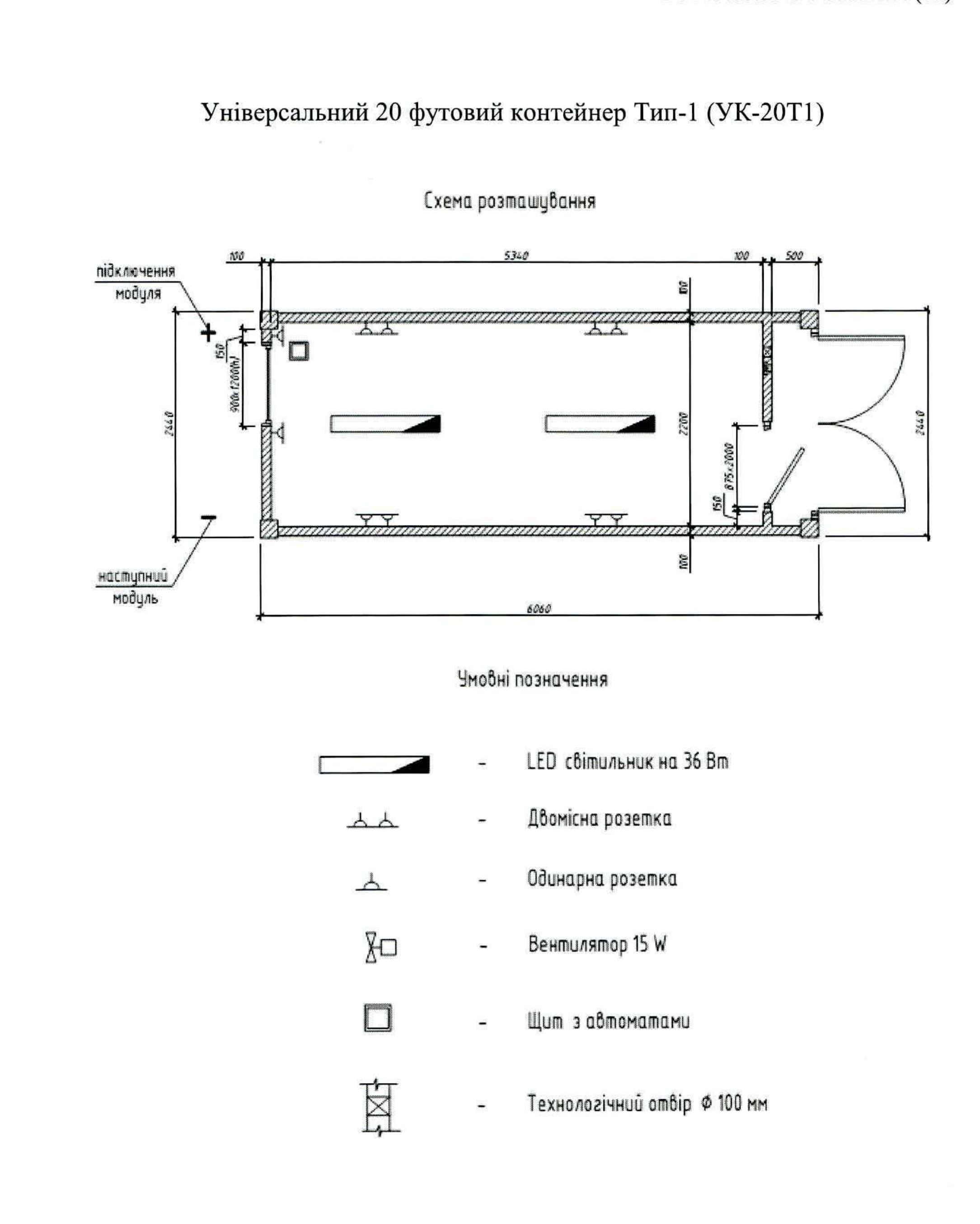 ТЕХНІЧНІ ВИМОГИ І ЯКІСНІ ХАРАКТЕРИСТИКИ ПРЕДМЕТА ЗАКУПІВЛІЛот №2 Виготовлення контейнерів універсальних (переобладнаних) Тип – 1 (спеціального призначення)код за ДК 021:2015 – 44210000 - 5 – Конструкції та їх частиниВСТУПНА ЧАСТИНАУ зазначеній технічній специфікації (далі – специфікація) встановлені вимоги до технічних характеристик та обладнання контейнерів універсальних (далі - контейнер), які призначені для використання як окремі приміщення, що складаються з одного контейнера.Ця специфікація застосовується у Міністерстві оборони України (далі - МО України), Збройних Силах України (далі - ЗС України) та іншими суб’єктами господарювання, які здійснюють на договірних засадах виготовлення та постачання МО України та ЗС України.Контейнер виготовляється на замовлення шляхом переобладнання стандартного 20-ти футового контейнера серійного виробництва (ДСТУ 180 668:2015), як нових так і тих, що були у використанні.Контейнер відноситься до тимчасово-допоміжного типу споруд. Контейнер можна транспортувати, встановлювати у потрібному місці та у разі необхідності перевозити на інший об’єкт.Загальні вимогиКонтейнер повинен відповідати вимогам ДСТУ Б В.2.2-22, та вимогам цієї специфікації.Контейнер призначений для експлуатації на відкритому повітрі та/або котлованних (тупикових) сховищах під впливом сукупності кліматичних факторів, які характерні для природно-кліматичних умов території України за визначенням ДСТУ - Н Б.В. 1.1-27-2010.Внутрішні інженерні мережі контейнера мають відповідати вимогам ДСТУ Б.В.2.2-33:2011, ГОСТ 30339-95.Основні базові технічні характеристики контейнера повинні відповідати вимогам наведеним у таблиці.3. Електропроводка, комутаційна та захисна апаратура, встановлення електроприладів та обладнання виконати згідно вимог ПУЕ, ПБЕЕС, ПТЕЕС, Правил пожежної безпеки України, Правил охорони праці під час роботи з інструментом та пристроями. 4. Забезпечення пожежної безпеки повинно бути виконано не гірше, ніж передбачено вимогами НАПБ А.01.001-2014.5. Вогнестійкість несучих елементів та огороджувальних конструкцій блок-контейнерів (модулів) згідно ДБН В.1.1-7:2016 має бути не менше REI 15 та відповідати третьому ступеню вогнестійкості – ІІІа.6. Вимоги до електрообладнання та електроустаткування повинні бути не нижче таких, що передбачені ДСТУ Б В.2.2-33:2011.Таблиця - Основні характеристики контейнераСталеві конструкції і вироби мають відповідати вимогам ДБН В.1.2-14:2018 або ДСТУ Б В.2.6-199:2014.Дерев’яні конструкції і вироби мають відповідати вимогам ДСТУ Б В.2.6-149.Матеріали і конструкції для обшивання стін, теплоізоляції, мають відповідати функціональному призначенню будівель і окремих приміщень, та “Переліку полімерних матеріалів і конструкцій, дозволених до використання в будівництві” Міністерства охорони здоров’я України.Матеріали повинні бути вказані в конструкторській (технічній) документації.Будівельно-монтажні роботи та їх контроль виконується згідно вимог ДБН А.3.2-2-2009. Шви зварювальних з'єднань повинні відповідати ДСТУ Б В.2.6-169:2011, ДСТУ 2456-94.Антикорозійні лакофарбові покриття контейнерів повинні забезпечувати його збереження під час експлуатації і відповідати вимогам ДСТУ Б В.2.6-193:2013 та конструкторської документації.Контейнер має відповідати теплотехнічним показникам ДСТУ Б.В.2.2-22:2008 (додатки А та Б).Зовнішні огороджувальні конструкції виконані з контейнерів серійного виробництва 20-ти футового контейнера серійного виробництва (ДСТУ ISO 668:2015) та виконуються з експлуатаційними показниками відповідно до ДСТУ ЕN 14509.Забезпечення пожежної безпеки контейнерів повинно бути виконано у відповідності до вимог НАПБ А.01.001.Вимоги до електрообладнання відповідно до ДСТУ Б В.2.2-33.Конструкція контейнерів повинна передбачати можливість забезпечення електроенергією, як від зовнішньої мережі перемінного струму 220 В або 380 В так і від дизель-генератора 220 В або 380 В 50 Гц. Електропроводка, комунікаційна та захисна апаратура, встановлення побутових електроприладів та електроінструменту виконується згідно вимог ПУЕ. ПБЕЕС, ПТЕЕС, Правил пожежної безпеки України, Правил охорони праці піл час роботи з інструментом та пристроями.Підключення контейнерів до електропостачання повинно бути через зознішній СЕЕ-роз'єм. З’єднання контейнерів між собою має здійснюватися за допомогою кабельної перемички 380 В з СЕЕ-роз'ємом.Електромережу необхідно виконувати зовнішньою у відповідності до правил електробезпеки. Кабелі повинні укладатися в негорючі рукави або із використанням зовнішніх кабель-каналів. Електрообладнання контейнерів повинно передбачати можливість його ремонту або заміни.Кожен контейнер має бути оснащений вбудованим електричним щитом. розмішеним на стелі у районі вікна з вхідним автоматом, захистом диференційним реле та автоматами захисту для кожної точки підключення.Автомати повинні бути на розеткові групи 16 А 220 В, на групи освітлення 10 А 200 В, на кондиціонери, вентилятори, електричні опалювальні прилади, бойлера та інше обладнання- згідно рекомендацій вимог виробників обладнання.Кожен контейнер має бути обладнаний універсальними клемами заземлення, які необхідно розташовувати в рамі підлоги з обох сторін по діагоналі.Заземлююча клема та хрестовий зажим мають входити в комплект кожного модуля.КомплектністьКонтейнер, од.                          					  – 1 Інструкція з експлуатації, од. 					  – 1 Формуляр (паспорт), од.         					  – 1 В комплект кожного контейнера має входити навіс з фіксаторами зовнішніх (розпашних) дверей та дерев’яний трап.МаркуванняВсередині споруди біля вхідних дверей на висоті 1500 мм від полу, повинна бути закріплена маркувальна табличка за ДСТУ 7232.Знаки в маркуванні наносяться способом, прийнятим на підприємстві- виробнику, що має забезпечити збереження їх протягом терміну експлуатації контейнера.Маркування має містити:номенклатурний номер НАТО предмета закупівлі;код NCAGE виробника;назву підприємства-виробника або його товарний знак;серійний (інвентарний) номер контейнера;назву продукції (предмета постачання) та його умовне найменування;напис “Виготовлено в Україні”;габаритні розміри споруди;масу споруди;дату виготовлення;позначення ТУ виробника.Транспортне маркування споруд чи їх конструктивних елементів (або пакетів, ящиків, касет, тощо) наносять згідно з вимогами ГОСТ 14192. Маркування повинно містити маніпуляційні символи “Місце строповки” та “Центр ваги”.Гарантії виробникаПідприємство-виробник має гарантувати відповідність якості продукції вимогам цієї специфікації.Виробник має надати гарантію замовнику не менше ніж 18 місяців з моменту передачі контейнера замовнику або 12 місяців з моменту введення в експлуатацію.Гарантія на лакофарбове покриття згідно паспорту виробника фарби.Розрахунковий термін експлуатації контейнера має складати не менше ніж 20 років.Виробник гарантує відповідність якості продукції вимогам цих технічних умов при дотриманні споживачем умов монтажу, налагодження та умов експлуатації.ПакуванняКонтейнер постачається в зібраному стані та скомплектованому вигляді і в цілому не мають пакування.Пакування окремого обладнання, деталей і виробів повинне проводитися під час приймального контролю за рішенням відділу технічного контролю підприємства-виробника, і включати в себе заходи, вказані у ДСТУ Б В.2.2-22.Обладнання, монтажні деталі та інші комплектуючі вироби і деталі мають бути упаковані у ящики з гофрованого картону за ДСТУ ГОСТ 9142 або ящики дерев’яні згідно з чинними нормативними документами.Допускається використання інших спеціальних пакувальних та транспортувальних засобів, виготовлених на підприємстві-виробнику, що мають необхідну міцність і забезпечують збереження продукції.Комплект експлуатаційної (технічної) документації має бути упакований в полімерний пакет згідно з чинними нормативними документами та закріплюється на висоті 1500 мм від підлоги всередині контейнера в спеціальному ящику з маркуванням “технічна документація”.Специфічні вимогиОсобливі вимог до УК-20Т1Контейнер УК-20Т1 призначені для використання як окреме приміщення для тимчасового приживання (розміщення) особового складу, організації необхідної кількості робочих та/або навчальних місць на полігонах, навчальних центрах родів військ (сил) Збройних Сил України та складаються з одного контейнера.Внутрішня оздоблення модуля має бути:обшивка стін та стелі – з матеріалів які сертифіковані та відповідають діючим ДБН та вимогам МОЗ, у тому числі: фанери водостійкої ламінованої, ЛДСП товщиною не менше 10 мм, або композитний пластик не менше 3,0 мм або з рифленого металевого листа товщиною не менше 0,45 мм з білим полімерним покриттям (типу RAL 9010 (білий) або RAL 9003 (сигнально- білий);настил підлоги - цементно-стружкова плита (ЦСП) або її аналог товщиною не менше 20 мм;покриття підлоги - спаяне на стиках полівінілхлорид покриття (ПВХ) або його аналог товщиною не менше 2,0 мм сірого кольору, плінтус пластиковий з елементами кріплення сірого кольору;Внутрішні двері контейнера мають бути із склопакетом, відкриватися назовні, бути лівосторонніми, мати внутрішній замок, зносостійкі натискні дверні ручки, доводчик і дверний упор. Теплоізоляція внутрішньої дверної конструкції має відповідати вимогам цієї специфікації та ДСТУ-Н Б В.2.6- 88:2009.Вікно контейнера повинно бути металопластиковим з поворотно- відкидними механізмами, білого кольору, не менше ніж з одним прозорим однокамерним енергозберігаючим склопакетом або склопакетом з газовим наповненням, з інтегрованими зовнішніми ролетами темного кольору.Кожен контейнер комплектується електричним обладнанням для УК-20Т1:двома LED світильниками не менше ніж по 36 Вт кожен через двоклавішний вимикач;чотирма двомісними розетками із заземленням;двома одинарними розетками із заземленням для електричного конвектору;кабельною перемичкою 380 В з СЕЕ-штекерними 5 полюсними роз’ємами (кабель перетину не менше 5x6 мм, довжиною не менше 2000 мм);одним витяжним вентилятором потужністю не менше 15 Вт.Схема УК-20Т1 наведена в додатку 1.Вимоги безпеки, охорони довкілля, утилізаціїЗабезпечення пожежної безпеки контейнерів має бути виконано не гірше, ніж передбачено вимогами НАПБ А.01.001-2014.Вимоги до електрообладнання та електроустаткування контейнерів має бути не нижче таких, що передбачені ДСТУ Б В.2.2-33:2011.Конструкція контейнерів має передбачати можливість забезпечення електроенергією, як від зовнішньої мережі перемінного струму 220 або 380 В 50 Гц, так і від дизель-генератора 220 або 380 В 50 Гц.Електропроводка, комутаційна та захисна апаратура, встановлення побутових електроприладів та електроінструменту має виконуватися згідно вимог ПУЕ, ПБЕЕС, ПТЕЕС, Правил пожежної безпеки України, Правил охорони праці під час роботи з інструментом та пристроями.Підключення контейнерів до електропостачання повинно бути через зовнішній СЕЕ-роз’єм (вилка/розетка) зі сторони вікна. З’єднання контейнерів між собою має здійснюватися за допомогою кабельної перемички 380 В з СЕЕ-штекерними 5 полюсними роз’ємами.Кожен контейнер має бути оснащений вбудованим електричним щитом розміщеним на стелі з ввідним автоматом, диференційним захистом та автоматами захисту для кожної точки підключення.Автомати мають бути: на розеткові групи - 16А 220В; на групи освітлення - 10А 220В; на вентилятори, електричні опалювальні прилади, та інше обладнання контейнерів – згідно вимог (рекомендацій) виробників обладнання.Внутрішня електромережа контейнерів повинна бути виконана мідним кабелем з подвійною ізоляцією та мати перетини на розеткові групи не менше ВВГ нг 3x2,5 мм, на групи освітлення не менше ВВГ нг 3x1,5 мм.Кожен контейнер має бути обладнаний універсальними клемами заземлення, які необхідно розташувати в рамі підлоги з обох торцевих сторін в кожному куті по діагоналі.Заземлююча клема та хрестовий зажим мають входити в комплект кожного контейнера.Монтаж електрообладнання необхідно виконувати згідно з вимогами Правил улаштування електроустановок (ПУЕ).Контейнер має відповідати загальним вимогам безпеки ДСТУ 3273-95, ДСТУ Б В.2.6-75:2008, ДСТУ Б В.2.22-2008, ДБН В. 1.2-14-2018 та цій специфікації.Електрообладнання має відповідати вимогам ГОСТ 22789-94, цієї специфікації та конструкторській документації виробника.Застосування пічного опалення у приміщеннях категорій за вибухопожежною та пожежною небезпекою А, Б, В забороняється.Влаштування та експлуатація електрообладнання і електромереж має здійснюватися відповідно до вимог НАПБ А.01.001, ДСТУ 8828 та ПУЕ.Монтаж, наладка та впровадження в експлуатацію електрообладнання, електропроводки систем освітлення і контролю має виконуватись з врахуванням вимог безпеки, що пред’явлені до заземлення обладнання, опору та міцності електричної ізоляції відповідно до вимог наступних документів: ДСТУ 7237:2011;Правил улаштування електроустановок ПУЕ, НПАОП 0.00-1.32-01; Правил технічної експлуатації електроустановок споживачів – ПТЕЕС,  НПАОП 0.00-1.21;будівельних норм і правил. Електричні пристрої; паспортів комплектуючих виробів; Правил безпечної експлуатації електроустановок споживачів ДНАОП 0.00-1.21;схем електричних принципових.За способом захисту від ураження електричним струмом контейнер віднесений до виробів класу 1 згідно з ДСТУ ЕN 61140.Електробезпеку під час виконання монтажних робіт має забезпечувати організація, що виконує монтаж і наладку обладнання, силових мереж, мереж освітлення, систем вентиляції, кондиціонування і електричного опалення.Електробезпеку, пожежовибухобезпеку під час експлуатації має забезпечувати споживач у відповідності до вимогами нормативних документів: з електробезпеки - п.3.3 ТУ та ДСТУ 7237:2011;з пожежовибухобезпеки - ДБН В.1.1.7-2016, ДБН В.1.2-7-2021, ДСТУ 7237:2011.Контейнер має бути обладнаний вогнегасниками згідно НАПБ Б.01.008.Охорона довкілля має здійснюватися з дотриманням вимог нормативних документів: Правил приймання стічних вод підприємств у комунальні та відомчі системи каналізації населених пунктів України, затверджених Держбудом України № 37 від 12.02.2002 р.; гранично допустимих концентрацій хімічних і біологічних речовин в атмосферному повітрі населених місць, затверджених ГДСЛ МОЗ від 03.03.2015;Державних санітарних норми і правила утримання територій населених місць, Наказ МОЗ України від 17.03.2011 р. № 145. Правила прийманняПриймання контейнера замовником здійснюється відповідно до вимог до діючих нормативно-правових актів Міністерства оборони України.Під час приймально-здавальних випробувань проводиться суцільний контроль продукції на відповідність вимогам цієї специфікації, ТУ виробника, зокрема, відповідність габаритних розмірів, належну роботу електрообладнання та механічних рухомих частин.При одержанні незадовільних результатів продукція не приймається, усуваються недоліки, які можна усунути і контейнер надається для повторного приймання.Методи контролюванняУ процесі виробництва має виконуватись вхідний контроль матеріалів та виробів, що закуплені підприємством-виробником відповідно до ТУ виробника та вимог чинного законодавства.Контроль лакофарбового покриття має проводитись відповідно до вимог чинного законодавства.Колір, зовнішній вигляд поверхні та відповідність контейнерів робочим кресленням має здійснюватися візуально при денному розсіяному світлі.Перевірку маркування, пакування та заземлення має виконуватись візуально.Дозволяється використовувати інші стандартні методики, методи та прилади, які за своїми метрологічними й технічними характеристиками задовольняють вимоги цієї специфікації та технічну документацію виробника.Транспортування та зберіганняКонтейнер призначений для транспортування автомобільним, залізничним, водним чи повітряним транспортом відповідно до правил перевезення вантажів, що діють на цих видах транспорту.Під час завантаженні (розвантаження) та транспортування на будь- якому виді транспорту потрібно використовувати пристрої, що виключають можливість пошкодження виробу, конструктивних елементів та їх лакофарбового покриття.Відповідати умовам транспортування у частині впливу кліматичних факторів навколишнього середовища, які допускають коливання температури повітря від мінус 50 °С до плюс 60 °С і відносній вологість повітря при температурі 35 °С до   100 %.Відповідати умовам зберігання – під навісами, що допускають коливання температури повітря від мінус 50 °С до плюс 50 °С з відносною вологістю повітря при температурі плюс 35 °С до 98 %.Примітка.Під час користуванняцією специфікацією доцільно перевіряти дію нормативних документів, на які є посилання. Якщо нормативний документ, на який є посилання, замінений (змінений), то при користуванні нормативним документом необхідно керуватись заміненим (зміненим) нормативним документом. Якщо нормативний документ, на який є посилання, відмінений без заміни, то положення, в якому дано посилання на нього застосовується в частині, яка не зачіпає це посилання.План Контейнер універсальний (переобладнаний) Тип – 1 (спеціального призначення)Схема розташування обладнання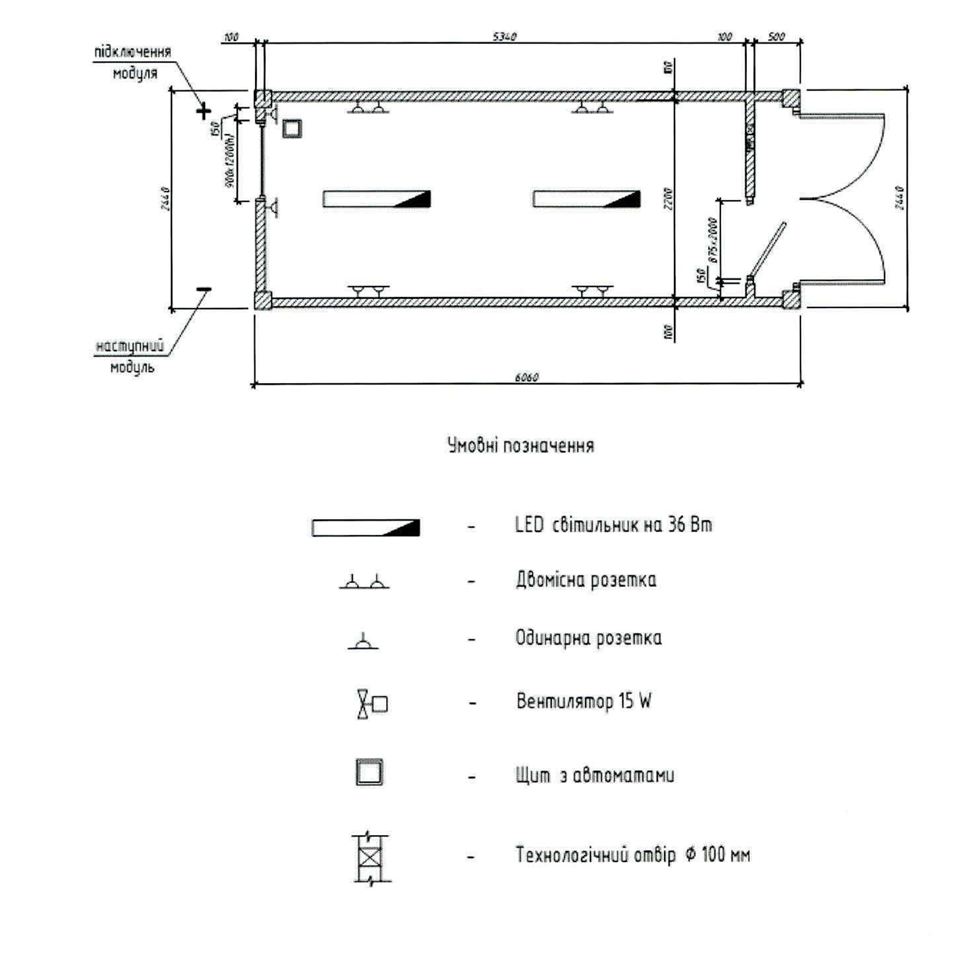 Нова редакція:Додаток 3до Тендерної документаціїТЕХНІЧНІ ВИМОГИ І ЯКІСНІ ХАРАКТЕРИСТИКИ ПРЕДМЕТА ЗАКУПІВЛІЛот №1 Виготовлення контейнерів універсальних (переобладнаних) Тип – 1 (спеціального призначення)код за ДК 021:2015 – 44210000 - 5 – Конструкції та їх частиниВСТУПНА ЧАСТИНАУ зазначеній технічній специфікації (далі – специфікація) встановлені вимоги до технічних характеристик та обладнання контейнерів універсальних (далі - контейнер), які призначені для використання як окремі приміщення, що складаються з одного контейнера.Ця специфікація застосовується у Міністерстві оборони України (далі - МО України), Збройних Силах України (далі - ЗС України) та іншими суб’єктами господарювання, які здійснюють на договірних засадах виготовлення та постачання МО України та ЗС України.Контейнер виготовляється на замовлення шляхом переобладнання стандартного 20-ти футового контейнера серійного виробництва (ДСТУ 180 668:2015), як нових так і тих, що були у використанні.Контейнер відноситься до тимчасово-допоміжного типу споруд. Контейнер можна транспортувати, встановлювати у потрібному місці та у разі необхідності перевозити на інший об’єкт.Загальні вимогиКонтейнер повинен відповідати вимогам ДСТУ Б В.2.2-22, та вимогам цієї специфікації.Контейнер призначений для експлуатації на відкритому повітрі та/або котлованних (тупикових) сховищах під впливом сукупності кліматичних факторів, які характерні для природно-кліматичних умов території України за визначенням ДСТУ - Н Б.В. 1.1-27-2010.Внутрішні інженерні мережі контейнера мають відповідати вимогам ДСТУ Б.В.2.2-33:2011, ГОСТ 30339-95.Основні базові технічні характеристики контейнера повинні відповідати вимогам наведеним у таблиці.3. Електропроводка, комутаційна та захисна апаратура, встановлення електроприладів та обладнання виконати згідно вимог ПУЕ, ПБЕЕС, ПТЕЕС, Правил пожежної безпеки України, Правил охорони праці під час роботи з інструментом та пристроями. 4. Забезпечення пожежної безпеки повинно бути виконано не гірше, ніж передбачено вимогами НАПБ А.01.001-2014.5. Вогнестійкість несучих елементів та огороджувальних конструкцій блок-контейнерів (модулів) згідно ДБН В.1.1-7:2016 має бути не менше REI 15 та відповідати третьому ступеню вогнестійкості – ІІІа.6. Вимоги до електрообладнання та електроустаткування повинні бути не нижче таких, що передбачені ДСТУ Б В.2.2-33:2011.Таблиця - Основні характеристики контейнераСталеві конструкції і вироби мають відповідати вимогам ДБН В.1.2-14:2018 або ДСТУ Б В.2.6-199:2014.Дерев’яні конструкції і вироби мають відповідати вимогам ДСТУ Б В.2.6-149.Матеріали і конструкції для обшивання стін, теплоізоляції, мають відповідати функціональному призначенню будівель і окремих приміщень, та “Переліку полімерних матеріалів і конструкцій, дозволених до використання в будівництві” Міністерства охорони здоров’я України.Матеріали повинні бути вказані в конструкторській (технічній) документації.Будівельно-монтажні роботи та їх контроль виконується згідно вимог ДБН А.3.2-2-2009. Шви зварювальних з'єднань повинні відповідати ДСТУ Б В.2.6-169:2011, ДСТУ 2456-94.Антикорозійні лакофарбові покриття контейнерів повинні забезпечувати його збереження під час експлуатації і відповідати вимогам ДСТУ Б В.2.6-193:2013 та конструкторської документації.Контейнер має відповідати теплотехнічним показникам ДСТУ Б.В.2.2-22:2008 (додатки А та Б).Зовнішні огороджувальні конструкції виконані з контейнерів серійного виробництва 20-ти футового контейнера серійного виробництва (ДСТУ ISO 668:2015) та виконуються з експлуатаційними показниками відповідно до ДСТУ ЕN 14509.Забезпечення пожежної безпеки контейнерів повинно бути виконано у відповідності до вимог НАПБ А.01.001.Вимоги до електрообладнання відповідно до ДСТУ Б В.2.2-33.Конструкція контейнерів повинна передбачати можливість забезпечення електроенергією, як від зовнішньої мережі перемінного струму 220 В або 380 В так і від дизель-генератора 220 В або 380 В 50 Гц. Електропроводка, комунікаційна та захисна апаратура, встановлення побутових електроприладів та електроінструменту виконується згідно вимог ПУЕ. ПБЕЕС, ПТЕЕС, Правил пожежної безпеки України, Правил охорони праці піл час роботи з інструментом та пристроями.Підключення контейнерів до електропостачання повинно бути через зознішній СЕЕ-роз'єм. З’єднання контейнерів між собою має здійснюватися за допомогою кабельної перемички 380 В з СЕЕ-роз'ємом.Електромережу необхідно виконувати зовнішньою у відповідності до правил електробезпеки. Кабелі повинні укладатися в негорючі рукави або із використанням зовнішніх кабель-каналів. Електрообладнання контейнерів повинно передбачати можливість його ремонту або заміни.Кожен контейнер має бути оснащений вбудованим електричним щитом. розмішеним на стелі у районі вікна з вхідним автоматом, захистом диференційним реле та автоматами захисту для кожної точки підключення.Автомати повинні бути на розеткові групи 16 А 220 В, на групи освітлення 10 А 200 В, на кондиціонери, вентилятори, електричні опалювальні прилади, бойлера та інше обладнання- згідно рекомендацій вимог виробників обладнання.Кожен контейнер має бути обладнаний універсальними клемами заземлення, які необхідно розташовувати в рамі підлоги з обох сторін по діагоналі.Заземлююча клема та хрестовий зажим мають входити в комплект кожного модуля.КомплектністьКонтейнер, од.                          					  – 1 Інструкція з експлуатації, од. 					  – 1 Формуляр (паспорт), од.         					  – 1 В комплект кожного контейнера має входити навіс з фіксаторами зовнішніх (розпашних) дверей та дерев’яний трап.МаркуванняВсередині споруди біля вхідних дверей на висоті 1500 мм від полу, повинна бути закріплена маркувальна табличка за ДСТУ 7232.Знаки в маркуванні наносяться способом, прийнятим на підприємстві- виробнику, що має забезпечити збереження їх протягом терміну експлуатації контейнера.Маркування має містити:номенклатурний номер НАТО предмета закупівлі;код NCAGE виробника;назву підприємства-виробника або його товарний знак;серійний (інвентарний) номер контейнера;назву продукції (предмета постачання) та його умовне найменування;напис “Виготовлено в Україні”;габаритні розміри споруди;масу споруди;дату виготовлення;позначення ТУ виробника.Транспортне маркування споруд чи їх конструктивних елементів (або пакетів, ящиків, касет, тощо) наносять згідно з вимогами ГОСТ 14192. Маркування повинно містити маніпуляційні символи “Місце строповки” та “Центр ваги”.Гарантії виробникаПідприємство-виробник має гарантувати відповідність якості продукції вимогам цієї специфікації.Виробник має надати гарантію замовнику не менше ніж 18 місяців з моменту передачі контейнера замовнику або 12 місяців з моменту введення в експлуатацію.Гарантія на лакофарбове покриття згідно паспорту виробника фарби.Розрахунковий термін експлуатації контейнера має складати не менше ніж 20 років.Виробник гарантує відповідність якості продукції вимогам цих технічних умов при дотриманні споживачем умов монтажу, налагодження та умов експлуатації.ПакуванняКонтейнер постачається в зібраному стані та скомплектованому вигляді і в цілому не мають пакування.Пакування окремого обладнання, деталей і виробів повинне проводитися під час приймального контролю за рішенням відділу технічного контролю підприємства-виробника, і включати в себе заходи, вказані у ДСТУ Б В.2.2-22.Обладнання, монтажні деталі та інші комплектуючі вироби і деталі мають бути упаковані у ящики з гофрованого картону за ДСТУ ГОСТ 9142 або ящики дерев’яні згідно з чинними нормативними документами.Допускається використання інших спеціальних пакувальних та транспортувальних засобів, виготовлених на підприємстві-виробнику, що мають необхідну міцність і забезпечують збереження продукції.Комплект експлуатаційної (технічної) документації має бути упакований в полімерний пакет згідно з чинними нормативними документами та закріплюється на висоті 1500 мм від підлоги всередині контейнера в спеціальному ящику з маркуванням “технічна документація”.Специфічні вимогиОсобливі вимог до УК-20Т1Контейнер УК-20Т1 призначені для використання як окреме приміщення для тимчасового приживання (розміщення) особового складу, організації необхідної кількості робочих та/або навчальних місць на полігонах, навчальних центрах родів військ (сил) Збройних Сил України та складаються з одного контейнера.Внутрішня оздоблення модуля має бути:обшивка стін та стелі – з матеріалів які сертифіковані та відповідають діючим ДБН та вимогам МОЗ, у тому числі: фанери водостійкої ламінованої, ЛДСП товщиною не менше 10 мм, або композитний пластик не менше 3,0 мм або з рифленого металевого листа товщиною не менше 0,45 мм з білим полімерним покриттям (типу RAL 9010 (білий) або RAL 9003 (сигнально- білий);настил підлоги - цементно-стружкова плита (ЦСП) або її аналог товщиною не менше 20 мм;покриття підлоги - спаяне на стиках полівінілхлорид покриття (ПВХ) або його аналог товщиною не менше 2,0 мм сірого кольору, плінтус пластиковий з елементами кріплення сірого кольору;Внутрішні двері контейнера мають бути із склопакетом, відкриватися назовні, бути лівосторонніми, мати внутрішній замок, зносостійкі натискні дверні ручки, доводчик і дверний упор. Теплоізоляція внутрішньої дверної конструкції має відповідати вимогам цієї специфікації та ДСТУ-Н Б В.2.6- 88:2009.Вікно контейнера повинно бути металопластиковим з поворотно- відкидними механізмами, білого кольору, не менше ніж з одним прозорим однокамерним енергозберігаючим склопакетом або склопакетом з газовим наповненням, з інтегрованими зовнішніми ролетами темного кольору.Кожен контейнер комплектується електричним обладнанням для УК-20Т1:двома LED світильниками не менше ніж по 36 Вт кожен через двоклавішний вимикач;чотирма двомісними розетками із заземленням;двома одинарними розетками із заземленням для електричного конвектору;кабельною перемичкою 380 В з СЕЕ-штекерними 5 полюсними роз’ємами (кабель перетину не менше 5x6 мм, довжиною не менше 2000 мм);одним витяжним вентилятором потужністю не менше 15 Вт.Схема УК-20Т1 наведена в додатку 1.Вимоги безпеки, охорони довкілля, утилізаціїЗабезпечення пожежної безпеки контейнерів має бути виконано не гірше, ніж передбачено вимогами НАПБ А.01.001-2014.Вимоги до електрообладнання та електроустаткування контейнерів має бути не нижче таких, що передбачені ДСТУ Б В.2.2-33:2011.Конструкція контейнерів має передбачати можливість забезпечення електроенергією, як від зовнішньої мережі перемінного струму 220 або 380 В 50 Гц, так і від дизель-генератора 220 або 380 В 50 Гц.Електропроводка, комутаційна та захисна апаратура, встановлення побутових електроприладів та електроінструменту має виконуватися згідно вимог ПУЕ, ПБЕЕС, ПТЕЕС, Правил пожежної безпеки України, Правил охорони праці під час роботи з інструментом та пристроями.Підключення контейнерів до електропостачання повинно бути через зовнішній СЕЕ-роз’єм (вилка/розетка) зі сторони вікна. З’єднання контейнерів між собою має здійснюватися за допомогою кабельної перемички 380 В з СЕЕ-штекерними 5 полюсними роз’ємами.Кожен контейнер має бути оснащений вбудованим електричним щитом розміщеним на стелі з ввідним автоматом, диференційним захистом та автоматами захисту для кожної точки підключення.Автомати мають бути: на розеткові групи - 16А 220В; на групи освітлення - 10А 220В; на вентилятори, електричні опалювальні прилади, та інше обладнання контейнерів – згідно вимог (рекомендацій) виробників обладнання.Внутрішня електромережа контейнерів повинна бути виконана мідним кабелем з подвійною ізоляцією та мати перетини на розеткові групи не менше ВВГ нг 3x2,5 мм, на групи освітлення не менше ВВГ нг 3x1,5 мм.Кожен контейнер має бути обладнаний універсальними клемами заземлення, які необхідно розташувати в рамі підлоги з обох торцевих сторін в кожному куті по діагоналі.Заземлююча клема та хрестовий зажим мають входити в комплект кожного контейнера.Монтаж електрообладнання необхідно виконувати згідно з вимогами Правил улаштування електроустановок (ПУЕ).Контейнер має відповідати загальним вимогам безпеки ДСТУ 3273-95, ДСТУ Б В.2.6-75:2008, ДСТУ Б В.2.22-2008, ДБН В. 1.2-14-2018 та цій специфікації.Електрообладнання має відповідати вимогам ГОСТ 22789-94, цієї специфікації та конструкторській документації виробника.Застосування пічного опалення у приміщеннях категорій за вибухопожежною та пожежною небезпекою А, Б, В забороняється.Влаштування та експлуатація електрообладнання і електромереж має здійснюватися відповідно до вимог НАПБ А.01.001, ДСТУ 8828 та ПУЕ.Монтаж, наладка та впровадження в експлуатацію електрообладнання, електропроводки систем освітлення і контролю має виконуватись з врахуванням вимог безпеки, що пред’явлені до заземлення обладнання, опору та міцності електричної ізоляції відповідно до вимог наступних документів: ДСТУ 7237:2011;Правил улаштування електроустановок ПУЕ, НПАОП 0.00-1.32-01; Правил технічної експлуатації електроустановок споживачів – ПТЕЕС,  НПАОП 0.00-1.21;будівельних норм і правил. Електричні пристрої; паспортів комплектуючих виробів; Правил безпечної експлуатації електроустановок споживачів ДНАОП 0.00-1.21;схем електричних принципових.За способом захисту від ураження електричним струмом контейнер віднесений до виробів класу 1 згідно з ДСТУ ЕN 61140.Електробезпеку під час виконання монтажних робіт має забезпечувати організація, що виконує монтаж і наладку обладнання, силових мереж, мереж освітлення, систем вентиляції, кондиціонування і електричного опалення.Електробезпеку, пожежовибухобезпеку під час експлуатації має забезпечувати споживач у відповідності до вимогами нормативних документів: з електробезпеки - п.3.3 ТУ та ДСТУ 7237:2011;з пожежовибухобезпеки - ДБН В.1.1.7-2016, ДБН В.1.2-7-2021, ДСТУ 7237:2011.Контейнер має бути обладнаний вогнегасниками згідно НАПБ Б.01.008.Охорона довкілля має здійснюватися з дотриманням вимог нормативних документів: Правил приймання стічних вод підприємств у комунальні та відомчі системи каналізації населених пунктів України, затверджених Держбудом України № 37 від 12.02.2002 р.; гранично допустимих концентрацій хімічних і біологічних речовин в атмосферному повітрі населених місць, затверджених ГДСЛ МОЗ від 03.03.2015;Державних санітарних норми і правила утримання територій населених місць, Наказ МОЗ України від 17.03.2011 р. № 145. Правила прийманняПриймання контейнера замовником здійснюється відповідно до вимог до діючих нормативно-правових актів Міністерства оборони України.Під час приймально-здавальних випробувань проводиться суцільний контроль продукції на відповідність вимогам цієї специфікації, ТУ виробника, зокрема, відповідність габаритних розмірів, належну роботу електрообладнання та механічних рухомих частин.При одержанні незадовільних результатів продукція не приймається, усуваються недоліки, які можна усунути і контейнер надається для повторного приймання.Методи контролюванняУ процесі виробництва має виконуватись вхідний контроль матеріалів та виробів, що закуплені підприємством-виробником відповідно до ТУ виробника та вимог чинного законодавства.Контроль лакофарбового покриття має проводитись відповідно до вимог чинного законодавства.Колір, зовнішній вигляд поверхні та відповідність контейнерів робочим кресленням має здійснюватися візуально при денному розсіяному світлі.Перевірку маркування, пакування та заземлення має виконуватись візуально.Дозволяється використовувати інші стандартні методики, методи та прилади, які за своїми метрологічними й технічними характеристиками задовольняють вимоги цієї специфікації та технічну документацію виробника.Транспортування та зберіганняКонтейнер призначений для транспортування автомобільним, залізничним, водним чи повітряним транспортом відповідно до правил перевезення вантажів, що діють на цих видах транспорту.Під час завантаженні (розвантаження) та транспортування на будь- якому виді транспорту потрібно використовувати пристрої, що виключають можливість пошкодження виробу, конструктивних елементів та їх лакофарбового покриття.Відповідати умовам транспортування у частині впливу кліматичних факторів навколишнього середовища, які допускають коливання температури повітря від мінус 50 °С до плюс 60 °С і відносній вологість повітря при температурі 35 °С до   100 %.Відповідати умовам зберігання – під навісами, що допускають коливання температури повітря від мінус 50 °С до плюс 50 °С з відносною вологістю повітря при температурі плюс 35 °С до 98 %.Примітка.Під час користуванняцією специфікацією доцільно перевіряти дію нормативних документів, на які є посилання. Якщо нормативний документ, на який є посилання, замінений (змінений), то при користуванні нормативним документом необхідно керуватись заміненим (зміненим) нормативним документом. Якщо нормативний документ, на який є посилання, відмінений без заміни, то положення, в якому дано посилання на нього застосовується в частині, яка не зачіпає це посилання.План Контейнер універсальний (переобладнаний) Тип – 1 (спеціального призначення)Схема розташування обладнанняТЕХНІЧНІ ВИМОГИ І ЯКІСНІ ХАРАКТЕРИСТИКИ ПРЕДМЕТА ЗАКУПІВЛІЛот №2 Виготовлення контейнерів універсальних (переобладнаних) Тип – 1 (спеціального призначення)код за ДК 021:2015 – 44210000 - 5 – Конструкції та їх частиниВСТУПНА ЧАСТИНАУ зазначеній технічній специфікації (далі – специфікація) встановлені вимоги до технічних характеристик та обладнання контейнерів універсальних (далі - контейнер), які призначені для використання як окремі приміщення, що складаються з одного контейнера.Ця специфікація застосовується у Міністерстві оборони України (далі - МО України), Збройних Силах України (далі - ЗС України) та іншими суб’єктами господарювання, які здійснюють на договірних засадах виготовлення та постачання МО України та ЗС України.Контейнер виготовляється на замовлення шляхом переобладнання стандартного 20-ти футового контейнера серійного виробництва (ДСТУ 180 668:2015), як нових так і тих, що були у використанні.Контейнер відноситься до тимчасово-допоміжного типу споруд. Контейнер можна транспортувати, встановлювати у потрібному місці та у разі необхідності перевозити на інший об’єкт.Загальні вимогиКонтейнер повинен відповідати вимогам ДСТУ Б В.2.2-22, та вимогам цієї специфікації.Контейнер призначений для експлуатації на відкритому повітрі та/або котлованних (тупикових) сховищах під впливом сукупності кліматичних факторів, які характерні для природно-кліматичних умов території України за визначенням ДСТУ - Н Б.В. 1.1-27-2010.Внутрішні інженерні мережі контейнера мають відповідати вимогам ДСТУ Б.В.2.2-33:2011, ГОСТ 30339-95.Основні базові технічні характеристики контейнера повинні відповідати вимогам наведеним у таблиці.3. Електропроводка, комутаційна та захисна апаратура, встановлення електроприладів та обладнання виконати згідно вимог ПУЕ, ПБЕЕС, ПТЕЕС, Правил пожежної безпеки України, Правил охорони праці під час роботи з інструментом та пристроями. 4. Забезпечення пожежної безпеки повинно бути виконано не гірше, ніж передбачено вимогами НАПБ А.01.001-2014.5. Вогнестійкість несучих елементів та огороджувальних конструкцій блок-контейнерів (модулів) згідно ДБН В.1.1-7:2016 має бути не менше REI 15 та відповідати третьому ступеню вогнестійкості – ІІІа.6. Вимоги до електрообладнання та електроустаткування повинні бути не нижче таких, що передбачені ДСТУ Б В.2.2-33:2011.Таблиця - Основні характеристики контейнераСталеві конструкції і вироби мають відповідати вимогам ДБН В.1.2-14:2018 або ДСТУ Б В.2.6-199:2014.Дерев’яні конструкції і вироби мають відповідати вимогам ДСТУ Б В.2.6-149.Матеріали і конструкції для обшивання стін, теплоізоляції, мають відповідати функціональному призначенню будівель і окремих приміщень, та “Переліку полімерних матеріалів і конструкцій, дозволених до використання в будівництві” Міністерства охорони здоров’я України.Матеріали повинні бути вказані в конструкторській (технічній) документації.Будівельно-монтажні роботи та їх контроль виконується згідно вимог ДБН А.3.2-2-2009. Шви зварювальних з'єднань повинні відповідати ДСТУ Б В.2.6-169:2011, ДСТУ 2456-94.Антикорозійні лакофарбові покриття контейнерів повинні забезпечувати його збереження під час експлуатації і відповідати вимогам ДСТУ Б В.2.6-193:2013 та конструкторської документації.Контейнер має відповідати теплотехнічним показникам ДСТУ Б.В.2.2-22:2008 (додатки А та Б).Зовнішні огороджувальні конструкції виконані з контейнерів серійного виробництва 20-ти футового контейнера серійного виробництва (ДСТУ ISO 668:2015) та виконуються з експлуатаційними показниками відповідно до ДСТУ ЕN 14509.Забезпечення пожежної безпеки контейнерів повинно бути виконано у відповідності до вимог НАПБ А.01.001.Вимоги до електрообладнання відповідно до ДСТУ Б В.2.2-33.Конструкція контейнерів повинна передбачати можливість забезпечення електроенергією, як від зовнішньої мережі перемінного струму 220 В або 380 В так і від дизель-генератора 220 В або 380 В 50 Гц. Електропроводка, комунікаційна та захисна апаратура, встановлення побутових електроприладів та електроінструменту виконується згідно вимог ПУЕ. ПБЕЕС, ПТЕЕС, Правил пожежної безпеки України, Правил охорони праці піл час роботи з інструментом та пристроями.Підключення контейнерів до електропостачання повинно бути через зознішній СЕЕ-роз'єм. З’єднання контейнерів між собою має здійснюватися за допомогою кабельної перемички 380 В з СЕЕ-роз'ємом.Електромережу необхідно виконувати зовнішньою у відповідності до правил електробезпеки. Кабелі повинні укладатися в негорючі рукави або із використанням зовнішніх кабель-каналів. Електрообладнання контейнерів повинно передбачати можливість його ремонту або заміни.Кожен контейнер має бути оснащений вбудованим електричним щитом. розмішеним на стелі у районі вікна з вхідним автоматом, захистом диференційним реле та автоматами захисту для кожної точки підключення.Автомати повинні бути на розеткові групи 16 А 220 В, на групи освітлення 10 А 200 В, на кондиціонери, вентилятори, електричні опалювальні прилади, бойлера та інше обладнання- згідно рекомендацій вимог виробників обладнання.Кожен контейнер має бути обладнаний універсальними клемами заземлення, які необхідно розташовувати в рамі підлоги з обох сторін по діагоналі.Заземлююча клема та хрестовий зажим мають входити в комплект кожного модуля.КомплектністьКонтейнер, од.                          					  – 1 Інструкція з експлуатації, од. 					  – 1 Формуляр (паспорт), од.         					  – 1 В комплект кожного контейнера має входити навіс з фіксаторами зовнішніх (розпашних) дверей та дерев’яний трап.МаркуванняВсередині споруди біля вхідних дверей на висоті 1500 мм від полу, повинна бути закріплена маркувальна табличка за ДСТУ 7232.Знаки в маркуванні наносяться способом, прийнятим на підприємстві- виробнику, що має забезпечити збереження їх протягом терміну експлуатації контейнера.Маркування має містити:номенклатурний номер НАТО предмета закупівлі;код NCAGE виробника;назву підприємства-виробника або його товарний знак;серійний (інвентарний) номер контейнера;назву продукції (предмета постачання) та його умовне найменування;напис “Виготовлено в Україні”;габаритні розміри споруди;масу споруди;дату виготовлення;позначення ТУ виробника.Транспортне маркування споруд чи їх конструктивних елементів (або пакетів, ящиків, касет, тощо) наносять згідно з вимогами ГОСТ 14192. Маркування повинно містити маніпуляційні символи “Місце строповки” та “Центр ваги”.Гарантії виробникаПідприємство-виробник має гарантувати відповідність якості продукції вимогам цієї специфікації.Виробник має надати гарантію замовнику не менше ніж 18 місяців з моменту передачі контейнера замовнику або 12 місяців з моменту введення в експлуатацію.Гарантія на лакофарбове покриття згідно паспорту виробника фарби.Розрахунковий термін експлуатації контейнера має складати не менше ніж 20 років.Виробник гарантує відповідність якості продукції вимогам цих технічних умов при дотриманні споживачем умов монтажу, налагодження та умов експлуатації.ПакуванняКонтейнер постачається в зібраному стані та скомплектованому вигляді і в цілому не мають пакування.Пакування окремого обладнання, деталей і виробів повинне проводитися під час приймального контролю за рішенням відділу технічного контролю підприємства-виробника, і включати в себе заходи, вказані у ДСТУ Б В.2.2-22.Обладнання, монтажні деталі та інші комплектуючі вироби і деталі мають бути упаковані у ящики з гофрованого картону за ДСТУ ГОСТ 9142 або ящики дерев’яні згідно з чинними нормативними документами.Допускається використання інших спеціальних пакувальних та транспортувальних засобів, виготовлених на підприємстві-виробнику, що мають необхідну міцність і забезпечують збереження продукції.Комплект експлуатаційної (технічної) документації має бути упакований в полімерний пакет згідно з чинними нормативними документами та закріплюється на висоті 1500 мм від підлоги всередині контейнера в спеціальному ящику з маркуванням “технічна документація”.Специфічні вимогиОсобливі вимог до УК-20Т1Контейнер УК-20Т1 призначені для використання як окреме приміщення для тимчасового приживання (розміщення) особового складу, організації необхідної кількості робочих та/або навчальних місць на полігонах, навчальних центрах родів військ (сил) Збройних Сил України та складаються з одного контейнера.Внутрішня оздоблення модуля має бути:обшивка стін та стелі – з матеріалів які сертифіковані та відповідають діючим ДБН та вимогам МОЗ, у тому числі: фанери водостійкої ламінованої, ЛДСП товщиною не менше 10 мм, або композитний пластик не менше 3,0 мм або з рифленого металевого листа товщиною не менше 0,45 мм з білим полімерним покриттям (типу RAL 9010 (білий) або RAL 9003 (сигнально- білий);настил підлоги - цементно-стружкова плита (ЦСП) або її аналог товщиною не менше 20 мм;покриття підлоги - спаяне на стиках полівінілхлорид покриття (ПВХ) або його аналог товщиною не менше 2,0 мм сірого кольору, плінтус пластиковий з елементами кріплення сірого кольору;Внутрішні двері контейнера мають бути із склопакетом, відкриватися назовні, бути лівосторонніми, мати внутрішній замок, зносостійкі натискні дверні ручки, доводчик і дверний упор. Теплоізоляція внутрішньої дверної конструкції має відповідати вимогам цієї специфікації та ДСТУ-Н Б В.2.6- 88:2009.Вікно контейнера повинно бути металопластиковим з поворотно- відкидними механізмами, білого кольору, не менше ніж з одним прозорим однокамерним енергозберігаючим склопакетом або склопакетом з газовим наповненням, з інтегрованими зовнішніми ролетами темного кольору.Кожен контейнер комплектується електричним обладнанням для УК-20Т1:двома LED світильниками не менше ніж по 36 Вт кожен через двоклавішний вимикач;чотирма двомісними розетками із заземленням;двома одинарними розетками із заземленням для електричного конвектору;кабельною перемичкою 380 В з СЕЕ-штекерними 5 полюсними роз’ємами (кабель перетину не менше 5x6 мм, довжиною не менше 2000 мм);одним витяжним вентилятором потужністю не менше 15 Вт.Схема УК-20Т1 наведена в додатку 1.Вимоги безпеки, охорони довкілля, утилізаціїЗабезпечення пожежної безпеки контейнерів має бути виконано не гірше, ніж передбачено вимогами НАПБ А.01.001-2014.Вимоги до електрообладнання та електроустаткування контейнерів має бути не нижче таких, що передбачені ДСТУ Б В.2.2-33:2011.Конструкція контейнерів має передбачати можливість забезпечення електроенергією, як від зовнішньої мережі перемінного струму 220 або 380 В 50 Гц, так і від дизель-генератора 220 або 380 В 50 Гц.Електропроводка, комутаційна та захисна апаратура, встановлення побутових електроприладів та електроінструменту має виконуватися згідно вимог ПУЕ, ПБЕЕС, ПТЕЕС, Правил пожежної безпеки України, Правил охорони праці під час роботи з інструментом та пристроями.Підключення контейнерів до електропостачання повинно бути через зовнішній СЕЕ-роз’єм (вилка/розетка) зі сторони вікна. З’єднання контейнерів між собою має здійснюватися за допомогою кабельної перемички 380 В з СЕЕ-штекерними 5 полюсними роз’ємами.Кожен контейнер має бути оснащений вбудованим електричним щитом розміщеним на стелі з ввідним автоматом, диференційним захистом та автоматами захисту для кожної точки підключення.Автомати мають бути: на розеткові групи - 16А 220В; на групи освітлення - 10А 220В; на вентилятори, електричні опалювальні прилади, та інше обладнання контейнерів – згідно вимог (рекомендацій) виробників обладнання.Внутрішня електромережа контейнерів повинна бути виконана мідним кабелем з подвійною ізоляцією та мати перетини на розеткові групи не менше ВВГ нг 3x2,5 мм, на групи освітлення не менше ВВГ нг 3x1,5 мм.Кожен контейнер має бути обладнаний універсальними клемами заземлення, які необхідно розташувати в рамі підлоги з обох торцевих сторін в кожному куті по діагоналі.Заземлююча клема та хрестовий зажим мають входити в комплект кожного контейнера.Монтаж електрообладнання необхідно виконувати згідно з вимогами Правил улаштування електроустановок (ПУЕ).Контейнер має відповідати загальним вимогам безпеки ДСТУ 3273-95, ДСТУ Б В.2.6-75:2008, ДСТУ Б В.2.22-2008, ДБН В. 1.2-14-2018 та цій специфікації.Електрообладнання має відповідати вимогам ГОСТ 22789-94, цієї специфікації та конструкторській документації виробника.Застосування пічного опалення у приміщеннях категорій за вибухопожежною та пожежною небезпекою А, Б, В забороняється.Влаштування та експлуатація електрообладнання і електромереж має здійснюватися відповідно до вимог НАПБ А.01.001, ДСТУ 8828 та ПУЕ.Монтаж, наладка та впровадження в експлуатацію електрообладнання, електропроводки систем освітлення і контролю має виконуватись з врахуванням вимог безпеки, що пред’явлені до заземлення обладнання, опору та міцності електричної ізоляції відповідно до вимог наступних документів: ДСТУ 7237:2011;Правил улаштування електроустановок ПУЕ, НПАОП 0.00-1.32-01; Правил технічної експлуатації електроустановок споживачів – ПТЕЕС,  НПАОП 0.00-1.21;будівельних норм і правил. Електричні пристрої; паспортів комплектуючих виробів; Правил безпечної експлуатації електроустановок споживачів ДНАОП 0.00-1.21;схем електричних принципових.За способом захисту від ураження електричним струмом контейнер віднесений до виробів класу 1 згідно з ДСТУ ЕN 61140.Електробезпеку під час виконання монтажних робіт має забезпечувати організація, що виконує монтаж і наладку обладнання, силових мереж, мереж освітлення, систем вентиляції, кондиціонування і електричного опалення.Електробезпеку, пожежовибухобезпеку під час експлуатації має забезпечувати споживач у відповідності до вимогами нормативних документів: з електробезпеки - п.3.3 ТУ та ДСТУ 7237:2011;з пожежовибухобезпеки - ДБН В.1.1.7-2016, ДБН В.1.2-7-2021, ДСТУ 7237:2011.Контейнер має бути обладнаний вогнегасниками згідно НАПБ Б.01.008.Охорона довкілля має здійснюватися з дотриманням вимог нормативних документів: Правил приймання стічних вод підприємств у комунальні та відомчі системи каналізації населених пунктів України, затверджених Держбудом України № 37 від 12.02.2002 р.; гранично допустимих концентрацій хімічних і біологічних речовин в атмосферному повітрі населених місць, затверджених ГДСЛ МОЗ від 03.03.2015;Державних санітарних норми і правила утримання територій населених місць, Наказ МОЗ України від 17.03.2011 р. № 145. Правила прийманняПриймання контейнера замовником здійснюється відповідно до вимог до діючих нормативно-правових актів Міністерства оборони України.Під час приймально-здавальних випробувань проводиться суцільний контроль продукції на відповідність вимогам цієї специфікації, ТУ виробника, зокрема, відповідність габаритних розмірів, належну роботу електрообладнання та механічних рухомих частин.При одержанні незадовільних результатів продукція не приймається, усуваються недоліки, які можна усунути і контейнер надається для повторного приймання.Методи контролюванняУ процесі виробництва має виконуватись вхідний контроль матеріалів та виробів, що закуплені підприємством-виробником відповідно до ТУ виробника та вимог чинного законодавства.Контроль лакофарбового покриття має проводитись відповідно до вимог чинного законодавства.Колір, зовнішній вигляд поверхні та відповідність контейнерів робочим кресленням має здійснюватися візуально при денному розсіяному світлі.Перевірку маркування, пакування та заземлення має виконуватись візуально.Дозволяється використовувати інші стандартні методики, методи та прилади, які за своїми метрологічними й технічними характеристиками задовольняють вимоги цієї специфікації та технічну документацію виробника.Транспортування та зберіганняКонтейнер призначений для транспортування автомобільним, залізничним, водним чи повітряним транспортом відповідно до правил перевезення вантажів, що діють на цих видах транспорту.Під час завантаженні (розвантаження) та транспортування на будь- якому виді транспорту потрібно використовувати пристрої, що виключають можливість пошкодження виробу, конструктивних елементів та їх лакофарбового покриття.Відповідати умовам транспортування у частині впливу кліматичних факторів навколишнього середовища, які допускають коливання температури повітря від мінус 50 °С до плюс 60 °С і відносній вологість повітря при температурі 35 °С до   100 %.Відповідати умовам зберігання – під навісами, що допускають коливання температури повітря від мінус 50 °С до плюс 50 °С з відносною вологістю повітря при температурі плюс 35 °С до 98 %.Примітка.Під час користуванняцією специфікацією доцільно перевіряти дію нормативних документів, на які є посилання. Якщо нормативний документ, на який є посилання, замінений (змінений), то при користуванні нормативним документом необхідно керуватись заміненим (зміненим) нормативним документом. Якщо нормативний документ, на який є посилання, відмінений без заміни, то положення, в якому дано посилання на нього застосовується в частині, яка не зачіпає це посилання.План Контейнер універсальний (переобладнаний) Тип – 1 (спеціального призначення)Схема розташування обладнання2. Стара редакціяДодаток 6до Тендерної документаціїПРОЄКТ ДОГОВОРУ ЛОТ №1ДОГОВІР № ______про виготовлення військового майна спеціального призначення  (за кошти Державного бюджету України)м. Одеса	   “___” ____________ 2024 рокуПівденне управління замовника робіт, назване в подальшому Замовник, в особі начальника ______________________________________________________________________, який діє на підставі Положення, з однієї сторони та  ____________, назване в подальшому Постачальник, в особі _______________, який діє на підставі ___________, з другої Сторони, надалі разом іменовані Сторони, а кожен окремо Сторона, керуючись вимогами чинного законодавства, з урахуванням вимог указу Президента від 24.02.2022 року № 64/2022 (зі змінами) «Про введення воєнного стану в Україні» та відповідно до положень постанови Кабінету Міністрів України від 12.10.2022 року № 1178 «Про затвердження особливостей здійснення публічних закупівель товарів, робіт і послуг для замовників, передбачених Законом України «Про публічні закупівлі», на період дії правового режиму воєнного стану в Україні та протягом 90 днів з дня його припинення або скасування», уклали цей договір, (далі по тексту – Договір) про наступне: І. Предмет Договору1.1. Постачальник зобов'язується виготовити Замовнику Контейнери універсальні (переобладнані) Тип – 1 (спеціального призначення) (за ДК 021:2015 – 44210000 - 5 – Конструкції та їх частини) (далі – Виріб) у готовому до експлуатації стані, для спеціальних вимог використання, як окремі приміщення, що складаються з одного контейнеру, а Замовник – забезпечити приймання та оплату Виробу в порядку та на умовах, передбачених даним Договором.1.2. Ціна Виробу, передбаченого до поставки за Договором, визначаються за Калькуляцією (Додаток 1). Номенклатура, технічні та якісні характеристики, а також конструктивні, технологічні, експлуатаційні та інші вимоги до Виробу, строки (терміни) та місця поставки Виробу на виконання Договору, визначаються Специфікацією (Додаток 2), Рознарядкою на отримання давальницької сировини (Додаток 3), Рознарядкою на відвантаження (Додаток 4) та Технічною специфікацією Міністерства оборони України ТС AS03J.35191-001:2024(01) (далі – ТС).1.3. Замовник має право зменшувати обсяг закупівлі за Договором залежно від реального фінансування видатків, про що Замовник письмово повідомляє Постачальника. Після отримання повідомлення Постачальник вживає заходів щодо здійснення постачання в обсягах, що не перевищують уточнені обсяги з урахуванням зменшення.Уточнені обсяги закупівлі (з урахуванням зменшення) відображаються в додатковій угоді.ІІ. Ціна Договору та порядок фінансування2.1. Ціна Договору становить: _____________ грн. ______________ коп. (________________________________) гривень _______ коп., у тому числі ПДВ – ___________________ грн. _____ коп. (________________________) гривень ______ коп. Ціна за одиницю Товару – відповідно до Специфікації (Додаток 2).2.2. Ціна цього Договору залишається незмінною до повного виконання Сторонами зобов’язань за Договором, крім випадків зменшення обсягів закупівлі залежно від реального фінансування видатків та відповідного зменшення Сторонами ціни Договору.2.3. Витрати, пов’язані з перевезенням Виробу до місця поставки, визначеного Замовником у Додатку 3 до Договору включено до загальної вартості Виробу. 2.4. Фінансування залежить від реального надходження коштів з Державного бюджету України. Сума зобов’язань за Договором підлягає коригуванню у разі зменшення бюджетних асигнувань під час уточнення показників Державного бюджету України на відповідний рік і оформлюється додатковою угодою.2.6. Фінансування здійснюється за рахунок коштів Державного бюджету України за бюджетною програмою КПКВ 2101020/27/1 (загальний фонд), КЕКВ 2260.ІІІ. Порядок здійснення контролю за якістю товару3.1. Постачальник зобов’язаний поставити за визначеною адресою Замовнику (представникам Замовника) передбачений цим Договором Виріб, який повинен бути у готовому до експлуатації стані та відповідати ТС, ДСТУ (ГОСТ, ISO тощо).3.2. Виріб, що не відповідає вимогам, встановленим ТС, ДСТУ (ГОСТ, ISO тощо), прийманню та оплаті не підлягає.3.3. У разі, якщо Постачальник не є виробником, він надає для огляду оригінал відповідного договору щодо виробництва Виробу або його нотаріально завірену копію із зазначенням фактичного виробника даного Виробу.Замовник (представники Замовника) на всіх стадіях виробництва має право перевіряти виготовлення Виробу, а саме: відповідність ТС, лінійним вимірам, зовнішньому вигляду, порядку застосування матеріалів, комплектності, правильність кріплення та з'єднання елементів Виробу. 3.4. Для виконання умов Договору Постачальнику надається давальницька сировина. Військове майно, як давальницька сировина передається Постачальнику визначеною військовою частиною на підставі Акту приймання-передачі військового майна (Додаток 5), який оформляється відповідно до пунктів 9 – 12 Порядку передачі військового майна до підприємств, установ та організацій незалежно від форм власності для розроблення, виробництва, модернізації, освоєння ремонту, проведення ремонту, дослідження технічного стану, спеціальних перевірок і зберігання та його повернення, затвердженого наказом Міністерства оборони України від 28.08.2017 № 455 та складається відповідно до вимог Інструкції з обліку військового майна у Збройних Силах України, затвердженої наказом Міністерства оборони України 17.08.2017 № 440.Завантаження та перевезення давальницької сировини на підприємство Постачальника здійснюється власними силами та засобами Постачальника, вартість доставки включається до фактичних витрат Постачальника.Постачальник надає Замовнику на погодження Акт виконаних робіт (про використання майна, яке було надано в якості давальницької сировини) (Додаток 6). Акт виконаних робіт (про використання військового майна, яке було надано в якості давальницької сировини) складається у п’яти примірниках. Один примірник залишається у Постачальника, чотири примірники надаються Замовнику. Давальницька сировина, яка отримана Постачальником, є військовим майном та власністю держави.Постачальник несе повну матеріальну відповідальність, визначену законодавством України, за передане йому військове майно до моменту належної передачі його Замовнику (представникам Замовника, військовій частині).3.5. Під час проведення перевірки матеріалів Постачальник зобов’язаний надати Замовнику (представникам Замовника) оригінали або завірені копії висновків державної санітарно-епідеміологічної експертизи на всі матеріали (за наявності), а також сертифікати відповідності у разі, якщо матеріали підлягають обов'язковій сертифікації. На вимогу Замовника (представників Замовника) Постачальник зобов’язаний надати завірені копії інших документів про відповідність ТС. 3.6. До комплекту супровідних документів, викладених українською мовою, включаються: інструкція з експлуатації, формуляр (паспорт), копії завірених висновків державної санітарно-епідеміологічної експертизи на матеріали, з яких вони виготовлені (за наявності), інші документи, що підтверджують відповідність матеріалів та Виробу вимогам, встановленим у ТС, ДСТУ (ГОСТ, ISO, тощо), а також інформація щодо походження Виробу. ІV. Постачання та приймання Товару4.1. Виріб постачається на умовах DDP відповідно до Міжнародних правил по тлумаченню термінів “Інкотермс” у редакції 2010 року згідно з положеннями Договору, встановленими нормами відвантаження, завантажувальних робіт і зберігання в межах термінів, установлених діючими стандартами, тощо. 4.2. Виріб поставляється у готовому до експлуатації стані. Кожна одиниця Виробу повинна бути укомплектована інструкцією з експлуатації та формуляром (паспортом). Конструкція Виробу має дозволяти його транспортування автомобільним, залізничним, авіаційним та водним транспортом.4.3. Місце поставки та приймання Виробу визначено Рознарядкою на відвантаження (Додаток 4).Витрати щодо перевезення Виробу від Постачальника до місця поставки, приймання та встановлення Виробу несе Постачальник.4.4. Постачальник повинен іменувати вантаж і Замовника у транспортних документах у точній відповідності з цим Договором.4.5. Приймання Виробу за кількістю, якістю і комплектацією здійснюється комісією Замовника у присутності представника Постачальника під час надходження та приймання Товару на місці, визначеному Замовником у Додатку 3 до Договору, шляхом перевірки кількості, наявності комплектів супровідних документів, комплектації, відповідності матеріалів (обладнання) та Виробу вимогам встановленим у ТС, ДСТУ (ГОСТ, ISO тощо), Приймання Виробу оформлюється Актом приймання-передачі військового майна (Додаток 5), що складається комісією Замовника, яка приймає майно, у п’яти примірниках та підписується уповноваженим представником Постачальника. 4.6. Датою виконання зобов’язання з постачання Товару є дата підписання складених Замовником Актів приймання-передачі військового майна (Додаток 5).4.7. Постачальник несе всі ризики втрати або пошкодження (знищення) Виробу до моменту належної його передачі та приймання Замовником.4.8. Разом з Виробом Постачальник надає Замовнику наступні документи:на Виріб – сертифікат відповідності на Виріб (декларацію про відповідність Виробу та/або копію сертифікату відповідності заводського контролю виробництва підприємства виробника) та/або Сертифікат/декларацію на відповідність вимогам Технічному регламенту будівельних виробів, будівель і споруд, затвердженого постановою Кабінету Міністрів України від 20.12.2006 № 1764;на кожну одиницю Виробу – протокол дослідження повітря в приміщенні на вміст фенолу та формальдегіду; протокол (акт) радіологічного дослідження; протокол вимірювання опору ізоляції.4.9. Виріб, який поставлено з порушенням умов Договору щодо якісного стану, комплектації, відповідності ТС, ДСТУ (ГОСТ, ISO тощо) не приймається. Всі витрати, які при цьому виникають, несе Постачальник.4.10. Приймання Виробу за кількістю, якістю та комплектністю у всіх випадках, не врегульованих цим Договором, здійснюється згідно з нормативно-правовими актами України щодо цього питання.V. Порядок здійснення оплати5.1. Розрахунки за фактично поставлений та прийнятий Виріб проводяться протягом 30 (тридцяти) календарних днів (за умов надходження бюджетних коштів на рахунок Замовника за даним кодом видатків) з дати надання Постачальником Замовнику належним чином оформленої видаткової накладної на відвантажений Товар, в якій зазначено реквізити Постачальника, номенклатуру, кількість, ціну Виріб, який переходить у власність Замовника, сума для оплати Виробу та Акту приймання-передачі військового майна (Додаток 5). Без вищезазначених документів або відсутності в них встановленої інформації, оплата поставленого Виробу не проводиться.VI. Права та обов'язки Сторін6.1. Замовник зобов'язаний:6.1.1. У разі відповідності якості поставленого Виробу умовам, визначеним у розділі ІІІ Договору, здійснити його приймання згідно з належним чином оформленим і підписаним Актом приймання-передачі військового майна (Додаток 5).6.1.2. Своєчасно та в повному обсязі оплатити прийнятий Виріб.6.1.3. Нести всі витрати, пов'язані з Виробом і всі ризики, яких він може зазнати, з моменту належного приймання Виробу, а саме - підписання Актів приймання-передачі військового майна (Додаток 5) Замовником (представниками Замовника).6.2. Замовник має право:6.2.1. Відповідно до частини третьої статті 651 Цивільного кодексу України відмовитися від подальшого виконання зобов’язань за Договором, що має наслідком дострокове розірвання Договору, у порядку передбаченому пунктами 9.2. та 9.3. Договору.6.2.2. Відмовитися від встановлення на майбутнє господарських відносин з Постачальником.6.2.3. Контролювати поставку Виробів у строки, встановлені цим Договором.6.2.4. Повернути Постачальнику Виріб без проведення оплати за нього у разі виявлення поставленого Виробу неналежної якості, неповної комплектації тощо.6.2.5. Зменшувати обсяг закупівлі Виробу та загальну ціну цього Договору залежно від реального фінансування видатків. У такому разі Сторони вносять відповідні зміни до цього Договору. 6.2.6. Не оплачувати Виріб у разі неналежного оформлення або ненадання документів, зазначених у пункті 5.1. розділу V Договору.6.3. Постачальник зобов'язаний:6.3.1. Забезпечити поставку Виробів у готовому до експлуатації стані у строки, визначені у Договорі.6.3.2. Забезпечити поставку Виробів, комплектація та якість яких відповідає умовам, установленим розділом IIІ Договору.6.3.3. Письмово, не пізніше ніж за 2 (два) робочі дні, повідомити Замовника, коли Виріб буде готовий до відвантаження на визначену у Рознарядці на відвантаження адресу.6.3.4. Надати готовий до експлуатації Виріб, визначений у Специфікації (Додаток 2), для приймання представнику Замовника разом з усіма документами, необхідними для того, щоб прийняти Виріб на умовах Договору. 6.3.5. Припинити виконання обов’язків за Договором та провести звіряння взаєморозрахунків за Договором у разі прийняття Замовником рішення про одностороннє розірвання Договору.6.3.6. Здійснити планування розміщення Виробів в місцях поставки та приймання сумісно із Замовником (представниками Замовника).6.3.7. Негайно, але не пізніше 2 (двох) робочих днів письмово повідомляти Замовника про зміну системи оподаткування для внесення змін до цього Договору.6.4. Постачальник має право:6.4.1. Своєчасно та в повному обсязі отримувати плату за поставлений та належним чином прийнятий Виріб.6.4.2. На дострокову поставку Виробу за письмовим погодженням Замовника.  6.4.3. Порушувати перед Замовником питання про перенесення строків поставки Виробів шляхом укладання додаткової угоди на внесення змін у відповідні пункти Договору у випадку виникнення обставин непереборної сили (форс-мажору), що перешкоджають виконанню зобов’язань Постачальником в строки, передбачені Договором, що підтверджується висновком Торгово-промислової палати України або її структурним підрозділом.VII. Відповідальність Сторін7.1. У разі невиконання чи неналежного виконання своїх зобов'язань за Договором Сторони несуть відповідальність, передбачену Договором та чинним законодавством України.7.2. У разі невиконання або неналежного виконання зобов'язань за цим Договором при закупівлі за бюджетні кошти Постачальник сплачує Замовнику штрафні санкції (штраф, пеня) у розмірах, передбачених пунктом 7.3. Договору.7.3. Види порушень та санкції за них, установлені Договором:7.3.1. За порушення умов Договору щодо якості Виробів Постачальник сплачує Замовнику штраф у розмірі 20 (двадцять) відсотків від вартості неякісного (некомплектного) Товару. Витрати по заміні неякісного Виробу, а також на доукомплектування відносяться на рахунок Постачальника. Якщо протягом гарантійного строку в поставленому Виробу виявлено виробничі дефекти, Постачальник зобов’язаний замінити такий Виріб або відновити його своїми силами та за свій рахунок протягом 30 (тридцяти) календарних днів.Витрати по заміні недоброякісного Виробу, а також на доукомплектування відносяться на рахунок Постачальника.7.3.2. За порушення строків виконання зобов’язання з вини Постачальника, він сплачує пеню в розмірі 0,1 відсотка від вартості недопоставленого Виробу за кожну добу затримки, а за прострочення понад 15 (п’ятнадцять) календарних днів Постачальник додатково сплачує Замовнику штраф у розмірі 7 (сім) відсотків ціни Договору.7.4. Незалежно від сплати неустойки (штрафу, пені) Сторона, що порушила умови Договору, відшкодовує іншій Стороні завдані в результаті цього збитки.7.5. Сплата неустойки (штрафу, пені) і відшкодування збитків, завданих неналежним виконанням обов'язків, не звільняють Сторони від виконання зобов'язань за Договором, крім випадків, передбачених законодавством України та Договором.7.6. Сторони домовились, що погоджений розмір збитків, а також неустойки, який підлягає відшкодуванню Замовником за несвоєчасність грошових розрахунків не може бути більшим за суму заборгованості скоригованої на офіційний індекс інфляції за відповідний період (час прострочення).Відповідно до вимог частини 2 статті 625 Цивільного кодексу України та частини 6 статті 231 Господарського кодексу України Сторони встановили для Замовника інший розмір процентів 0 (нуль) процентів.7.7. Розірвання Договору не звільняє Постачальника від відповідальності за невиконання або неналежне виконання своїх обов’язків за Договором.VIII. Обставини непереборної сили8.1. Сторони звільняються від відповідальності за невиконання або неналежне виконання умов цього Договору у разі виникнення обставин непереборної сили (форс-мажорних обставин). На час дії таких обставин жодна зі Сторін не буде нести відповідальність за повне або часткове невиконання взятих на себе за Договором обов'язків, якщо невиконання їх стало наслідком дії обставин непереборної сили. Обставинами непереборної сили визначаються техногенні аварії, стихійні лиха і природні явища, загальні страйки, війни і військові дії, повінь, терористичні акти тощо, які визнані компетентними органами офіційно, а також – обмеженість та неналежне бюджетне фінансування, рішення Уряду, введення законодавчих обмежень або прийняття законодавчих актів, що безпосередньо вплинули на належне виконання цього Договору, якщо їх неможливо було усунути діями Сторін.8.2. Сторона, виконанню обов’язків якої перешкоджають форс-мажорні обставини (обставини непереборної сили), зобов’язана:не пізніше 5 (п’яти) робочих днів з моменту їх настання письмово повідомити про це іншу Сторону;протягом 14 (чотирнадцяти) календарних днів з моменту їх настання надати іншій Стороні належні підтверджуючі документи, видані компетентними (уповноваженими) органами.Повідомлення про настання форс-мажорних обставин має містити дані про час настання і характер обставин непереборної сили.Підтвердження обставин непереборної сили (форс-мажорних обставин) засвідчується висновком Торгово-промислової палати України, або її структурним підрозділом, або відповідним документом компетентного (уповноваженого) органу згідно з чинним законодавством України із зазначенням у ньому строку дії цих обставин та обґрунтованого строку усунення їх наслідків.8.3. Сторона, яка посилається на обставини непереборної сили (форс-мажорні обставини), як на причину неналежного виконання своїх зобов’язань за цим Договором, звільняється від відповідальності за таке невиконання або неналежне виконання зобов’язань тільки у разі, якщо ті обставини, на які посилається Сторона, виникли після укладення цього Договору, їх виникнення викликано подіями, що не залежать від волі цієї Сторони, цією Стороною було вжито усіх необхідних заходів для того, щоб уникнути або усунути негативні наслідки таких обставин для належного виконання своїх обов’язків.8.4. При виникненні обставин непереборної сили строк виконання Сторонами зобов’язань за Договором переноситься відповідно часу, упродовж якого діяли ці обставини або їх наслідки (згідно з підтверджуючими документами).8.5. Неповідомлення або несвоєчасне повідомлення другої Сторони Стороною, для якої стало неможливим виконання зобов’язань за Договором через настання обставин непереборної сили (форс-мажорних обставин), які звільняють її від відповідальності, позбавляє її права посилатися на ці обставини та вимагати зміни (перенесення) строку виконання своїх зобов’язань.8.6. У разі внесення змін до законодавства України або прийняття центральними органами державної влади відповідних рішень, які унеможливлюють фінансування цього Договору, Сторони домовляються за взаємною згодою внести зміни або розірвати Договір. 8.7. Сторони усвідомлюють, що Договір укладається під час дії в Україні правового режиму воєнного стану, а тому сам факт дії воєнного стану в Україні не буде вважатися обставинами непереборної сили (форс-мажорними обставинами)/істотною зміною обставин, крім випадків настання конкретних подій/обставин під час дії правового режиму воєнного стану, які будуть обґрунтовані та підтверджені відповідними документами та мають причино-наслідковий зв'язок з прямим не виконанням та/або неналежним виконанням умов Договору.IX. Порядок внесення змін та розірвання Договору9.1. Зміни до Договору вносяться за взаємною згодою Сторін тільки у письмовій формі шляхом укладання відповідних додаткових угод, які підписуються Сторонами цього Договору та додаються до тексту як невід’ємні його частини. 9.2. Розірвання Договору за згодою Сторін допускається в порядку, передбаченому частині 1 статті 651, статті 654 Цивільного кодексу України, статті 188 Господарського кодексу України.9.3. Сторони домовились, що Договір може бути розірваний Замовником в односторонньому порядку без укладення додаткової угоди шляхом направлення Постачальнику письмового повідомлення у разі настання хоча б однієї з таких підстав:порушення Постачальником вимог пунктів 3.3. та 4.2 Договору;порушення Постачальником кількості, комплектності або якості Виробу;порушення Постачальником строків поставки Виробу, які визначені у Рознарядці на відвантаження (Додаток 4);при зміні Постачальником в односторонньому порядку умов Договору;при відмові Постачальника замінити Виріб неналежної якості.У разі відмови Замовника від Договору, що має наслідком його одностороннє розірвання, Договір вважається розірваним через 10 (десять) календарних днів з дати направлення Замовником поштовою кореспонденцією письмового повідомлення Постачальнику.X. Вирішення спорів10.1. У випадку виникнення спорів або розбіжностей Сторони зобов'язуються вирішувати їх шляхом взаємних переговорів та консультацій.10.2. У разі недосягнення Сторонами згоди, спори (розбіжності) вирішуються у судовому порядку. XI. Строк дії Договору11.1. Договір набирає чинності з моменту його підписання Сторонами та діє до                20 грудня 2024 року.11.2. Закінчення строку Договору не звільняє Сторони від відповідальності за його порушення, яке мало місце під час дії Договору.11.3. Після підписання Договору Сторонами всі попередні переговори, документи та листування стосовно нього будуть вважатися недійсними у частині, що суперечить положенням Договору.XII. Забезпечення виконання зобов’язань за Договором12.1. Постачальник зобов’язується надати Замовнику не пізніше дати укладення цього Договору, безвідкличну безумовну банківську гарантію в розмірі 2 (два) % від вартості договору визначеної у пункті 2.1. цього Договору, на суму ______________________________________________.                       (сума цифрами та прописом)Усі витрати, пов’язані з поданням забезпечення виконання договору, здійснюються за рахунок коштів Постачальника.12.2. Внесення забезпечення виконання Договору не припиняє виконання зобов’язань Постачальником за Договором.12.3.	Забезпечення виконання Договору про закупівлю повертається після виконання Постачальником всіх умов Договору у повному обсязі стосовно якості Товару, комплектності, кількості та строків і виключно за вартістю Товару за одиницю виміру згідно Договору, а також у разі визначення судом результатів процедури закупівлі або Договору не дійсними, у випадках, передбачених статтею 27 Закону України “Про публічні закупівлі”, а також з умовами, зазначеними у Договорі, але не пізніше ніж протягом п’яти робочих днів з дня настання зазначених обставин.12.4. Забезпечення виконання Договору не повертається у разі, якщо Постачальник не належним чином виконував умови Договору або не виконав хоча б однієї з умов (обов’язків) за Договором в тому числі, стосовно якості Товару, комплектності, кількості або строків згідно Договору, розірвання Договору на підставі п.9.2. або п.9.3. Договору. Невиконанням умов Договору стосовно строків є  несвоєчасне постачання та монтаж (збирання до готового в експлуатацію стану) Постачальником всієї кількості Товару, а також у випадку дострокового розірвання Договору в односторонньому порядку чи застосування визначених Договором оперативно-господарських санкцій.12.5. Кошти, що надійшли як забезпечення виконання Договору (у разі, якщо вони не повертаються) підлягають перерахуванню до Державного бюджету України.12.6. Підставою для повернення забезпечення виконання Договору є виконання Постачальником всіх умов Договору у повному обсязі стосовно якості, кількості, комплектності та строків і виключно за цінами згідно положень цього Договору, відповідно наданого Постачальником письмового звернення.ХІІІ. Інші умови13.1. Договір укладається і підписується у 2 (двох) примірниках, що мають однакову юридичну силу, з них 1 (один) примірник – Замовнику, 1 (один) примірник – Постачальнику.13.2. Жодна зі Сторін не має права передавати свої права та обов’язки за Договором іншій особі без згоди на це іншої Сторони.13.3. У випадку зміни юридичної адреси або реквізитів та статусу платника податків Сторони зобов’язуються повідомити про це один одного у 2 (дво) денний термін і надати завірені належним чином копії відповідних документів, що підтверджують такі зміни.13.4. Термін експлуатації Виробу повинен складати 20 (двадцять) років, гарантійний строк експлуатації Виробу повинен бути не менше ніж 18 (вісімнадцяти) місяців з моменту передачі Товару Замовнику або 12 (дванадцяти) місяців з моменту введення в експлуатацію, ресурс Виробу за кількістю передислокацій за розрахунковий строк служби повинен складати не менше ніж 10 (десять) раз.XIV. Антикорупційне застереження14.1. При виконанні своїх зобов’язань за Договором, Сторони, їх афілійовані особи, працівники або посередники не виплачують, не пропонують виплатити і не дозволяють виплату будь-яких грошових коштів або передачу цінностей та будь-якого майна, прямо або опосередковано, будь-яким особам за вчинення чи не вчинення такою особою будь-яких дій з метою отримання обіцянки неправомірної вигоди або отримання неправомірної вигоди від таких осіб.14.2. При виконанні своїх зобов’язань за Договором, Сторони, їх афілійовані особи, працівники або посередники не здійснюють дії, що кваліфікуються застосовним для цілей Договору законодавством, як давання/одержання хабара, комерційний підкуп, а також дії, що порушують вимоги чинного законодавства та міжнародних актів про протидію легалізації (відмиванню) доходів, отриманих злочинним шляхом та законодавства про боротьбу з корупцією.14.3. У разі виникнення у Сторони підозри про те, що відбулося чи може відбутися порушення умов цього Розділу, відповідна Сторона зобов’язана повідомити іншу Сторону в письмовій формі. У письмовому повідомленні Сторона зобов’язана послатися на факти або подати матеріали, що достовірно підтверджують або дають підстави припускати, що відбулося чи може відбутися порушення будь-яких положень вказаного вище пункту цього Розділу іншою Стороною, її афілійованими особами, працівниками або посередниками. Після надіслання письмового повідомлення, відповідна Сторона має право зупинити виконання зобов’язань за Договором до отримання підтвердження, що порушення не відбулося або не відбудеться, яке надається не пізніше 14 календарних днів з моменту отримання повідомлення.XV. Конфіденційність  15.1. Сторони погодилися, що текст цього Договору, будь-які матеріали, інформація та відомості, що стосуються цього Договору, є конфіденційними і не можуть передаватися третім особам без попередньої письмової згоди іншої Сторони цього Договору, крім випадків, коли таке передавання пов’язане з одержанням офіційних дозволів, документів для виконання цього Договору або оплати податків, інших обов’язкових платежів, а також у випадках, передбачених чинним законодавством.15.2. Строк дії конфіденційності за цим Договором складається зі строку дії цього Договору та 3 (трьох) років після закінчення його дії.15.3. Сторони ознайомлені з положеннями Закону України “Про захист персональних даних” та дають свою згоду на збір, оброблення та використання своїх персональних даних, необхідних для укладання та виконання цього правочину.ХVІ. Додатки до ДоговоруНевід'ємною частиною цього Договору є: 16.1. Додаток 1. Калькуляція.16.2. Додаток 2. Специфікація.16.3. Додаток 3. Рознарядкою на отримання давальницької сировини.16.4. Додаток 4. Рознарядка на відвантаження.16.4. Додаток 5. Зразок Акту приймання-передачі військового майна.16.5. Додаток 6. Зразок Акту виконаних робіт (про використання військового майна, яке було надано в якості давальницької сировини).XVІ. Місце знаходження та банківські реквізити сторінДодаток № 1До Договору №______________ від «____»__________2024 року КАЛЬКУЛЯЦІЯСкладається в довільній формі, та обов’язково має передбачити витрати на придбання конструкцій (матеріалів, обладнання), прибутку з урахуванням та в розрізі всіх податків та зборів, загальновиробничих, адміністративних, операційних та інших витрат, пов’язаних із виготовленням одиниці продукції, а також вартість давальницької сировини, затрати на перевезення давальницької сировини та доставку військового майна спеціального призначення.	Продукція повинна відповідати ДСТУ, ГОСТ та технічним вимогам.Додаток № 2До Договору №______________ від «____»__________2024 року СПЕЦИФІКАЦІЯДодаток № 3До Договору №__________ від «____»________2024 рокуРОЗНАРЯДКАна отримання давальницької сировини до Договору №_______________ від «____»_________20____рміж __________________________ і Південним управлінням замовника робіт Додаток № 4До Договору №__________ від «____»________2024 рокуРОЗНАРЯДКАна відвантаження до Договору №_______________ від «____»_________20____рміж __________________________ і Південним управлінням замовника робіт Додаток № 5До Договору №__________ від «____»________2024 рокуЗРАЗОК                          ЗАТВЕРДЖУЮ       _________________________________                     (посада, військове звання,       М. П.  _________________________________                      підпис, прізвище, ініціали)“___” ______________ 20___ року АКТ ПРИЙМАННЯ-ПЕРЕДАЧІ №___ військового майна __________________________________________________________                                      ___________________________________      (найменування озброєння, техніки, іншого військового майна)                                                                           (місце складання акта)                                 Дата початку приймання _______________________  Дата закінчення приймання _____________________Під час ознайомлення з документами, огляду (перевірки) встановлено:1. Кількість і якісний стан під час фактичного прийманняПродовження Додатка № 52. При зовнішньому оглядіТехнічний стан транспорту (вагонів, цистерн, контейнерів, суден,  автомобілів) _______________________________________________________________________(виявлені несправності)___________________________________________________________________________________________________________________________________________________________________________________________________________________________________________________________________________________________________________________________________________________________________Стан пломб ______________________________________________________(ким накладені, номери пломб та їх стан)_____________________________________________________________________________Стан тари та упаковки_____________________________________________________________________________(виявлені недоліки)3. Під час розкриванняКількість місць та їх масаПродовження Додатка № 5Номери місць, де виявлено нестачу або надлишки4. Під час перевірки транспортних засобів і документів5. Під час перевірки якісного стану___________________________________________________________________________Продовження Додатка № 56. Різні відмітки             Додатки до акта:             Акт складений у _____ примірниках, з яких направляються:примірник № 1 – __________________________________________________примірник № 2 – __________________________________________________примірник № 3 – __________________________________________________примірник № 4 – __________________________________________________примірник № 5 – __________________________________________________Голова комісії ______________________________________________________(військове звання, підпис, прізвище, ініціали)Члени комісії: ______________________________________________________________________(військове звання, підпис, прізвище, ініціали)_______________________________________________________________________(військове звання, підпис, прізвище, ініціали)_______________________________________________________________________(військове звання, підпис, прізвище, ініціали)_______________________________________________________________________(військове звання, підпис, прізвище, ініціали)Представник _______________________________________________________________________(організація, номер і дата документа про повноваження на участь у прийманні,___________________________________________________________________підпис, прізвище, ініціали)Начальник фінансово-економічного органу_______________________________________                                                             (військове звання, підпис, прізвище, ініціали)Військове майно, що фактично надійшло і перераховано в акті, на відповідальне зберігання прийняв(посада, військове звання, підпис, прізвище, ініціали)“____” ______________________ 20__ рокуДодаток 6до Договору №від «____»__________2024 рокуЗРАЗОКАКТ ВИКОНАНИХ РОБІТ(про використання майна, яке було надано в якості давальницької сировини)Загальна кількість одиниць, фактичноВсього, фактично за описом, грн.Голова комісії:Члени комісії: Графу За даними бух. обліку підтверджую  Бухгалтер _____________________________ ______________2024 рокуДодаток 6до Тендерної документаціїПРОЄКТ ДОГОВОРУ ЛОТ №2ДОГОВІР № ______про виготовлення військового майна спеціального призначення  (за кошти Державного бюджету України)м. Одеса	   “___” ____________ 2024 рокуПівденне управління замовника робіт, назване в подальшому Замовник, в особі начальника ______________________________________________________________________, який діє на підставі Положення, з однієї сторони та  ____________, назване в подальшому Постачальник, в особі _______________, який діє на підставі ___________, з другої Сторони, надалі разом іменовані Сторони, а кожен окремо Сторона, керуючись вимогами чинного законодавства, з урахуванням вимог указу Президента від 24.02.2022 року № 64/2022 (зі змінами) «Про введення воєнного стану в Україні» та відповідно до положень постанови Кабінету Міністрів України від 12.10.2022 року № 1178 «Про затвердження особливостей здійснення публічних закупівель товарів, робіт і послуг для замовників, передбачених Законом України «Про публічні закупівлі», на період дії правового режиму воєнного стану в Україні та протягом 90 днів з дня його припинення або скасування», уклали цей договір, (далі по тексту – Договір) про наступне: І. Предмет Договору1.1. Постачальник зобов'язується виготовити Замовнику Контейнери універсальні (переобладнані) Тип – 1 (спеціального призначення) (за ДК 021:2015 – 44210000 - 5 – Конструкції та їх частини) (далі – Виріб) у готовому до експлуатації стані, для спеціальних вимог використання, як окремі приміщення, що складаються з одного контейнеру, а Замовник – забезпечити приймання та оплату Виробу в порядку та на умовах, передбачених даним Договором.1.2. Ціна Виробу, передбаченого до поставки за Договором, визначаються за Калькуляцією (Додаток 1). Номенклатура, технічні та якісні характеристики, а також конструктивні, технологічні, експлуатаційні та інші вимоги до Виробу, строки (терміни) та місця поставки Виробу на виконання Договору, визначаються Специфікацією (Додаток 2), Рознарядкою на отримання давальницької сировини (Додаток 3), Рознарядкою на відвантаження (Додаток 4) та Технічною специфікацією Міністерства оборони України ТС AS03J.35191-001:2024(01) (далі – ТС).1.3. Замовник має право зменшувати обсяг закупівлі за Договором залежно від реального фінансування видатків, про що Замовник письмово повідомляє Постачальника. Після отримання повідомлення Постачальник вживає заходів щодо здійснення постачання в обсягах, що не перевищують уточнені обсяги з урахуванням зменшення.Уточнені обсяги закупівлі (з урахуванням зменшення) відображаються в додатковій угоді.ІІ. Ціна Договору та порядок фінансування2.1. Ціна Договору становить: _____________ грн. ______________ коп. (________________________________) гривень _______ коп., у тому числі ПДВ – ___________________ грн. _____ коп. (________________________) гривень ______ коп. Ціна за одиницю Товару – відповідно до Специфікації (Додаток 2).2.2. Ціна цього Договору залишається незмінною до повного виконання Сторонами зобов’язань за Договором, крім випадків зменшення обсягів закупівлі залежно від реального фінансування видатків та відповідного зменшення Сторонами ціни Договору.2.3. Витрати, пов’язані з перевезенням Виробу до місця поставки, визначеного Замовником у Додатку 3 до Договору включено до загальної вартості Виробу. 2.4. Фінансування залежить від реального надходження коштів з Державного бюджету України. Сума зобов’язань за Договором підлягає коригуванню у разі зменшення бюджетних асигнувань під час уточнення показників Державного бюджету України на відповідний рік і оформлюється додатковою угодою.2.6. Фінансування здійснюється за рахунок коштів Державного бюджету України за бюджетною програмою КПКВ 2101020/27/1 (загальний фонд), КЕКВ 2260.ІІІ. Порядок здійснення контролю за якістю товару3.1. Постачальник зобов’язаний поставити за визначеною адресою Замовнику (представникам Замовника) передбачений цим Договором Виріб, який повинен бути у готовому до експлуатації стані та відповідати ТС, ДСТУ (ГОСТ, ISO тощо).3.2. Виріб, що не відповідає вимогам, встановленим ТС, ДСТУ (ГОСТ, ISO тощо), прийманню та оплаті не підлягає.3.3. У разі, якщо Постачальник не є виробником, він надає для огляду оригінал відповідного договору щодо виробництва Виробу або його нотаріально завірену копію із зазначенням фактичного виробника даного Виробу.Замовник (представники Замовника) на всіх стадіях виробництва має право перевіряти виготовлення Виробу, а саме: відповідність ТС, лінійним вимірам, зовнішньому вигляду, порядку застосування матеріалів, комплектності, правильність кріплення та з'єднання елементів Виробу. 3.4. Для виконання умов Договору Постачальнику надається давальницька сировина. Військове майно, як давальницька сировина передається Постачальнику визначеною військовою частиною на підставі Акту приймання-передачі військового майна (Додаток 5), який оформляється відповідно до пунктів 9 – 12 Порядку передачі військового майна до підприємств, установ та організацій незалежно від форм власності для розроблення, виробництва, модернізації, освоєння ремонту, проведення ремонту, дослідження технічного стану, спеціальних перевірок і зберігання та його повернення, затвердженого наказом Міністерства оборони України від 28.08.2017 № 455 та складається відповідно до вимог Інструкції з обліку військового майна у Збройних Силах України, затвердженої наказом Міністерства оборони України 17.08.2017 № 440.Завантаження та перевезення давальницької сировини на підприємство Постачальника здійснюється власними силами та засобами Постачальника, вартість доставки включається до фактичних витрат Постачальника.Постачальник надає Замовнику на погодження Акт виконаних робіт (про використання майна, яке було надано в якості давальницької сировини) (Додаток 6). Акт виконаних робіт (про використання військового майна, яке було надано в якості давальницької сировини) складається у п’яти примірниках. Один примірник залишається у Постачальника, чотири примірники надаються Замовнику. Давальницька сировина, яка отримана Постачальником, є військовим майном та власністю держави.Постачальник несе повну матеріальну відповідальність, визначену законодавством України, за передане йому військове майно до моменту належної передачі його Замовнику (представникам Замовника, військовій частині).3.5. Під час проведення перевірки матеріалів Постачальник зобов’язаний надати Замовнику (представникам Замовника) оригінали або завірені копії висновків державної санітарно-епідеміологічної експертизи на всі матеріали (за наявності), а також сертифікати відповідності у разі, якщо матеріали підлягають обов'язковій сертифікації. На вимогу Замовника (представників Замовника) Постачальник зобов’язаний надати завірені копії інших документів про відповідність ТС. 3.6. До комплекту супровідних документів, викладених українською мовою, включаються: інструкція з експлуатації, формуляр (паспорт), копії завірених висновків державної санітарно-епідеміологічної експертизи на матеріали, з яких вони виготовлені (за наявності), інші документи, що підтверджують відповідність матеріалів та Виробу вимогам, встановленим у ТС, ДСТУ (ГОСТ, ISO, тощо), а також інформація щодо походження Виробу. ІV. Постачання та приймання Товару4.1. Виріб постачається на умовах DDP відповідно до Міжнародних правил по тлумаченню термінів “Інкотермс” у редакції 2010 року згідно з положеннями Договору, встановленими нормами відвантаження, завантажувальних робіт і зберігання в межах термінів, установлених діючими стандартами, тощо. 4.2. Виріб поставляється у готовому до експлуатації стані. Кожна одиниця Виробу повинна бути укомплектована інструкцією з експлуатації та формуляром (паспортом). Конструкція Виробу має дозволяти його транспортування автомобільним, залізничним, авіаційним та водним транспортом.4.3. Місце поставки та приймання Виробу визначено Рознарядкою на відвантаження (Додаток 4).Витрати щодо перевезення Виробу від Постачальника до місця поставки, приймання та встановлення Виробу несе Постачальник.4.4. Постачальник повинен іменувати вантаж і Замовника у транспортних документах у точній відповідності з цим Договором.4.5. Приймання Виробу за кількістю, якістю і комплектацією здійснюється комісією Замовника у присутності представника Постачальника під час надходження та приймання Товару на місці, визначеному Замовником у Додатку 3 до Договору, шляхом перевірки кількості, наявності комплектів супровідних документів, комплектації, відповідності матеріалів (обладнання) та Виробу вимогам встановленим у ТС, ДСТУ (ГОСТ, ISO тощо), Приймання Виробу оформлюється Актом приймання-передачі військового майна (Додаток 5), що складається комісією Замовника, яка приймає майно, у п’яти примірниках та підписується уповноваженим представником Постачальника. 4.6. Датою виконання зобов’язання з постачання Товару є дата підписання складених Замовником Актів приймання-передачі військового майна (Додаток 5).4.7. Постачальник несе всі ризики втрати або пошкодження (знищення) Виробу до моменту належної його передачі та приймання Замовником.4.8. Разом з Виробом Постачальник надає Замовнику наступні документи:на Виріб – сертифікат відповідності на Виріб (декларацію про відповідність Виробу та/або копію сертифікату відповідності заводського контролю виробництва підприємства виробника) та/або Сертифікат/декларацію на відповідність вимогам Технічному регламенту будівельних виробів, будівель і споруд, затвердженого постановою Кабінету Міністрів України від 20.12.2006 № 1764;на кожну одиницю Виробу – протокол дослідження повітря в приміщенні на вміст фенолу та формальдегіду; протокол (акт) радіологічного дослідження; протокол вимірювання опору ізоляції.4.9. Виріб, який поставлено з порушенням умов Договору щодо якісного стану, комплектації, відповідності ТС, ДСТУ (ГОСТ, ISO тощо) не приймається. Всі витрати, які при цьому виникають, несе Постачальник.4.10. Приймання Виробу за кількістю, якістю та комплектністю у всіх випадках, не врегульованих цим Договором, здійснюється згідно з нормативно-правовими актами України щодо цього питання.V. Порядок здійснення оплати5.1. Розрахунки за фактично поставлений та прийнятий Виріб проводяться протягом 30 (тридцяти) календарних днів (за умов надходження бюджетних коштів на рахунок Замовника за даним кодом видатків) з дати надання Постачальником Замовнику належним чином оформленої видаткової накладної на відвантажений Товар, в якій зазначено реквізити Постачальника, номенклатуру, кількість, ціну Виріб, який переходить у власність Замовника, сума для оплати Виробу та Акту приймання-передачі військового майна (Додаток 5). Без вищезазначених документів або відсутності в них встановленої інформації, оплата поставленого Виробу не проводиться.VI. Права та обов'язки Сторін6.1. Замовник зобов'язаний:6.1.1. У разі відповідності якості поставленого Виробу умовам, визначеним у розділі ІІІ Договору, здійснити його приймання згідно з належним чином оформленим і підписаним Актом приймання-передачі військового майна (Додаток 5).6.1.2. Своєчасно та в повному обсязі оплатити прийнятий Виріб.6.1.3. Нести всі витрати, пов'язані з Виробом і всі ризики, яких він може зазнати, з моменту належного приймання Виробу, а саме - підписання Актів приймання-передачі військового майна (Додаток 5) Замовником (представниками Замовника).6.2. Замовник має право:6.2.1. Відповідно до частини третьої статті 651 Цивільного кодексу України відмовитися від подальшого виконання зобов’язань за Договором, що має наслідком дострокове розірвання Договору, у порядку передбаченому пунктами 9.2. та 9.3. Договору.6.2.2. Відмовитися від встановлення на майбутнє господарських відносин з Постачальником.6.2.3. Контролювати поставку Виробів у строки, встановлені цим Договором.6.2.4. Повернути Постачальнику Виріб без проведення оплати за нього у разі виявлення поставленого Виробу неналежної якості, неповної комплектації тощо.6.2.5. Зменшувати обсяг закупівлі Виробу та загальну ціну цього Договору залежно від реального фінансування видатків. У такому разі Сторони вносять відповідні зміни до цього Договору. 6.2.6. Не оплачувати Виріб у разі неналежного оформлення або ненадання документів, зазначених у пункті 5.1. розділу V Договору.6.3. Постачальник зобов'язаний:6.3.1. Забезпечити поставку Виробів у готовому до експлуатації стані у строки, визначені у Договорі.6.3.2. Забезпечити поставку Виробів, комплектація та якість яких відповідає умовам, установленим розділом IIІ Договору.6.3.3. Письмово, не пізніше ніж за 2 (два) робочі дні, повідомити Замовника, коли Виріб буде готовий до відвантаження на визначену у Рознарядці на відвантаження адресу.6.3.4. Надати готовий до експлуатації Виріб, визначений у Специфікації (Додаток 2), для приймання представнику Замовника разом з усіма документами, необхідними для того, щоб прийняти Виріб на умовах Договору. 6.3.5. Припинити виконання обов’язків за Договором та провести звіряння взаєморозрахунків за Договором у разі прийняття Замовником рішення про одностороннє розірвання Договору.6.3.6. Здійснити планування розміщення Виробів в місцях поставки та приймання сумісно із Замовником (представниками Замовника).6.3.7. Негайно, але не пізніше 2 (двох) робочих днів письмово повідомляти Замовника про зміну системи оподаткування для внесення змін до цього Договору.6.4. Постачальник має право:6.4.1. Своєчасно та в повному обсязі отримувати плату за поставлений та належним чином прийнятий Виріб.6.4.2. На дострокову поставку Виробу за письмовим погодженням Замовника.  6.4.3. Порушувати перед Замовником питання про перенесення строків поставки Виробів шляхом укладання додаткової угоди на внесення змін у відповідні пункти Договору у випадку виникнення обставин непереборної сили (форс-мажору), що перешкоджають виконанню зобов’язань Постачальником в строки, передбачені Договором, що підтверджується висновком Торгово-промислової палати України або її структурним підрозділом.VII. Відповідальність Сторін7.1. У разі невиконання чи неналежного виконання своїх зобов'язань за Договором Сторони несуть відповідальність, передбачену Договором та чинним законодавством України.7.2. У разі невиконання або неналежного виконання зобов'язань за цим Договором при закупівлі за бюджетні кошти Постачальник сплачує Замовнику штрафні санкції (штраф, пеня) у розмірах, передбачених пунктом 7.3. Договору.7.3. Види порушень та санкції за них, установлені Договором:7.3.1. За порушення умов Договору щодо якості Виробів Постачальник сплачує Замовнику штраф у розмірі 20 (двадцять) відсотків від вартості неякісного (некомплектного) Товару. Витрати по заміні неякісного Виробу, а також на доукомплектування відносяться на рахунок Постачальника. Якщо протягом гарантійного строку в поставленому Виробу виявлено виробничі дефекти, Постачальник зобов’язаний замінити такий Виріб або відновити його своїми силами та за свій рахунок протягом 30 (тридцяти) календарних днів.Витрати по заміні недоброякісного Виробу, а також на доукомплектування відносяться на рахунок Постачальника.7.3.2. За порушення строків виконання зобов’язання з вини Постачальника, він сплачує пеню в розмірі 0,1 відсотка від вартості недопоставленого Виробу за кожну добу затримки, а за прострочення понад 15 (п’ятнадцять) календарних днів Постачальник додатково сплачує Замовнику штраф у розмірі 7 (сім) відсотків ціни Договору.7.4. Незалежно від сплати неустойки (штрафу, пені) Сторона, що порушила умови Договору, відшкодовує іншій Стороні завдані в результаті цього збитки.7.5. Сплата неустойки (штрафу, пені) і відшкодування збитків, завданих неналежним виконанням обов'язків, не звільняють Сторони від виконання зобов'язань за Договором, крім випадків, передбачених законодавством України та Договором.7.6. Сторони домовились, що погоджений розмір збитків, а також неустойки, який підлягає відшкодуванню Замовником за несвоєчасність грошових розрахунків не може бути більшим за суму заборгованості скоригованої на офіційний індекс інфляції за відповідний період (час прострочення).Відповідно до вимог частини 2 статті 625 Цивільного кодексу України та частини 6 статті 231 Господарського кодексу України Сторони встановили для Замовника інший розмір процентів 0 (нуль) процентів.7.7. Розірвання Договору не звільняє Постачальника від відповідальності за невиконання або неналежне виконання своїх обов’язків за Договором.VIII. Обставини непереборної сили8.1. Сторони звільняються від відповідальності за невиконання або неналежне виконання умов цього Договору у разі виникнення обставин непереборної сили (форс-мажорних обставин). На час дії таких обставин жодна зі Сторін не буде нести відповідальність за повне або часткове невиконання взятих на себе за Договором обов'язків, якщо невиконання їх стало наслідком дії обставин непереборної сили. Обставинами непереборної сили визначаються техногенні аварії, стихійні лиха і природні явища, загальні страйки, війни і військові дії, повінь, терористичні акти тощо, які визнані компетентними органами офіційно, а також – обмеженість та неналежне бюджетне фінансування, рішення Уряду, введення законодавчих обмежень або прийняття законодавчих актів, що безпосередньо вплинули на належне виконання цього Договору, якщо їх неможливо було усунути діями Сторін.8.2. Сторона, виконанню обов’язків якої перешкоджають форс-мажорні обставини (обставини непереборної сили), зобов’язана:не пізніше 5 (п’яти) робочих днів з моменту їх настання письмово повідомити про це іншу Сторону;протягом 14 (чотирнадцяти) календарних днів з моменту їх настання надати іншій Стороні належні підтверджуючі документи, видані компетентними (уповноваженими) органами.Повідомлення про настання форс-мажорних обставин має містити дані про час настання і характер обставин непереборної сили.Підтвердження обставин непереборної сили (форс-мажорних обставин) засвідчується висновком Торгово-промислової палати України, або її структурним підрозділом, або відповідним документом компетентного (уповноваженого) органу згідно з чинним законодавством України із зазначенням у ньому строку дії цих обставин та обґрунтованого строку усунення їх наслідків.8.3. Сторона, яка посилається на обставини непереборної сили (форс-мажорні обставини), як на причину неналежного виконання своїх зобов’язань за цим Договором, звільняється від відповідальності за таке невиконання або неналежне виконання зобов’язань тільки у разі, якщо ті обставини, на які посилається Сторона, виникли після укладення цього Договору, їх виникнення викликано подіями, що не залежать від волі цієї Сторони, цією Стороною було вжито усіх необхідних заходів для того, щоб уникнути або усунути негативні наслідки таких обставин для належного виконання своїх обов’язків.8.4. При виникненні обставин непереборної сили строк виконання Сторонами зобов’язань за Договором переноситься відповідно часу, упродовж якого діяли ці обставини або їх наслідки (згідно з підтверджуючими документами).8.5. Неповідомлення або несвоєчасне повідомлення другої Сторони Стороною, для якої стало неможливим виконання зобов’язань за Договором через настання обставин непереборної сили (форс-мажорних обставин), які звільняють її від відповідальності, позбавляє її права посилатися на ці обставини та вимагати зміни (перенесення) строку виконання своїх зобов’язань.8.6. У разі внесення змін до законодавства України або прийняття центральними органами державної влади відповідних рішень, які унеможливлюють фінансування цього Договору, Сторони домовляються за взаємною згодою внести зміни або розірвати Договір. 8.7. Сторони усвідомлюють, що Договір укладається під час дії в Україні правового режиму воєнного стану, а тому сам факт дії воєнного стану в Україні не буде вважатися обставинами непереборної сили (форс-мажорними обставинами)/істотною зміною обставин, крім випадків настання конкретних подій/обставин під час дії правового режиму воєнного стану, які будуть обґрунтовані та підтверджені відповідними документами та мають причино-наслідковий зв'язок з прямим не виконанням та/або неналежним виконанням умов Договору.IX. Порядок внесення змін та розірвання Договору9.1. Зміни до Договору вносяться за взаємною згодою Сторін тільки у письмовій формі шляхом укладання відповідних додаткових угод, які підписуються Сторонами цього Договору та додаються до тексту як невід’ємні його частини. 9.2. Розірвання Договору за згодою Сторін допускається в порядку, передбаченому частині 1 статті 651, статті 654 Цивільного кодексу України, статті 188 Господарського кодексу України.9.3. Сторони домовились, що Договір може бути розірваний Замовником в односторонньому порядку без укладення додаткової угоди шляхом направлення Постачальнику письмового повідомлення у разі настання хоча б однієї з таких підстав:порушення Постачальником вимог пунктів 3.3. та 4.2 Договору;порушення Постачальником кількості, комплектності або якості Виробу;порушення Постачальником строків поставки Виробу, які визначені у Рознарядці на відвантаження (Додаток 4);при зміні Постачальником в односторонньому порядку умов Договору;при відмові Постачальника замінити Виріб неналежної якості.У разі відмови Замовника від Договору, що має наслідком його одностороннє розірвання, Договір вважається розірваним через 10 (десять) календарних днів з дати направлення Замовником поштовою кореспонденцією письмового повідомлення Постачальнику.X. Вирішення спорів10.1. У випадку виникнення спорів або розбіжностей Сторони зобов'язуються вирішувати їх шляхом взаємних переговорів та консультацій.10.2. У разі недосягнення Сторонами згоди, спори (розбіжності) вирішуються у судовому порядку. XI. Строк дії Договору11.1. Договір набирає чинності з моменту його підписання Сторонами та діє до                20 грудня 2024 року.11.2. Закінчення строку Договору не звільняє Сторони від відповідальності за його порушення, яке мало місце під час дії Договору.11.3. Після підписання Договору Сторонами всі попередні переговори, документи та листування стосовно нього будуть вважатися недійсними у частині, що суперечить положенням Договору.XII. Забезпечення виконання зобов’язань за Договором12.1. Постачальник зобов’язується надати Замовнику не пізніше дати укладення цього Договору, безвідкличну безумовну банківську гарантію в розмірі 2 (два) % від вартості договору визначеної у пункті 2.1. цього Договору, на суму ______________________________________________.                       (сума цифрами та прописом)Усі витрати, пов’язані з поданням забезпечення виконання договору, здійснюються за рахунок коштів Постачальника.12.2. Внесення забезпечення виконання Договору не припиняє виконання зобов’язань Постачальником за Договором.12.3.	Забезпечення виконання Договору про закупівлю повертається після виконання Постачальником всіх умов Договору у повному обсязі стосовно якості Товару, комплектності, кількості та строків і виключно за вартістю Товару за одиницю виміру згідно Договору, а також у разі визначення судом результатів процедури закупівлі або Договору не дійсними, у випадках, передбачених статтею 27 Закону України “Про публічні закупівлі”, а також з умовами, зазначеними у Договорі, але не пізніше ніж протягом п’яти робочих днів з дня настання зазначених обставин.12.4. Забезпечення виконання Договору не повертається у разі, якщо Постачальник не належним чином виконував умови Договору або не виконав хоча б однієї з умов (обов’язків) за Договором в тому числі, стосовно якості Товару, комплектності, кількості або строків згідно Договору, розірвання Договору на підставі п.9.2. або п.9.3. Договору. Невиконанням умов Договору стосовно строків є  несвоєчасне постачання та монтаж (збирання до готового в експлуатацію стану) Постачальником всієї кількості Товару, а також у випадку дострокового розірвання Договору в односторонньому порядку чи застосування визначених Договором оперативно-господарських санкцій.12.5. Кошти, що надійшли як забезпечення виконання Договору (у разі, якщо вони не повертаються) підлягають перерахуванню до Державного бюджету України.12.6. Підставою для повернення забезпечення виконання Договору є виконання Постачальником всіх умов Договору у повному обсязі стосовно якості, кількості, комплектності та строків і виключно за цінами згідно положень цього Договору, відповідно наданого Постачальником письмового звернення.ХІІІ. Інші умови13.1. Договір укладається і підписується у 2 (двох) примірниках, що мають однакову юридичну силу, з них 1 (один) примірник – Замовнику, 1 (один) примірник – Постачальнику.13.2. Жодна зі Сторін не має права передавати свої права та обов’язки за Договором іншій особі без згоди на це іншої Сторони.13.3. У випадку зміни юридичної адреси або реквізитів та статусу платника податків Сторони зобов’язуються повідомити про це один одного у 2 (дво) денний термін і надати завірені належним чином копії відповідних документів, що підтверджують такі зміни.13.4. Термін експлуатації Виробу повинен складати 20 (двадцять) років, гарантійний строк експлуатації Виробу повинен бути не менше ніж 18 (вісімнадцяти) місяців з моменту передачі Товару Замовнику або 12 (дванадцяти) місяців з моменту введення в експлуатацію, ресурс Виробу за кількістю передислокацій за розрахунковий строк служби повинен складати не менше ніж 10 (десять) раз.XIV. Антикорупційне застереження14.1. При виконанні своїх зобов’язань за Договором, Сторони, їх афілійовані особи, працівники або посередники не виплачують, не пропонують виплатити і не дозволяють виплату будь-яких грошових коштів або передачу цінностей та будь-якого майна, прямо або опосередковано, будь-яким особам за вчинення чи не вчинення такою особою будь-яких дій з метою отримання обіцянки неправомірної вигоди або отримання неправомірної вигоди від таких осіб.14.2. При виконанні своїх зобов’язань за Договором, Сторони, їх афілійовані особи, працівники або посередники не здійснюють дії, що кваліфікуються застосовним для цілей Договору законодавством, як давання/одержання хабара, комерційний підкуп, а також дії, що порушують вимоги чинного законодавства та міжнародних актів про протидію легалізації (відмиванню) доходів, отриманих злочинним шляхом та законодавства про боротьбу з корупцією.14.3. У разі виникнення у Сторони підозри про те, що відбулося чи може відбутися порушення умов цього Розділу, відповідна Сторона зобов’язана повідомити іншу Сторону в письмовій формі. У письмовому повідомленні Сторона зобов’язана послатися на факти або подати матеріали, що достовірно підтверджують або дають підстави припускати, що відбулося чи може відбутися порушення будь-яких положень вказаного вище пункту цього Розділу іншою Стороною, її афілійованими особами, працівниками або посередниками. Після надіслання письмового повідомлення, відповідна Сторона має право зупинити виконання зобов’язань за Договором до отримання підтвердження, що порушення не відбулося або не відбудеться, яке надається не пізніше 14 календарних днів з моменту отримання повідомлення.XV. Конфіденційність  15.1. Сторони погодилися, що текст цього Договору, будь-які матеріали, інформація та відомості, що стосуються цього Договору, є конфіденційними і не можуть передаватися третім особам без попередньої письмової згоди іншої Сторони цього Договору, крім випадків, коли таке передавання пов’язане з одержанням офіційних дозволів, документів для виконання цього Договору або оплати податків, інших обов’язкових платежів, а також у випадках, передбачених чинним законодавством.15.2. Строк дії конфіденційності за цим Договором складається зі строку дії цього Договору та 3 (трьох) років після закінчення його дії.15.3. Сторони ознайомлені з положеннями Закону України “Про захист персональних даних” та дають свою згоду на збір, оброблення та використання своїх персональних даних, необхідних для укладання та виконання цього правочину.ХVІ. Додатки до ДоговоруНевід'ємною частиною цього Договору є: 16.1. Додаток 1. Калькуляція.16.2. Додаток 2. Специфікація.16.3. Додаток 3. Рознарядкою на отримання давальницької сировини.16.4. Додаток 4. Рознарядка на відвантаження.16.4. Додаток 5. Зразок Акту приймання-передачі військового майна.16.5. Додаток 6. Зразок Акту виконаних робіт (про використання військового майна, яке було надано в якості давальницької сировини).XVІ. Місце знаходження та банківські реквізити сторінДодаток № 1До Договору №______________ від «____»__________2024 року КАЛЬКУЛЯЦІЯСкладається в довільній формі, та обов’язково має передбачити витрати на придбання конструкцій (матеріалів, обладнання), прибутку з урахуванням та в розрізі всіх податків та зборів, загальновиробничих, адміністративних, операційних та інших витрат, пов’язаних із виготовленням одиниці продукції, а також вартість давальницької сировини, затрати на перевезення давальницької сировини та доставку військового майна спеціального призначення.	Продукція повинна відповідати ДСТУ, ГОСТ та технічним вимогам.Додаток № 2До Договору №______________ від «____»__________2024 року СПЕЦИФІКАЦІЯДодаток № 3До Договору №__________ від «____»________2024 рокуРОЗНАРЯДКАна отримання давальницької сировини до Договору №_______________ від «____»_________20____рміж __________________________ і Південним управлінням замовника робіт Додаток № 4До Договору №__________ від «____»________2024 рокуРОЗНАРЯДКАна відвантаження до Договору №_______________ від «____»_________20____рміж __________________________ і Південним управлінням замовника робіт Додаток № 5До Договору №__________ від «____»________2024 рокуЗРАЗОК                          ЗАТВЕРДЖУЮ       _________________________________                     (посада, військове звання,       М. П.  _________________________________                      підпис, прізвище, ініціали)“___” ______________ 20___ року АКТ ПРИЙМАННЯ-ПЕРЕДАЧІ №___ військового майна __________________________________________________________                                      ___________________________________      (найменування озброєння, техніки, іншого військового майна)                                                                           (місце складання акта)                                 Дата початку приймання _______________________  Дата закінчення приймання _____________________Під час ознайомлення з документами, огляду (перевірки) встановлено:1. Кількість і якісний стан під час фактичного прийманняПродовження Додатка № 52. При зовнішньому оглядіТехнічний стан транспорту (вагонів, цистерн, контейнерів, суден,  автомобілів) _______________________________________________________________________(виявлені несправності)___________________________________________________________________________________________________________________________________________________________________________________________________________________________________________________________________________________________________________________________________________________________________Стан пломб ______________________________________________________(ким накладені, номери пломб та їх стан)_____________________________________________________________________________Стан тари та упаковки_____________________________________________________________________________(виявлені недоліки)3. Під час розкриванняКількість місць та їх масаПродовження Додатка № 5Номери місць, де виявлено нестачу або надлишки4. Під час перевірки транспортних засобів і документів5. Під час перевірки якісного стану___________________________________________________________________________Продовження Додатка № 56. Різні відмітки             Додатки до акта:             Акт складений у _____ примірниках, з яких направляються:примірник № 1 – __________________________________________________примірник № 2 – __________________________________________________примірник № 3 – __________________________________________________примірник № 4 – __________________________________________________примірник № 5 – __________________________________________________Голова комісії ______________________________________________________(військове звання, підпис, прізвище, ініціали)Члени комісії: ______________________________________________________________________(військове звання, підпис, прізвище, ініціали)_______________________________________________________________________(військове звання, підпис, прізвище, ініціали)_______________________________________________________________________(військове звання, підпис, прізвище, ініціали)_______________________________________________________________________(військове звання, підпис, прізвище, ініціали)Представник _______________________________________________________________________(організація, номер і дата документа про повноваження на участь у прийманні,___________________________________________________________________підпис, прізвище, ініціали)Начальник фінансово-економічного органу_______________________________________                                                             (військове звання, підпис, прізвище, ініціали)Військове майно, що фактично надійшло і перераховано в акті, на відповідальне зберігання прийняв(посада, військове звання, підпис, прізвище, ініціали)“____” ______________________ 20__ рокуДодаток 6до Договору №від «____»__________2024 рокуЗРАЗОКАКТ ВИКОНАНИХ РОБІТ(про використання майна, яке було надано в якості давальницької сировини)Загальна кількість одиниць, фактичноВсього, фактично за описом, грн.Голова комісії:Члени комісії: Графу За даними бух. обліку підтверджую  Бухгалтер _____________________________ ______________2024 рокуНова редакція:Додаток 6до Тендерної документаціїПРОЄКТ ДОГОВОРУ ЛОТ №1ДОГОВІР № ______про виготовлення військового майна спеціального призначення  (за кошти Державного бюджету України)м. Одеса	   “___” ____________ 2024 рокуПівденне управління замовника робіт, назване в подальшому Замовник, в особі начальника ______________________________________________________________________, який діє на підставі Положення, з однієї сторони та  ____________, назване в подальшому Постачальник, в особі _______________, який діє на підставі ___________, з другої Сторони, надалі разом іменовані Сторони, а кожен окремо Сторона, керуючись вимогами чинного законодавства, з урахуванням вимог указу Президента від 24.02.2022 року № 64/2022 (зі змінами) «Про введення воєнного стану в Україні» та відповідно до положень постанови Кабінету Міністрів України від 12.10.2022 року № 1178 «Про затвердження особливостей здійснення публічних закупівель товарів, робіт і послуг для замовників, передбачених Законом України «Про публічні закупівлі», на період дії правового режиму воєнного стану в Україні та протягом 90 днів з дня його припинення або скасування», уклали цей договір, (далі по тексту – Договір) про наступне: І. Предмет Договору1.1. Постачальник зобов'язується виготовити Замовнику Контейнери універсальні (переобладнані) Тип – 1 (спеціального призначення) (за ДК 021:2015 – 44210000 - 5 – Конструкції та їх частини) (далі – Виріб) у готовому до експлуатації стані, для спеціальних вимог використання, як окремі приміщення, що складаються з одного контейнеру, а Замовник – забезпечити приймання та оплату Виробу в порядку та на умовах, передбачених даним Договором.1.2. Ціна Виробу, передбаченого до поставки за Договором, визначаються за Калькуляцією (Додаток 1). Номенклатура, технічні та якісні характеристики, а також конструктивні, технологічні, експлуатаційні та інші вимоги до Виробу, строки (терміни) та місця поставки Виробу на виконання Договору, визначаються Специфікацією (Додаток 2), Рознарядкою на отримання давальницької сировини (Додаток 3), Рознарядкою на відвантаження (Додаток 4) та Технічною специфікацією Міністерства оборони України ТС AS03J.35191-001:2024(01) (далі – ТС).1.3. Замовник має право зменшувати обсяг закупівлі за Договором залежно від реального фінансування видатків, про що Замовник письмово повідомляє Постачальника. Після отримання повідомлення Постачальник вживає заходів щодо здійснення постачання в обсягах, що не перевищують уточнені обсяги з урахуванням зменшення.Уточнені обсяги закупівлі (з урахуванням зменшення) відображаються в додатковій угоді.ІІ. Ціна Договору та порядок фінансування2.1. Ціна Договору становить: _____________ грн. ______________ коп. (________________________________) гривень _______ коп., у тому числі ПДВ – ___________________ грн. _____ коп. (________________________) гривень ______ коп. Ціна за одиницю Товару – відповідно до Специфікації (Додаток 2).2.2. Ціна цього Договору залишається незмінною до повного виконання Сторонами зобов’язань за Договором, крім випадків зменшення обсягів закупівлі залежно від реального фінансування видатків та відповідного зменшення Сторонами ціни Договору.2.3. Витрати, пов’язані з перевезенням Виробу до місця поставки, визначеного Замовником у Додатку 3 до Договору включено до загальної вартості Виробу. 2.4. Фінансування залежить від реального надходження коштів з Державного бюджету України. Сума зобов’язань за Договором підлягає коригуванню у разі зменшення бюджетних асигнувань під час уточнення показників Державного бюджету України на відповідний рік і оформлюється додатковою угодою.2.6. Фінансування здійснюється за рахунок коштів Державного бюджету України за бюджетною програмою КПКВ 2101020/27/1 (загальний фонд), КЕКВ 2260.ІІІ. Порядок здійснення контролю за якістю товару3.1. Постачальник зобов’язаний поставити за визначеною адресою Замовнику (представникам Замовника) передбачений цим Договором Виріб, який повинен бути у готовому до експлуатації стані та відповідати ТС, ДСТУ (ГОСТ, ISO тощо).3.2. Виріб, що не відповідає вимогам, встановленим ТС, ДСТУ (ГОСТ, ISO тощо), прийманню та оплаті не підлягає.3.3. У разі, якщо Постачальник не є виробником, він надає для огляду оригінал відповідного договору щодо виробництва Виробу або його нотаріально завірену копію із зазначенням фактичного виробника даного Виробу.Замовник (представники Замовника) на всіх стадіях виробництва має право перевіряти виготовлення Виробу, а саме: відповідність ТС, лінійним вимірам, зовнішньому вигляду, порядку застосування матеріалів, комплектності, правильність кріплення та з'єднання елементів Виробу. 3.4. Для виконання умов Договору Постачальнику надається давальницька сировина. Військове майно, як давальницька сировина передається Постачальнику визначеною військовою частиною на підставі Акту приймання-передачі військового майна (Додаток 5), який оформляється відповідно до пунктів 9 – 12 Порядку передачі військового майна до підприємств, установ та організацій незалежно від форм власності для розроблення, виробництва, модернізації, освоєння ремонту, проведення ремонту, дослідження технічного стану, спеціальних перевірок і зберігання та його повернення, затвердженого наказом Міністерства оборони України від 28.08.2017 № 455 та складається відповідно до вимог Інструкції з обліку військового майна у Збройних Силах України, затвердженої наказом Міністерства оборони України 17.08.2017 № 440.Завантаження та перевезення давальницької сировини на підприємство Постачальника здійснюється власними силами та засобами Постачальника, вартість доставки включається до фактичних витрат Постачальника.Постачальник надає Замовнику на погодження Акт виконаних робіт (про використання майна, яке було надано в якості давальницької сировини) (Додаток 6). Акт виконаних робіт (про використання військового майна, яке було надано в якості давальницької сировини) складається у п’яти примірниках. Один примірник залишається у Постачальника, чотири примірники надаються Замовнику. Давальницька сировина, яка отримана Постачальником, є військовим майном та власністю держави.Постачальник несе повну матеріальну відповідальність, визначену законодавством України, за передане йому військове майно до моменту належної передачі його Замовнику (представникам Замовника, військовій частині).3.5. Під час проведення перевірки матеріалів Постачальник зобов’язаний надати Замовнику (представникам Замовника) оригінали або завірені копії висновків державної санітарно-епідеміологічної експертизи на всі матеріали (за наявності), а також сертифікати відповідності у разі, якщо матеріали підлягають обов'язковій сертифікації. На вимогу Замовника (представників Замовника) Постачальник зобов’язаний надати завірені копії інших документів про відповідність ТС. 3.6. До комплекту супровідних документів, викладених українською мовою, включаються: інструкція з експлуатації, формуляр (паспорт), копії завірених висновків державної санітарно-епідеміологічної експертизи на матеріали, з яких вони виготовлені (за наявності), інші документи, що підтверджують відповідність матеріалів та Виробу вимогам, встановленим у ТС, ДСТУ (ГОСТ, ISO, тощо), а також інформація щодо походження Виробу. ІV. Постачання та приймання Товару4.1. Виріб постачається на умовах DDP відповідно до Міжнародних правил по тлумаченню термінів “Інкотермс” у редакції 2010 року згідно з положеннями Договору, встановленими нормами відвантаження, завантажувальних робіт і зберігання в межах термінів, установлених діючими стандартами, тощо. 4.2. Виріб поставляється у готовому до експлуатації стані. Кожна одиниця Виробу повинна бути укомплектована інструкцією з експлуатації та формуляром (паспортом). Конструкція Виробу має дозволяти його транспортування автомобільним, залізничним, авіаційним та водним транспортом.4.3. Місце поставки та приймання Виробу визначено Рознарядкою на відвантаження (Додаток 4).Витрати щодо перевезення Виробу від Постачальника до місця поставки, приймання та встановлення Виробу несе Постачальник.4.4. Постачальник повинен іменувати вантаж і Замовника у транспортних документах у точній відповідності з цим Договором.4.5. Приймання Виробу за кількістю, якістю і комплектацією здійснюється комісією Замовника у присутності представника Постачальника під час надходження та приймання Товару на місці, визначеному Замовником у Додатку 3 до Договору, шляхом перевірки кількості, наявності комплектів супровідних документів, комплектації, відповідності матеріалів (обладнання) та Виробу вимогам встановленим у ТС, ДСТУ (ГОСТ, ISO тощо), Приймання Виробу оформлюється Актом приймання-передачі військового майна (Додаток 5), що складається комісією Замовника, яка приймає майно, у п’яти примірниках та підписується уповноваженим представником Постачальника. 4.6. Датою виконання зобов’язання з постачання Товару є дата підписання складених Замовником Актів приймання-передачі військового майна (Додаток 5).4.7. Постачальник несе всі ризики втрати або пошкодження (знищення) Виробу до моменту належної його передачі та приймання Замовником.4.8. Разом з Виробом Постачальник надає Замовнику наступні документи:на Виріб – сертифікат відповідності на Виріб (декларацію про відповідність Виробу та/або копію сертифікату відповідності заводського контролю виробництва підприємства виробника) та/або Сертифікат/декларацію на відповідність вимогам Технічному регламенту будівельних виробів, будівель і споруд, затвердженого постановою Кабінету Міністрів України від 20.12.2006 № 1764;на кожну одиницю Виробу – протокол дослідження повітря в приміщенні на вміст фенолу та формальдегіду; протокол (акт) радіологічного дослідження; протокол вимірювання опору ізоляції.4.9. Виріб, який поставлено з порушенням умов Договору щодо якісного стану, комплектації, відповідності ТС, ДСТУ (ГОСТ, ISO тощо) не приймається. Всі витрати, які при цьому виникають, несе Постачальник.4.10. Приймання Виробу за кількістю, якістю та комплектністю у всіх випадках, не врегульованих цим Договором, здійснюється згідно з нормативно-правовими актами України щодо цього питання.V. Порядок здійснення оплати5.1. Розрахунки за фактично поставлений та прийнятий Виріб проводяться протягом 30 (тридцяти) календарних днів (за умов надходження бюджетних коштів на рахунок Замовника за даним кодом видатків) з дати надання Постачальником Замовнику належним чином оформленої видаткової накладної на відвантажений Товар, в якій зазначено реквізити Постачальника, номенклатуру, кількість, ціну Виріб, який переходить у власність Замовника, сума для оплати Виробу та Акту приймання-передачі військового майна (Додаток 5). Без вищезазначених документів або відсутності в них встановленої інформації, оплата поставленого Виробу не проводиться.VI. Права та обов'язки Сторін6.1. Замовник зобов'язаний:6.1.1. У разі відповідності якості поставленого Виробу умовам, визначеним у розділі ІІІ Договору, здійснити його приймання згідно з належним чином оформленим і підписаним Актом приймання-передачі військового майна (Додаток 5).6.1.2. Своєчасно та в повному обсязі оплатити прийнятий Виріб.6.1.3. Нести всі витрати, пов'язані з Виробом і всі ризики, яких він може зазнати, з моменту належного приймання Виробу, а саме - підписання Актів приймання-передачі військового майна (Додаток 5) Замовником (представниками Замовника).6.2. Замовник має право:6.2.1. Відповідно до частини третьої статті 651 Цивільного кодексу України відмовитися від подальшого виконання зобов’язань за Договором, що має наслідком дострокове розірвання Договору, у порядку передбаченому пунктами 9.2. та 9.3. Договору.6.2.2. Відмовитися від встановлення на майбутнє господарських відносин з Постачальником.6.2.3. Контролювати поставку Виробів у строки, встановлені цим Договором.6.2.4. Повернути Постачальнику Виріб без проведення оплати за нього у разі виявлення поставленого Виробу неналежної якості, неповної комплектації тощо.6.2.5. Зменшувати обсяг закупівлі Виробу та загальну ціну цього Договору залежно від реального фінансування видатків. У такому разі Сторони вносять відповідні зміни до цього Договору. 6.2.6. Не оплачувати Виріб у разі неналежного оформлення або ненадання документів, зазначених у пункті 5.1. розділу V Договору.6.3. Постачальник зобов'язаний:6.3.1. Забезпечити поставку Виробів у готовому до експлуатації стані у строки, визначені у Договорі.6.3.2. Забезпечити поставку Виробів, комплектація та якість яких відповідає умовам, установленим розділом IIІ Договору.6.3.3. Письмово, не пізніше ніж за 2 (два) робочі дні, повідомити Замовника, коли Виріб буде готовий до відвантаження на визначену у Рознарядці на відвантаження адресу.6.3.4. Надати готовий до експлуатації Виріб, визначений у Специфікації (Додаток 2), для приймання представнику Замовника разом з усіма документами, необхідними для того, щоб прийняти Виріб на умовах Договору. 6.3.5. Припинити виконання обов’язків за Договором та провести звіряння взаєморозрахунків за Договором у разі прийняття Замовником рішення про одностороннє розірвання Договору.6.3.6. Здійснити планування розміщення Виробів в місцях поставки та приймання сумісно із Замовником (представниками Замовника).6.3.7. Негайно, але не пізніше 2 (двох) робочих днів письмово повідомляти Замовника про зміну системи оподаткування для внесення змін до цього Договору.6.4. Постачальник має право:6.4.1. Своєчасно та в повному обсязі отримувати плату за поставлений та належним чином прийнятий Виріб.6.4.2. На дострокову поставку Виробу за письмовим погодженням Замовника.  6.4.3. Порушувати перед Замовником питання про перенесення строків поставки Виробів шляхом укладання додаткової угоди на внесення змін у відповідні пункти Договору у випадку виникнення обставин непереборної сили (форс-мажору), що перешкоджають виконанню зобов’язань Постачальником в строки, передбачені Договором, що підтверджується висновком Торгово-промислової палати України або її структурним підрозділом.VII. Відповідальність Сторін7.1. У разі невиконання чи неналежного виконання своїх зобов'язань за Договором Сторони несуть відповідальність, передбачену Договором та чинним законодавством України.7.2. У разі невиконання або неналежного виконання зобов'язань за цим Договором при закупівлі за бюджетні кошти Постачальник сплачує Замовнику штрафні санкції (штраф, пеня) у розмірах, передбачених пунктом 7.3. Договору.7.3. Види порушень та санкції за них, установлені Договором:7.3.1. За порушення умов Договору щодо якості Виробів Постачальник сплачує Замовнику штраф у розмірі 20 (двадцять) відсотків від вартості неякісного (некомплектного) Товару. Витрати по заміні неякісного Виробу, а також на доукомплектування відносяться на рахунок Постачальника. Якщо протягом гарантійного строку в поставленому Виробу виявлено виробничі дефекти, Постачальник зобов’язаний замінити такий Виріб або відновити його своїми силами та за свій рахунок протягом 30 (тридцяти) календарних днів.Витрати по заміні недоброякісного Виробу, а також на доукомплектування відносяться на рахунок Постачальника.7.3.2. За порушення строків виконання зобов’язання з вини Постачальника, він сплачує пеню в розмірі 0,1 відсотка від вартості недопоставленого Виробу за кожну добу затримки, а за прострочення понад 15 (п’ятнадцять) календарних днів Постачальник додатково сплачує Замовнику штраф у розмірі 7 (сім) відсотків ціни Договору.7.4. Незалежно від сплати неустойки (штрафу, пені) Сторона, що порушила умови Договору, відшкодовує іншій Стороні завдані в результаті цього збитки.7.5. Сплата неустойки (штрафу, пені) і відшкодування збитків, завданих неналежним виконанням обов'язків, не звільняють Сторони від виконання зобов'язань за Договором, крім випадків, передбачених законодавством України та Договором.7.6. Сторони домовились, що погоджений розмір збитків, а також неустойки, який підлягає відшкодуванню Замовником за несвоєчасність грошових розрахунків не може бути більшим за суму заборгованості скоригованої на офіційний індекс інфляції за відповідний період (час прострочення).Відповідно до вимог частини 2 статті 625 Цивільного кодексу України та частини 6 статті 231 Господарського кодексу України Сторони встановили для Замовника інший розмір процентів 0 (нуль) процентів.7.7. Розірвання Договору не звільняє Постачальника від відповідальності за невиконання або неналежне виконання своїх обов’язків за Договором.VIII. Обставини непереборної сили8.1. Сторони звільняються від відповідальності за невиконання або неналежне виконання умов цього Договору у разі виникнення обставин непереборної сили (форс-мажорних обставин). На час дії таких обставин жодна зі Сторін не буде нести відповідальність за повне або часткове невиконання взятих на себе за Договором обов'язків, якщо невиконання їх стало наслідком дії обставин непереборної сили. Обставинами непереборної сили визначаються техногенні аварії, стихійні лиха і природні явища, загальні страйки, війни і військові дії, повінь, терористичні акти тощо, які визнані компетентними органами офіційно, а також – обмеженість та неналежне бюджетне фінансування, рішення Уряду, введення законодавчих обмежень або прийняття законодавчих актів, що безпосередньо вплинули на належне виконання цього Договору, якщо їх неможливо було усунути діями Сторін.8.2. Сторона, виконанню обов’язків якої перешкоджають форс-мажорні обставини (обставини непереборної сили), зобов’язана:не пізніше 5 (п’яти) робочих днів з моменту їх настання письмово повідомити про це іншу Сторону;протягом 14 (чотирнадцяти) календарних днів з моменту їх настання надати іншій Стороні належні підтверджуючі документи, видані компетентними (уповноваженими) органами.Повідомлення про настання форс-мажорних обставин має містити дані про час настання і характер обставин непереборної сили.Підтвердження обставин непереборної сили (форс-мажорних обставин) засвідчується висновком Торгово-промислової палати України, або її структурним підрозділом, або відповідним документом компетентного (уповноваженого) органу згідно з чинним законодавством України із зазначенням у ньому строку дії цих обставин та обґрунтованого строку усунення їх наслідків.8.3. Сторона, яка посилається на обставини непереборної сили (форс-мажорні обставини), як на причину неналежного виконання своїх зобов’язань за цим Договором, звільняється від відповідальності за таке невиконання або неналежне виконання зобов’язань тільки у разі, якщо ті обставини, на які посилається Сторона, виникли після укладення цього Договору, їх виникнення викликано подіями, що не залежать від волі цієї Сторони, цією Стороною було вжито усіх необхідних заходів для того, щоб уникнути або усунути негативні наслідки таких обставин для належного виконання своїх обов’язків.8.4. При виникненні обставин непереборної сили строк виконання Сторонами зобов’язань за Договором переноситься відповідно часу, упродовж якого діяли ці обставини або їх наслідки (згідно з підтверджуючими документами).8.5. Неповідомлення або несвоєчасне повідомлення другої Сторони Стороною, для якої стало неможливим виконання зобов’язань за Договором через настання обставин непереборної сили (форс-мажорних обставин), які звільняють її від відповідальності, позбавляє її права посилатися на ці обставини та вимагати зміни (перенесення) строку виконання своїх зобов’язань.8.6. У разі внесення змін до законодавства України або прийняття центральними органами державної влади відповідних рішень, які унеможливлюють фінансування цього Договору, Сторони домовляються за взаємною згодою внести зміни або розірвати Договір. 8.7. Сторони усвідомлюють, що Договір укладається під час дії в Україні правового режиму воєнного стану, а тому сам факт дії воєнного стану в Україні не буде вважатися обставинами непереборної сили (форс-мажорними обставинами)/істотною зміною обставин, крім випадків настання конкретних подій/обставин під час дії правового режиму воєнного стану, які будуть обґрунтовані та підтверджені відповідними документами та мають причино-наслідковий зв'язок з прямим не виконанням та/або неналежним виконанням умов Договору.IX. Порядок внесення змін та розірвання Договору9.1. Зміни до Договору вносяться за взаємною згодою Сторін тільки у письмовій формі шляхом укладання відповідних додаткових угод, які підписуються Сторонами цього Договору та додаються до тексту як невід’ємні його частини. 9.2. Розірвання Договору за згодою Сторін допускається в порядку, передбаченому частині 1 статті 651, статті 654 Цивільного кодексу України, статті 188 Господарського кодексу України.9.3. Сторони домовились, що Договір може бути розірваний Замовником в односторонньому порядку без укладення додаткової угоди шляхом направлення Постачальнику письмового повідомлення у разі настання хоча б однієї з таких підстав:порушення Постачальником вимог пунктів 3.3. та 4.2 Договору;порушення Постачальником кількості, комплектності або якості Виробу;порушення Постачальником строків поставки Виробу, які визначені у Рознарядці на відвантаження (Додаток 4);при зміні Постачальником в односторонньому порядку умов Договору;при відмові Постачальника замінити Виріб неналежної якості.У разі відмови Замовника від Договору, що має наслідком його одностороннє розірвання, Договір вважається розірваним через 10 (десять) календарних днів з дати направлення Замовником поштовою кореспонденцією письмового повідомлення Постачальнику.X. Вирішення спорів10.1. У випадку виникнення спорів або розбіжностей Сторони зобов'язуються вирішувати їх шляхом взаємних переговорів та консультацій.10.2. У разі недосягнення Сторонами згоди, спори (розбіжності) вирішуються у судовому порядку. XI. Строк дії Договору11.1. Договір набирає чинності з моменту його підписання Сторонами та діє до                20 грудня 2024 року.11.2. Закінчення строку Договору не звільняє Сторони від відповідальності за його порушення, яке мало місце під час дії Договору.11.3. Після підписання Договору Сторонами всі попередні переговори, документи та листування стосовно нього будуть вважатися недійсними у частині, що суперечить положенням Договору.XII. Забезпечення виконання зобов’язань за Договором12.1. Постачальник зобов’язується надати Замовнику не пізніше дати укладення цього Договору, безвідкличну безумовну банківську гарантію в розмірі 2 (два) % від вартості договору визначеної у пункті 2.1. цього Договору, на суму ______________________________________________.                       (сума цифрами та прописом)Усі витрати, пов’язані з поданням забезпечення виконання договору, здійснюються за рахунок коштів Постачальника.12.2. Внесення забезпечення виконання Договору не припиняє виконання зобов’язань Постачальником за Договором.12.3.	Забезпечення виконання Договору про закупівлю повертається після виконання Постачальником всіх умов Договору у повному обсязі стосовно якості Товару, комплектності, кількості та строків і виключно за вартістю Товару за одиницю виміру згідно Договору, а також у разі визначення судом результатів процедури закупівлі або Договору не дійсними, у випадках, передбачених статтею 27 Закону України “Про публічні закупівлі”, а також з умовами, зазначеними у Договорі, але не пізніше ніж протягом п’яти робочих днів з дня настання зазначених обставин.12.4. Забезпечення виконання Договору не повертається у разі, якщо Постачальник не належним чином виконував умови Договору або не виконав хоча б однієї з умов (обов’язків) за Договором в тому числі, стосовно якості Товару, комплектності, кількості або строків згідно Договору, розірвання Договору на підставі п.9.2. або п.9.3. Договору. Невиконанням умов Договору стосовно строків є  несвоєчасне постачання та монтаж (збирання до готового в експлуатацію стану) Постачальником всієї кількості Товару, а також у випадку дострокового розірвання Договору в односторонньому порядку чи застосування визначених Договором оперативно-господарських санкцій.12.5. Кошти, що надійшли як забезпечення виконання Договору (у разі, якщо вони не повертаються) підлягають перерахуванню до Державного бюджету України.12.6. Підставою для повернення забезпечення виконання Договору є виконання Постачальником всіх умов Договору у повному обсязі стосовно якості, кількості, комплектності та строків і виключно за цінами згідно положень цього Договору, відповідно наданого Постачальником письмового звернення.ХІІІ. Інші умови13.1. Договір укладається і підписується у 2 (двох) примірниках, що мають однакову юридичну силу, з них 1 (один) примірник – Замовнику, 1 (один) примірник – Постачальнику.13.2. Жодна зі Сторін не має права передавати свої права та обов’язки за Договором іншій особі без згоди на це іншої Сторони.13.3. У випадку зміни юридичної адреси або реквізитів та статусу платника податків Сторони зобов’язуються повідомити про це один одного у 2 (дво) денний термін і надати завірені належним чином копії відповідних документів, що підтверджують такі зміни.13.4. Термін експлуатації Виробу повинен складати 20 (двадцять) років, гарантійний строк експлуатації Виробу повинен бути не менше ніж 18 (вісімнадцяти) місяців з моменту передачі Товару Замовнику або 12 (дванадцяти) місяців з моменту введення в експлуатацію, ресурс Виробу за кількістю передислокацій за розрахунковий строк служби повинен складати не менше ніж 10 (десять) раз.XIV. Антикорупційне застереження14.1. При виконанні своїх зобов’язань за Договором, Сторони, їх афілійовані особи, працівники або посередники не виплачують, не пропонують виплатити і не дозволяють виплату будь-яких грошових коштів або передачу цінностей та будь-якого майна, прямо або опосередковано, будь-яким особам за вчинення чи не вчинення такою особою будь-яких дій з метою отримання обіцянки неправомірної вигоди або отримання неправомірної вигоди від таких осіб.14.2. При виконанні своїх зобов’язань за Договором, Сторони, їх афілійовані особи, працівники або посередники не здійснюють дії, що кваліфікуються застосовним для цілей Договору законодавством, як давання/одержання хабара, комерційний підкуп, а також дії, що порушують вимоги чинного законодавства та міжнародних актів про протидію легалізації (відмиванню) доходів, отриманих злочинним шляхом та законодавства про боротьбу з корупцією.14.3. У разі виникнення у Сторони підозри про те, що відбулося чи може відбутися порушення умов цього Розділу, відповідна Сторона зобов’язана повідомити іншу Сторону в письмовій формі. У письмовому повідомленні Сторона зобов’язана послатися на факти або подати матеріали, що достовірно підтверджують або дають підстави припускати, що відбулося чи може відбутися порушення будь-яких положень вказаного вище пункту цього Розділу іншою Стороною, її афілійованими особами, працівниками або посередниками. Після надіслання письмового повідомлення, відповідна Сторона має право зупинити виконання зобов’язань за Договором до отримання підтвердження, що порушення не відбулося або не відбудеться, яке надається не пізніше 14 календарних днів з моменту отримання повідомлення.XV. Конфіденційність  15.1. Сторони погодилися, що текст цього Договору, будь-які матеріали, інформація та відомості, що стосуються цього Договору, є конфіденційними і не можуть передаватися третім особам без попередньої письмової згоди іншої Сторони цього Договору, крім випадків, коли таке передавання пов’язане з одержанням офіційних дозволів, документів для виконання цього Договору або оплати податків, інших обов’язкових платежів, а також у випадках, передбачених чинним законодавством.15.2. Строк дії конфіденційності за цим Договором складається зі строку дії цього Договору та 3 (трьох) років після закінчення його дії.15.3. Сторони ознайомлені з положеннями Закону України “Про захист персональних даних” та дають свою згоду на збір, оброблення та використання своїх персональних даних, необхідних для укладання та виконання цього правочину.ХVІ. Додатки до ДоговоруНевід'ємною частиною цього Договору є: 16.1. Додаток 1. Калькуляція.16.2. Додаток 2. Специфікація.16.3. Додаток 3. Рознарядкою на отримання давальницької сировини.16.4. Додаток 4. Рознарядка на відвантаження.16.4. Додаток 5. Зразок Акту приймання-передачі військового майна.16.5. Додаток 6. Зразок Акту виконаних робіт (про використання військового майна, яке було надано в якості давальницької сировини).XVІ. Місце знаходження та банківські реквізити сторінДодаток № 1До Договору №______________ від «____»__________2024 року КАЛЬКУЛЯЦІЯСкладається в довільній формі, та обов’язково має передбачити витрати на придбання конструкцій (матеріалів, обладнання), прибутку з урахуванням та в розрізі всіх податків та зборів, загальновиробничих, адміністративних, операційних та інших витрат, пов’язаних із виготовленням одиниці продукції, а також вартість давальницької сировини, затрати на перевезення давальницької сировини та доставку військового майна спеціального призначення.	Продукція повинна відповідати ДСТУ, ГОСТ та технічним вимогам.Додаток № 2До Договору №______________ від «____»__________2024 року СПЕЦИФІКАЦІЯДодаток № 3До Договору №__________ від «____»________2024 рокуРОЗНАРЯДКАна отримання давальницької сировини до Договору №_______________ від «____»_________20____рміж __________________________ і Південним управлінням замовника робіт Додаток № 4До Договору №__________ від «____»________2024 рокуРОЗНАРЯДКАна відвантаження до Договору №_______________ від «____»_________20____рміж __________________________ і Південним управлінням замовника робіт Додаток № 5До Договору №__________ від «____»________2024 рокуЗРАЗОК                          ЗАТВЕРДЖУЮ       _________________________________                     (посада, військове звання,       М. П.  _________________________________                      підпис, прізвище, ініціали)“___” ______________ 20___ року АКТ ПРИЙМАННЯ-ПЕРЕДАЧІ №___ військового майна __________________________________________________________                                      ___________________________________      (найменування озброєння, техніки, іншого військового майна)                                                                           (місце складання акта)                                 Дата початку приймання _______________________  Дата закінчення приймання _____________________Під час ознайомлення з документами, огляду (перевірки) встановлено:1. Кількість і якісний стан під час фактичного прийманняПродовження Додатка № 52. При зовнішньому оглядіТехнічний стан транспорту (вагонів, цистерн, контейнерів, суден,  автомобілів) _______________________________________________________________________(виявлені несправності)___________________________________________________________________________________________________________________________________________________________________________________________________________________________________________________________________________________________________________________________________________________________________Стан пломб ______________________________________________________(ким накладені, номери пломб та їх стан)_____________________________________________________________________________Стан тари та упаковки_____________________________________________________________________________(виявлені недоліки)3. Під час розкриванняКількість місць та їх масаПродовження Додатка № 5Номери місць, де виявлено нестачу або надлишки4. Під час перевірки транспортних засобів і документів5. Під час перевірки якісного стану___________________________________________________________________________Продовження Додатка № 56. Різні відмітки             Додатки до акта:             Акт складений у _____ примірниках, з яких направляються:примірник № 1 – __________________________________________________примірник № 2 – __________________________________________________примірник № 3 – __________________________________________________примірник № 4 – __________________________________________________примірник № 5 – __________________________________________________Голова комісії ______________________________________________________(військове звання, підпис, прізвище, ініціали)Члени комісії: ______________________________________________________________________(військове звання, підпис, прізвище, ініціали)_______________________________________________________________________(військове звання, підпис, прізвище, ініціали)_______________________________________________________________________(військове звання, підпис, прізвище, ініціали)_______________________________________________________________________(військове звання, підпис, прізвище, ініціали)Представник _______________________________________________________________________(організація, номер і дата документа про повноваження на участь у прийманні,___________________________________________________________________підпис, прізвище, ініціали)Начальник фінансово-економічного органу_______________________________________                                                             (військове звання, підпис, прізвище, ініціали)Військове майно, що фактично надійшло і перераховано в акті, на відповідальне зберігання прийняв(посада, військове звання, підпис, прізвище, ініціали)“____” ______________________ 20__ рокуДодаток 6до Договору №від «____»__________2024 рокуЗРАЗОКАКТ ВИКОНАНИХ РОБІТ(про використання майна, яке було надано в якості давальницької сировини)Загальна кількість одиниць, фактичноВсього, фактично за описом, грн.Голова комісії:Члени комісії: Графу За даними бух. обліку підтверджую  Бухгалтер _____________________________ ______________2024 рокуДодаток 6до Тендерної документаціїПРОЄКТ ДОГОВОРУ ЛОТ №2ДОГОВІР № ______про виготовлення військового майна спеціального призначення  (за кошти Державного бюджету України)м. Одеса	   “___” ____________ 2024 рокуПівденне управління замовника робіт, назване в подальшому Замовник, в особі начальника ______________________________________________________________________, який діє на підставі Положення, з однієї сторони та  ____________, назване в подальшому Постачальник, в особі _______________, який діє на підставі ___________, з другої Сторони, надалі разом іменовані Сторони, а кожен окремо Сторона, керуючись вимогами чинного законодавства, з урахуванням вимог указу Президента від 24.02.2022 року № 64/2022 (зі змінами) «Про введення воєнного стану в Україні» та відповідно до положень постанови Кабінету Міністрів України від 12.10.2022 року № 1178 «Про затвердження особливостей здійснення публічних закупівель товарів, робіт і послуг для замовників, передбачених Законом України «Про публічні закупівлі», на період дії правового режиму воєнного стану в Україні та протягом 90 днів з дня його припинення або скасування», уклали цей договір, (далі по тексту – Договір) про наступне: І. Предмет Договору1.1. Постачальник зобов'язується виготовити Замовнику Контейнери універсальні (переобладнані) Тип – 1 (спеціального призначення) (за ДК 021:2015 – 44210000 - 5 – Конструкції та їх частини) (далі – Виріб) у готовому до експлуатації стані, для спеціальних вимог використання, як окремі приміщення, що складаються з одного контейнеру, а Замовник – забезпечити приймання та оплату Виробу в порядку та на умовах, передбачених даним Договором.1.2. Ціна Виробу, передбаченого до поставки за Договором, визначаються за Калькуляцією (Додаток 1). Номенклатура, технічні та якісні характеристики, а також конструктивні, технологічні, експлуатаційні та інші вимоги до Виробу, строки (терміни) та місця поставки Виробу на виконання Договору, визначаються Специфікацією (Додаток 2), Рознарядкою на отримання давальницької сировини (Додаток 3), Рознарядкою на відвантаження (Додаток 4) та Технічною специфікацією Міністерства оборони України ТС AS03J.35191-001:2024(01) (далі – ТС).1.3. Замовник має право зменшувати обсяг закупівлі за Договором залежно від реального фінансування видатків, про що Замовник письмово повідомляє Постачальника. Після отримання повідомлення Постачальник вживає заходів щодо здійснення постачання в обсягах, що не перевищують уточнені обсяги з урахуванням зменшення.Уточнені обсяги закупівлі (з урахуванням зменшення) відображаються в додатковій угоді.ІІ. Ціна Договору та порядок фінансування2.1. Ціна Договору становить: _____________ грн. ______________ коп. (________________________________) гривень _______ коп., у тому числі ПДВ – ___________________ грн. _____ коп. (________________________) гривень ______ коп. Ціна за одиницю Товару – відповідно до Специфікації (Додаток 2).2.2. Ціна цього Договору залишається незмінною до повного виконання Сторонами зобов’язань за Договором, крім випадків зменшення обсягів закупівлі залежно від реального фінансування видатків та відповідного зменшення Сторонами ціни Договору.2.3. Витрати, пов’язані з перевезенням Виробу до місця поставки, визначеного Замовником у Додатку 3 до Договору включено до загальної вартості Виробу. 2.4. Фінансування залежить від реального надходження коштів з Державного бюджету України. Сума зобов’язань за Договором підлягає коригуванню у разі зменшення бюджетних асигнувань під час уточнення показників Державного бюджету України на відповідний рік і оформлюється додатковою угодою.2.6. Фінансування здійснюється за рахунок коштів Державного бюджету України за бюджетною програмою КПКВ 2101020/27/1 (загальний фонд), КЕКВ 2260.ІІІ. Порядок здійснення контролю за якістю товару3.1. Постачальник зобов’язаний поставити за визначеною адресою Замовнику (представникам Замовника) передбачений цим Договором Виріб, який повинен бути у готовому до експлуатації стані та відповідати ТС, ДСТУ (ГОСТ, ISO тощо).3.2. Виріб, що не відповідає вимогам, встановленим ТС, ДСТУ (ГОСТ, ISO тощо), прийманню та оплаті не підлягає.3.3. У разі, якщо Постачальник не є виробником, він надає для огляду оригінал відповідного договору щодо виробництва Виробу або його нотаріально завірену копію із зазначенням фактичного виробника даного Виробу.Замовник (представники Замовника) на всіх стадіях виробництва має право перевіряти виготовлення Виробу, а саме: відповідність ТС, лінійним вимірам, зовнішньому вигляду, порядку застосування матеріалів, комплектності, правильність кріплення та з'єднання елементів Виробу. 3.4. Для виконання умов Договору Постачальнику надається давальницька сировина. Військове майно, як давальницька сировина передається Постачальнику визначеною військовою частиною на підставі Акту приймання-передачі військового майна (Додаток 5), який оформляється відповідно до пунктів 9 – 12 Порядку передачі військового майна до підприємств, установ та організацій незалежно від форм власності для розроблення, виробництва, модернізації, освоєння ремонту, проведення ремонту, дослідження технічного стану, спеціальних перевірок і зберігання та його повернення, затвердженого наказом Міністерства оборони України від 28.08.2017 № 455 та складається відповідно до вимог Інструкції з обліку військового майна у Збройних Силах України, затвердженої наказом Міністерства оборони України 17.08.2017 № 440.Завантаження та перевезення давальницької сировини на підприємство Постачальника здійснюється власними силами та засобами Постачальника, вартість доставки включається до фактичних витрат Постачальника.Постачальник надає Замовнику на погодження Акт виконаних робіт (про використання майна, яке було надано в якості давальницької сировини) (Додаток 6). Акт виконаних робіт (про використання військового майна, яке було надано в якості давальницької сировини) складається у п’яти примірниках. Один примірник залишається у Постачальника, чотири примірники надаються Замовнику. Давальницька сировина, яка отримана Постачальником, є військовим майном та власністю держави.Постачальник несе повну матеріальну відповідальність, визначену законодавством України, за передане йому військове майно до моменту належної передачі його Замовнику (представникам Замовника, військовій частині).3.5. Під час проведення перевірки матеріалів Постачальник зобов’язаний надати Замовнику (представникам Замовника) оригінали або завірені копії висновків державної санітарно-епідеміологічної експертизи на всі матеріали (за наявності), а також сертифікати відповідності у разі, якщо матеріали підлягають обов'язковій сертифікації. На вимогу Замовника (представників Замовника) Постачальник зобов’язаний надати завірені копії інших документів про відповідність ТС. 3.6. До комплекту супровідних документів, викладених українською мовою, включаються: інструкція з експлуатації, формуляр (паспорт), копії завірених висновків державної санітарно-епідеміологічної експертизи на матеріали, з яких вони виготовлені (за наявності), інші документи, що підтверджують відповідність матеріалів та Виробу вимогам, встановленим у ТС, ДСТУ (ГОСТ, ISO, тощо), а також інформація щодо походження Виробу. ІV. Постачання та приймання Товару4.1. Виріб постачається на умовах DDP відповідно до Міжнародних правил по тлумаченню термінів “Інкотермс” у редакції 2010 року згідно з положеннями Договору, встановленими нормами відвантаження, завантажувальних робіт і зберігання в межах термінів, установлених діючими стандартами, тощо. 4.2. Виріб поставляється у готовому до експлуатації стані. Кожна одиниця Виробу повинна бути укомплектована інструкцією з експлуатації та формуляром (паспортом). Конструкція Виробу має дозволяти його транспортування автомобільним, залізничним, авіаційним та водним транспортом.4.3. Місце поставки та приймання Виробу визначено Рознарядкою на відвантаження (Додаток 4).Витрати щодо перевезення Виробу від Постачальника до місця поставки, приймання та встановлення Виробу несе Постачальник.4.4. Постачальник повинен іменувати вантаж і Замовника у транспортних документах у точній відповідності з цим Договором.4.5. Приймання Виробу за кількістю, якістю і комплектацією здійснюється комісією Замовника у присутності представника Постачальника під час надходження та приймання Товару на місці, визначеному Замовником у Додатку 3 до Договору, шляхом перевірки кількості, наявності комплектів супровідних документів, комплектації, відповідності матеріалів (обладнання) та Виробу вимогам встановленим у ТС, ДСТУ (ГОСТ, ISO тощо), Приймання Виробу оформлюється Актом приймання-передачі військового майна (Додаток 5), що складається комісією Замовника, яка приймає майно, у п’яти примірниках та підписується уповноваженим представником Постачальника. 4.6. Датою виконання зобов’язання з постачання Товару є дата підписання складених Замовником Актів приймання-передачі військового майна (Додаток 5).4.7. Постачальник несе всі ризики втрати або пошкодження (знищення) Виробу до моменту належної його передачі та приймання Замовником.4.8. Разом з Виробом Постачальник надає Замовнику наступні документи:на Виріб – сертифікат відповідності на Виріб (декларацію про відповідність Виробу та/або копію сертифікату відповідності заводського контролю виробництва підприємства виробника) та/або Сертифікат/декларацію на відповідність вимогам Технічному регламенту будівельних виробів, будівель і споруд, затвердженого постановою Кабінету Міністрів України від 20.12.2006 № 1764;на кожну одиницю Виробу – протокол дослідження повітря в приміщенні на вміст фенолу та формальдегіду; протокол (акт) радіологічного дослідження; протокол вимірювання опору ізоляції.4.9. Виріб, який поставлено з порушенням умов Договору щодо якісного стану, комплектації, відповідності ТС, ДСТУ (ГОСТ, ISO тощо) не приймається. Всі витрати, які при цьому виникають, несе Постачальник.4.10. Приймання Виробу за кількістю, якістю та комплектністю у всіх випадках, не врегульованих цим Договором, здійснюється згідно з нормативно-правовими актами України щодо цього питання.V. Порядок здійснення оплати5.1. Розрахунки за фактично поставлений та прийнятий Виріб проводяться протягом 30 (тридцяти) календарних днів (за умов надходження бюджетних коштів на рахунок Замовника за даним кодом видатків) з дати надання Постачальником Замовнику належним чином оформленої видаткової накладної на відвантажений Товар, в якій зазначено реквізити Постачальника, номенклатуру, кількість, ціну Виріб, який переходить у власність Замовника, сума для оплати Виробу та Акту приймання-передачі військового майна (Додаток 5). Без вищезазначених документів або відсутності в них встановленої інформації, оплата поставленого Виробу не проводиться.VI. Права та обов'язки Сторін6.1. Замовник зобов'язаний:6.1.1. У разі відповідності якості поставленого Виробу умовам, визначеним у розділі ІІІ Договору, здійснити його приймання згідно з належним чином оформленим і підписаним Актом приймання-передачі військового майна (Додаток 5).6.1.2. Своєчасно та в повному обсязі оплатити прийнятий Виріб.6.1.3. Нести всі витрати, пов'язані з Виробом і всі ризики, яких він може зазнати, з моменту належного приймання Виробу, а саме - підписання Актів приймання-передачі військового майна (Додаток 5) Замовником (представниками Замовника).6.2. Замовник має право:6.2.1. Відповідно до частини третьої статті 651 Цивільного кодексу України відмовитися від подальшого виконання зобов’язань за Договором, що має наслідком дострокове розірвання Договору, у порядку передбаченому пунктами 9.2. та 9.3. Договору.6.2.2. Відмовитися від встановлення на майбутнє господарських відносин з Постачальником.6.2.3. Контролювати поставку Виробів у строки, встановлені цим Договором.6.2.4. Повернути Постачальнику Виріб без проведення оплати за нього у разі виявлення поставленого Виробу неналежної якості, неповної комплектації тощо.6.2.5. Зменшувати обсяг закупівлі Виробу та загальну ціну цього Договору залежно від реального фінансування видатків. У такому разі Сторони вносять відповідні зміни до цього Договору. 6.2.6. Не оплачувати Виріб у разі неналежного оформлення або ненадання документів, зазначених у пункті 5.1. розділу V Договору.6.3. Постачальник зобов'язаний:6.3.1. Забезпечити поставку Виробів у готовому до експлуатації стані у строки, визначені у Договорі.6.3.2. Забезпечити поставку Виробів, комплектація та якість яких відповідає умовам, установленим розділом IIІ Договору.6.3.3. Письмово, не пізніше ніж за 2 (два) робочі дні, повідомити Замовника, коли Виріб буде готовий до відвантаження на визначену у Рознарядці на відвантаження адресу.6.3.4. Надати готовий до експлуатації Виріб, визначений у Специфікації (Додаток 2), для приймання представнику Замовника разом з усіма документами, необхідними для того, щоб прийняти Виріб на умовах Договору. 6.3.5. Припинити виконання обов’язків за Договором та провести звіряння взаєморозрахунків за Договором у разі прийняття Замовником рішення про одностороннє розірвання Договору.6.3.6. Здійснити планування розміщення Виробів в місцях поставки та приймання сумісно із Замовником (представниками Замовника).6.3.7. Негайно, але не пізніше 2 (двох) робочих днів письмово повідомляти Замовника про зміну системи оподаткування для внесення змін до цього Договору.6.4. Постачальник має право:6.4.1. Своєчасно та в повному обсязі отримувати плату за поставлений та належним чином прийнятий Виріб.6.4.2. На дострокову поставку Виробу за письмовим погодженням Замовника.  6.4.3. Порушувати перед Замовником питання про перенесення строків поставки Виробів шляхом укладання додаткової угоди на внесення змін у відповідні пункти Договору у випадку виникнення обставин непереборної сили (форс-мажору), що перешкоджають виконанню зобов’язань Постачальником в строки, передбачені Договором, що підтверджується висновком Торгово-промислової палати України або її структурним підрозділом.VII. Відповідальність Сторін7.1. У разі невиконання чи неналежного виконання своїх зобов'язань за Договором Сторони несуть відповідальність, передбачену Договором та чинним законодавством України.7.2. У разі невиконання або неналежного виконання зобов'язань за цим Договором при закупівлі за бюджетні кошти Постачальник сплачує Замовнику штрафні санкції (штраф, пеня) у розмірах, передбачених пунктом 7.3. Договору.7.3. Види порушень та санкції за них, установлені Договором:7.3.1. За порушення умов Договору щодо якості Виробів Постачальник сплачує Замовнику штраф у розмірі 20 (двадцять) відсотків від вартості неякісного (некомплектного) Товару. Витрати по заміні неякісного Виробу, а також на доукомплектування відносяться на рахунок Постачальника. Якщо протягом гарантійного строку в поставленому Виробу виявлено виробничі дефекти, Постачальник зобов’язаний замінити такий Виріб або відновити його своїми силами та за свій рахунок протягом 30 (тридцяти) календарних днів.Витрати по заміні недоброякісного Виробу, а також на доукомплектування відносяться на рахунок Постачальника.7.3.2. За порушення строків виконання зобов’язання з вини Постачальника, він сплачує пеню в розмірі 0,1 відсотка від вартості недопоставленого Виробу за кожну добу затримки, а за прострочення понад 15 (п’ятнадцять) календарних днів Постачальник додатково сплачує Замовнику штраф у розмірі 7 (сім) відсотків ціни Договору.7.4. Незалежно від сплати неустойки (штрафу, пені) Сторона, що порушила умови Договору, відшкодовує іншій Стороні завдані в результаті цього збитки.7.5. Сплата неустойки (штрафу, пені) і відшкодування збитків, завданих неналежним виконанням обов'язків, не звільняють Сторони від виконання зобов'язань за Договором, крім випадків, передбачених законодавством України та Договором.7.6. Сторони домовились, що погоджений розмір збитків, а також неустойки, який підлягає відшкодуванню Замовником за несвоєчасність грошових розрахунків не може бути більшим за суму заборгованості скоригованої на офіційний індекс інфляції за відповідний період (час прострочення).Відповідно до вимог частини 2 статті 625 Цивільного кодексу України та частини 6 статті 231 Господарського кодексу України Сторони встановили для Замовника інший розмір процентів 0 (нуль) процентів.7.7. Розірвання Договору не звільняє Постачальника від відповідальності за невиконання або неналежне виконання своїх обов’язків за Договором.VIII. Обставини непереборної сили8.1. Сторони звільняються від відповідальності за невиконання або неналежне виконання умов цього Договору у разі виникнення обставин непереборної сили (форс-мажорних обставин). На час дії таких обставин жодна зі Сторін не буде нести відповідальність за повне або часткове невиконання взятих на себе за Договором обов'язків, якщо невиконання їх стало наслідком дії обставин непереборної сили. Обставинами непереборної сили визначаються техногенні аварії, стихійні лиха і природні явища, загальні страйки, війни і військові дії, повінь, терористичні акти тощо, які визнані компетентними органами офіційно, а також – обмеженість та неналежне бюджетне фінансування, рішення Уряду, введення законодавчих обмежень або прийняття законодавчих актів, що безпосередньо вплинули на належне виконання цього Договору, якщо їх неможливо було усунути діями Сторін.8.2. Сторона, виконанню обов’язків якої перешкоджають форс-мажорні обставини (обставини непереборної сили), зобов’язана:не пізніше 5 (п’яти) робочих днів з моменту їх настання письмово повідомити про це іншу Сторону;протягом 14 (чотирнадцяти) календарних днів з моменту їх настання надати іншій Стороні належні підтверджуючі документи, видані компетентними (уповноваженими) органами.Повідомлення про настання форс-мажорних обставин має містити дані про час настання і характер обставин непереборної сили.Підтвердження обставин непереборної сили (форс-мажорних обставин) засвідчується висновком Торгово-промислової палати України, або її структурним підрозділом, або відповідним документом компетентного (уповноваженого) органу згідно з чинним законодавством України із зазначенням у ньому строку дії цих обставин та обґрунтованого строку усунення їх наслідків.8.3. Сторона, яка посилається на обставини непереборної сили (форс-мажорні обставини), як на причину неналежного виконання своїх зобов’язань за цим Договором, звільняється від відповідальності за таке невиконання або неналежне виконання зобов’язань тільки у разі, якщо ті обставини, на які посилається Сторона, виникли після укладення цього Договору, їх виникнення викликано подіями, що не залежать від волі цієї Сторони, цією Стороною було вжито усіх необхідних заходів для того, щоб уникнути або усунути негативні наслідки таких обставин для належного виконання своїх обов’язків.8.4. При виникненні обставин непереборної сили строк виконання Сторонами зобов’язань за Договором переноситься відповідно часу, упродовж якого діяли ці обставини або їх наслідки (згідно з підтверджуючими документами).8.5. Неповідомлення або несвоєчасне повідомлення другої Сторони Стороною, для якої стало неможливим виконання зобов’язань за Договором через настання обставин непереборної сили (форс-мажорних обставин), які звільняють її від відповідальності, позбавляє її права посилатися на ці обставини та вимагати зміни (перенесення) строку виконання своїх зобов’язань.8.6. У разі внесення змін до законодавства України або прийняття центральними органами державної влади відповідних рішень, які унеможливлюють фінансування цього Договору, Сторони домовляються за взаємною згодою внести зміни або розірвати Договір. 8.7. Сторони усвідомлюють, що Договір укладається під час дії в Україні правового режиму воєнного стану, а тому сам факт дії воєнного стану в Україні не буде вважатися обставинами непереборної сили (форс-мажорними обставинами)/істотною зміною обставин, крім випадків настання конкретних подій/обставин під час дії правового режиму воєнного стану, які будуть обґрунтовані та підтверджені відповідними документами та мають причино-наслідковий зв'язок з прямим не виконанням та/або неналежним виконанням умов Договору.IX. Порядок внесення змін та розірвання Договору9.1. Зміни до Договору вносяться за взаємною згодою Сторін тільки у письмовій формі шляхом укладання відповідних додаткових угод, які підписуються Сторонами цього Договору та додаються до тексту як невід’ємні його частини. 9.2. Розірвання Договору за згодою Сторін допускається в порядку, передбаченому частині 1 статті 651, статті 654 Цивільного кодексу України, статті 188 Господарського кодексу України.9.3. Сторони домовились, що Договір може бути розірваний Замовником в односторонньому порядку без укладення додаткової угоди шляхом направлення Постачальнику письмового повідомлення у разі настання хоча б однієї з таких підстав:порушення Постачальником вимог пунктів 3.3. та 4.2 Договору;порушення Постачальником кількості, комплектності або якості Виробу;порушення Постачальником строків поставки Виробу, які визначені у Рознарядці на відвантаження (Додаток 4);при зміні Постачальником в односторонньому порядку умов Договору;при відмові Постачальника замінити Виріб неналежної якості.У разі відмови Замовника від Договору, що має наслідком його одностороннє розірвання, Договір вважається розірваним через 10 (десять) календарних днів з дати направлення Замовником поштовою кореспонденцією письмового повідомлення Постачальнику.X. Вирішення спорів10.1. У випадку виникнення спорів або розбіжностей Сторони зобов'язуються вирішувати їх шляхом взаємних переговорів та консультацій.10.2. У разі недосягнення Сторонами згоди, спори (розбіжності) вирішуються у судовому порядку. XI. Строк дії Договору11.1. Договір набирає чинності з моменту його підписання Сторонами та діє до                20 грудня 2024 року.11.2. Закінчення строку Договору не звільняє Сторони від відповідальності за його порушення, яке мало місце під час дії Договору.11.3. Після підписання Договору Сторонами всі попередні переговори, документи та листування стосовно нього будуть вважатися недійсними у частині, що суперечить положенням Договору.XII. Забезпечення виконання зобов’язань за Договором12.1. Постачальник зобов’язується надати Замовнику не пізніше дати укладення цього Договору, безвідкличну безумовну банківську гарантію в розмірі 2 (два) % від вартості договору визначеної у пункті 2.1. цього Договору, на суму ______________________________________________.                       (сума цифрами та прописом)Усі витрати, пов’язані з поданням забезпечення виконання договору, здійснюються за рахунок коштів Постачальника.12.2. Внесення забезпечення виконання Договору не припиняє виконання зобов’язань Постачальником за Договором.12.3.	Забезпечення виконання Договору про закупівлю повертається після виконання Постачальником всіх умов Договору у повному обсязі стосовно якості Товару, комплектності, кількості та строків і виключно за вартістю Товару за одиницю виміру згідно Договору, а також у разі визначення судом результатів процедури закупівлі або Договору не дійсними, у випадках, передбачених статтею 27 Закону України “Про публічні закупівлі”, а також з умовами, зазначеними у Договорі, але не пізніше ніж протягом п’яти робочих днів з дня настання зазначених обставин.12.4. Забезпечення виконання Договору не повертається у разі, якщо Постачальник не належним чином виконував умови Договору або не виконав хоча б однієї з умов (обов’язків) за Договором в тому числі, стосовно якості Товару, комплектності, кількості або строків згідно Договору, розірвання Договору на підставі п.9.2. або п.9.3. Договору. Невиконанням умов Договору стосовно строків є  несвоєчасне постачання та монтаж (збирання до готового в експлуатацію стану) Постачальником всієї кількості Товару, а також у випадку дострокового розірвання Договору в односторонньому порядку чи застосування визначених Договором оперативно-господарських санкцій.12.5. Кошти, що надійшли як забезпечення виконання Договору (у разі, якщо вони не повертаються) підлягають перерахуванню до Державного бюджету України.12.6. Підставою для повернення забезпечення виконання Договору є виконання Постачальником всіх умов Договору у повному обсязі стосовно якості, кількості, комплектності та строків і виключно за цінами згідно положень цього Договору, відповідно наданого Постачальником письмового звернення.ХІІІ. Інші умови13.1. Договір укладається і підписується у 2 (двох) примірниках, що мають однакову юридичну силу, з них 1 (один) примірник – Замовнику, 1 (один) примірник – Постачальнику.13.2. Жодна зі Сторін не має права передавати свої права та обов’язки за Договором іншій особі без згоди на це іншої Сторони.13.3. У випадку зміни юридичної адреси або реквізитів та статусу платника податків Сторони зобов’язуються повідомити про це один одного у 2 (дво) денний термін і надати завірені належним чином копії відповідних документів, що підтверджують такі зміни.13.4. Термін експлуатації Виробу повинен складати 20 (двадцять) років, гарантійний строк експлуатації Виробу повинен бути не менше ніж 18 (вісімнадцяти) місяців з моменту передачі Товару Замовнику або 12 (дванадцяти) місяців з моменту введення в експлуатацію, ресурс Виробу за кількістю передислокацій за розрахунковий строк служби повинен складати не менше ніж 10 (десять) раз.XIV. Антикорупційне застереження14.1. При виконанні своїх зобов’язань за Договором, Сторони, їх афілійовані особи, працівники або посередники не виплачують, не пропонують виплатити і не дозволяють виплату будь-яких грошових коштів або передачу цінностей та будь-якого майна, прямо або опосередковано, будь-яким особам за вчинення чи не вчинення такою особою будь-яких дій з метою отримання обіцянки неправомірної вигоди або отримання неправомірної вигоди від таких осіб.14.2. При виконанні своїх зобов’язань за Договором, Сторони, їх афілійовані особи, працівники або посередники не здійснюють дії, що кваліфікуються застосовним для цілей Договору законодавством, як давання/одержання хабара, комерційний підкуп, а також дії, що порушують вимоги чинного законодавства та міжнародних актів про протидію легалізації (відмиванню) доходів, отриманих злочинним шляхом та законодавства про боротьбу з корупцією.14.3. У разі виникнення у Сторони підозри про те, що відбулося чи може відбутися порушення умов цього Розділу, відповідна Сторона зобов’язана повідомити іншу Сторону в письмовій формі. У письмовому повідомленні Сторона зобов’язана послатися на факти або подати матеріали, що достовірно підтверджують або дають підстави припускати, що відбулося чи може відбутися порушення будь-яких положень вказаного вище пункту цього Розділу іншою Стороною, її афілійованими особами, працівниками або посередниками. Після надіслання письмового повідомлення, відповідна Сторона має право зупинити виконання зобов’язань за Договором до отримання підтвердження, що порушення не відбулося або не відбудеться, яке надається не пізніше 14 календарних днів з моменту отримання повідомлення.XV. Конфіденційність  15.1. Сторони погодилися, що текст цього Договору, будь-які матеріали, інформація та відомості, що стосуються цього Договору, є конфіденційними і не можуть передаватися третім особам без попередньої письмової згоди іншої Сторони цього Договору, крім випадків, коли таке передавання пов’язане з одержанням офіційних дозволів, документів для виконання цього Договору або оплати податків, інших обов’язкових платежів, а також у випадках, передбачених чинним законодавством.15.2. Строк дії конфіденційності за цим Договором складається зі строку дії цього Договору та 3 (трьох) років після закінчення його дії.15.3. Сторони ознайомлені з положеннями Закону України “Про захист персональних даних” та дають свою згоду на збір, оброблення та використання своїх персональних даних, необхідних для укладання та виконання цього правочину.ХVІ. Додатки до ДоговоруНевід'ємною частиною цього Договору є: 16.1. Додаток 1. Калькуляція.16.2. Додаток 2. Специфікація.16.3. Додаток 3. Рознарядкою на отримання давальницької сировини.16.4. Додаток 4. Рознарядка на відвантаження.16.4. Додаток 5. Зразок Акту приймання-передачі військового майна.16.5. Додаток 6. Зразок Акту виконаних робіт (про використання військового майна, яке було надано в якості давальницької сировини).XVІ. Місце знаходження та банківські реквізити сторінДодаток № 1До Договору №______________ від «____»__________2024 року КАЛЬКУЛЯЦІЯСкладається в довільній формі, та обов’язково має передбачити витрати на придбання конструкцій (матеріалів, обладнання), прибутку з урахуванням та в розрізі всіх податків та зборів, загальновиробничих, адміністративних, операційних та інших витрат, пов’язаних із виготовленням одиниці продукції, а також вартість давальницької сировини, затрати на перевезення давальницької сировини та доставку військового майна спеціального призначення.	Продукція повинна відповідати ДСТУ, ГОСТ та технічним вимогам.Додаток № 2До Договору №______________ від «____»__________2024 року СПЕЦИФІКАЦІЯДодаток № 3До Договору №__________ від «____»________2024 рокуРОЗНАРЯДКАна отримання давальницької сировини до Договору №_______________ від «____»_________20____рміж __________________________ і Південним управлінням замовника робіт Додаток № 4До Договору №__________ від «____»________2024 рокуРОЗНАРЯДКАна відвантаження до Договору №_______________ від «____»_________20____рміж __________________________ і Південним управлінням замовника робіт Додаток № 5До Договору №__________ від «____»________2024 рокуЗРАЗОК                          ЗАТВЕРДЖУЮ       _________________________________                     (посада, військове звання,       М. П.  _________________________________                      підпис, прізвище, ініціали)“___” ______________ 20___ року АКТ ПРИЙМАННЯ-ПЕРЕДАЧІ №___ військового майна __________________________________________________________                                      ___________________________________      (найменування озброєння, техніки, іншого військового майна)                                                                           (місце складання акта)                                 Дата початку приймання _______________________  Дата закінчення приймання _____________________Під час ознайомлення з документами, огляду (перевірки) встановлено:1. Кількість і якісний стан під час фактичного прийманняПродовження Додатка № 52. При зовнішньому оглядіТехнічний стан транспорту (вагонів, цистерн, контейнерів, суден,  автомобілів) _______________________________________________________________________(виявлені несправності)___________________________________________________________________________________________________________________________________________________________________________________________________________________________________________________________________________________________________________________________________________________________________Стан пломб ______________________________________________________(ким накладені, номери пломб та їх стан)_____________________________________________________________________________Стан тари та упаковки_____________________________________________________________________________(виявлені недоліки)3. Під час розкриванняКількість місць та їх масаПродовження Додатка № 5Номери місць, де виявлено нестачу або надлишки4. Під час перевірки транспортних засобів і документів5. Під час перевірки якісного стану___________________________________________________________________________Продовження Додатка № 56. Різні відмітки             Додатки до акта:             Акт складений у _____ примірниках, з яких направляються:примірник № 1 – __________________________________________________примірник № 2 – __________________________________________________примірник № 3 – __________________________________________________примірник № 4 – __________________________________________________примірник № 5 – __________________________________________________Голова комісії ______________________________________________________(військове звання, підпис, прізвище, ініціали)Члени комісії: ______________________________________________________________________(військове звання, підпис, прізвище, ініціали)_______________________________________________________________________(військове звання, підпис, прізвище, ініціали)_______________________________________________________________________(військове звання, підпис, прізвище, ініціали)_______________________________________________________________________(військове звання, підпис, прізвище, ініціали)Представник _______________________________________________________________________(організація, номер і дата документа про повноваження на участь у прийманні,___________________________________________________________________підпис, прізвище, ініціали)Начальник фінансово-економічного органу_______________________________________                                                             (військове звання, підпис, прізвище, ініціали)Військове майно, що фактично надійшло і перераховано в акті, на відповідальне зберігання прийняв(посада, військове звання, підпис, прізвище, ініціали)“____” ______________________ 20__ рокуДодаток 6до Договору №від «____»__________2024 рокуЗРАЗОКАКТ ВИКОНАНИХ РОБІТ(про використання майна, яке було надано в якості давальницької сировини)Загальна кількість одиниць, фактичноВсього, фактично за описом, грн.Голова комісії:Члени комісії: Графу За даними бух. обліку підтверджую  Бухгалтер _____________________________ ______________2024 рокуНайменування показникаНайменування показникаНайменування показникаВимоги до контейнерів1. Габаритні розміри контейнерів1. Габаритні розміри контейнерів1. Габаритні розміри контейнерів1. Габаритні розміри контейнерівШирина (мм),Довжина (мм),Висота, (мм).Ширина (мм),Довжина (мм),Висота, (мм).Ширина (мм),Довжина (мм),Висота, (мм).для 20-ти футового контейнера(ДСТУ IS0 668:2015):2440;6060;2900.Ширина/довжина/висота не повинні перевищувати, а у разі відхилення розмірів, точний розмір вказується у паспорті контейнера (виробу).Ширина/довжина/висота не повинні перевищувати, а у разі відхилення розмірів, точний розмір вказується у паспорті контейнера (виробу).Ширина/довжина/висота не повинні перевищувати, а у разі відхилення розмірів, точний розмір вказується у паспорті контейнера (виробу).Ширина/довжина/висота не повинні перевищувати, а у разі відхилення розмірів, точний розмір вказується у паспорті контейнера (виробу).2. Умови експлуатації2. Умови експлуатації2. Умови експлуатації2. Умови експлуатаціїКоефіцієнт теплопровідності стіниКоефіцієнт теплопровідності дахуКоефіцієнт теплопровідності підлогиМаксимально	допустименавантаження на підлогуКоефіцієнт теплопровідності стіниКоефіцієнт теплопровідності дахуКоефіцієнт теплопровідності підлогиМаксимально	допустименавантаження на підлогуКоефіцієнт теплопровідності стіниКоефіцієнт теплопровідності дахуКоефіцієнт теплопровідності підлогиМаксимально	допустименавантаження на підлогуКоефіцієнт опору теплопровідності не більше  λ~ 0,025 Вт/(м К).Опір теплопровідності, товщина утеплювача 100 мм - 4,54 R (м2 К/Вт).Коефіцієнт опору теплопровідності не більше λ= 0,025 Вт/(м К).Опір теплопровідності, товщина утеплювача 100 мм - 4,54 R (м2 К/Вт).Коефіцієнт опору теплопровідності  λ =0,025 Вт/(м К).Опір теплопровідності, товщина утеплювача 30 мм - 1,2 R (м2 К/Вт).500 кг/м2.3. Елементи конструкції, матеріали, покриття3. Елементи конструкції, матеріали, покриття3. Елементи конструкції, матеріали, покриття3. Елементи конструкції, матеріали, покриттяМатеріал каркасу контейнера та зовнішні огороджувальні конструкціїМатеріал каркасу контейнера та зовнішні огороджувальні конструкціїМатеріал каркасу контейнера та зовнішні огороджувальні конструкціїКаркас контейнера являє собою стандартний (ІSО) контейнер 20 футів.Всі металеві елементи контейнера та зовнішні огороджувальні конструкції мають бути покриті антикорозійним ґрунтом, а також пофарбовані.Колір всіх зовнішніх елементів контейнеру має бути – зелений та/або узгоджений із замовником безпосередньо перед замовленням (типу: RAL 6020 (хромовий зелений) або 6002 (листково-зелений) або 6029 (м’ятно-зелений) або їх еквівалент).Каркас, стіни та стеля контейнера з середини утепляється пінополіізоціануратом або його аналогами.СтіниСтіниТеплоізоляція контейнерів має бути виконана з пінополіізоціанурату (РІR) або його аналогів, що напиляється на поверхню металу чи заливається в конструкцію та щільно прилягає з металокаркасом контейнера.Товщина елементів має бути в середньому не менше – 100 мм.Теплоізоляція контейнерів має бути виконана з пінополіізоціанурату (РІR) або його аналогів, що напиляється на поверхню металу чи заливається в конструкцію та щільно прилягає з металокаркасом контейнера.Товщина елементів має бути в середньому не менше – 100 мм.ПідлогаПідлогаТеплоізоляція контейнерів має бути виконана з пінополіізоціанурату (PIR) або його аналогів, що напиляється на поверхню металу чи заливається в конструкцію та щільно прилягає з металокаркасом контейнера.Товщина елементів має бути не менше – 30 мм. Та відповідати опору теплопровідності для підлоги.Теплоізоляція контейнерів має бути виконана з пінополіізоціанурату (PIR) або його аналогів, що напиляється на поверхню металу чи заливається в конструкцію та щільно прилягає з металокаркасом контейнера.Товщина елементів має бути не менше – 30 мм. Та відповідати опору теплопровідності для підлоги.СтеляСтеляТеплоізоляція контейнерів має бути виконана з пінополіізоціанурату (РІR) або його аналогів, що напиляється на поверхню металу чи заливається в конструкцію та щільно прилягає з металокаркасом контейнера.Товщина елементів має бути в середньому не менше – 100 мм.Теплоізоляція контейнерів має бути виконана з пінополіізоціанурату (РІR) або його аналогів, що напиляється на поверхню металу чи заливається в конструкцію та щільно прилягає з металокаркасом контейнера.Товщина елементів має бути в середньому не менше – 100 мм.ВікнаВікнаВікнаВікна контейнерів мають бути металопластиковими з поворотно - відкидним механізмом, білого кольору, не менше ніж з одним прозорим однокамерним енергозберігаючим склопакетом або склопакетом з  одним непрозорим (матовим) однокамерним енергозберігаючим склопакетом або склопакетом з газовим наповненням), інтегрованими зовнішніми ролетами та москітною сіткою тільки для УК-20Т1 (короб для ролетів зі стрічковим приводом темного кольору).Розмір рами вікон мають бути не менше 900x1200 мм для УК-20Т1. Віконний парапет (відстань по вертикалі між підлогою і нижньою кромкою вікна) повинен бути не менше 870 мм.Віконний парапет (відстань по вертикалі між підлогою і нижньою кромкою вікна) повинен бути не менше 1500 мм.Двері зовнішні (розпашні)Двері зовнішні (розпашні)Двері зовнішні (розпашні)Конструкцією має бути передбачено встановлення над зовнішніми (розпашними) дверима (ДСТУ ІSО 668:2015) металевого навісу із фіксаторами.Внутрішня дверна конструкціяВнутрішня дверна конструкціяВнутрішня дверна конструкціяВиконується із метало-пластикових панелей, РІR-панелей або його еквівалентів.Має містити вхідні двері з віконним енергозберігаючим склопакетом.  Розташовується в середині контейнера на відстані 500 мм, що забезпечує встановлення, обслуговування та безперешкодний доступ до автономного обігрівача. Для забезпечення швидкого доступу особового складу у повному спорядженні як всередину, так і назовні, а також транспортування великогабаритних предметів, світловий проєм має бути розміром не менше 875x2000 мм.ФарбаФарбаФарбаҐрунт антикорозійний, фарба ПУ або їх аналоги.4. Електрична мережа4. Електрична мережа4. Електрична мережа4. Електрична мережаПідключення до мереж живленняЗовнішній СЕЕ-роз'єми (вилка) 32А.Зовнішній СЕЕ-роз'єми (вилка) 32А.Зовнішній СЕЕ-роз'єми (вилка) 32А.Система заземленняТN-S (згідно з ГОСТ 30339).ТN-S (згідно з ГОСТ 30339).ТN-S (згідно з ГОСТ 30339).Живильна лініяСистема електропроводки – внутрішня. Провід прокладається в даху контейнера, кабель канал пластикова гофрована труба d20 або метало рукав d20 або зовнішній кабель-канал який відповідає ПУЕ. З даху провід опускається до електричних точок.Кабель ПВС 5x6. Клас напруги: 400В, ЗР+N+РЕ, 32 А1/2/3.Система електропроводки – внутрішня. Провід прокладається в даху контейнера, кабель канал пластикова гофрована труба d20 або метало рукав d20 або зовнішній кабель-канал який відповідає ПУЕ. З даху провід опускається до електричних точок.Кабель ПВС 5x6. Клас напруги: 400В, ЗР+N+РЕ, 32 А1/2/3.Система електропроводки – внутрішня. Провід прокладається в даху контейнера, кабель канал пластикова гофрована труба d20 або метало рукав d20 або зовнішній кабель-канал який відповідає ПУЕ. З даху провід опускається до електричних точок.Кабель ПВС 5x6. Клас напруги: 400В, ЗР+N+РЕ, 32 А1/2/3.Захист на введенніАвтомат 3п 40А С плюс УЗО 4 п 40А 30 мА С, які встановлюються у груповому щитку.Автомат 3п 40А С плюс УЗО 4 п 40А 30 мА С, які встановлюються у груповому щитку.Автомат 3п 40А С плюс УЗО 4 п 40А 30 мА С, які встановлюються у груповому щитку.Груповий щитокНакладний, що відповідає ПУЕНакладний, що відповідає ПУЕНакладний, що відповідає ПУЕГрупові лініїКабель ВВГНГКабель ВВГНГКабель ВВГНГОсвітленняАвтоматичний вимикач 10А, характеристика відключення автомата С, 1-полюсний (кабель 3x1,5), вимикач, світильник світлодіодний LED (лампи 36W), світильники та вимикачі – кількість зазначається в паспорті згідно електросхеми.Автоматичний вимикач 10А, характеристика відключення автомата С, 1-полюсний (кабель 3x1,5), вимикач, світильник світлодіодний LED (лампи 36W), світильники та вимикачі – кількість зазначається в паспорті згідно електросхеми.Автоматичний вимикач 10А, характеристика відключення автомата С, 1-полюсний (кабель 3x1,5), вимикач, світильник світлодіодний LED (лампи 36W), світильники та вимикачі – кількість зазначається в паспорті згідно електросхеми.ОпаленняАвтоматичний вимикач 16А, характеристика відключення автомата С, 1-полюсний (кабель 3x2,5).Автоматичний вимикач 16А, характеристика відключення автомата С, 1-полюсний (кабель 3x2,5).Автоматичний вимикач 16А, характеристика відключення автомата С, 1-полюсний (кабель 3x2,5).РозеткиАвтоматичний вимикач 16А, характеристика відключення автомата С, 1-полюсний (кабель 3x2,5), однофазні розетки із заземленням. Кількість зазначається в паспорті згідно електросхеми.Автоматичний вимикач 16А, характеристика відключення автомата С, 1-полюсний (кабель 3x2,5), однофазні розетки із заземленням. Кількість зазначається в паспорті згідно електросхеми.Автоматичний вимикач 16А, характеристика відключення автомата С, 1-полюсний (кабель 3x2,5), однофазні розетки із заземленням. Кількість зазначається в паспорті згідно електросхеми.Зовнішнє підключенняПідключення, створення контуру заземлення, здійснюється військовою частиною через КЕУ, КЕВ, КЕЧ (району).Підключення, створення контуру заземлення, здійснюється військовою частиною через КЕУ, КЕВ, КЕЧ (району).Підключення, створення контуру заземлення, здійснюється військовою частиною через КЕУ, КЕВ, КЕЧ (району).Слаботочні системиВ конструкції контейнерів передбачити отвори та місця для прокладання кабелів зв’язку, системи оповіщення та інших слаботочних систем у внутрішній дверній конструкції – лівому нижньому куті D=50мм із пластмасовими заглушками.В конструкції контейнерів передбачити отвори та місця для прокладання кабелів зв’язку, системи оповіщення та інших слаботочних систем у внутрішній дверній конструкції – лівому нижньому куті D=50мм із пластмасовими заглушками.В конструкції контейнерів передбачити отвори та місця для прокладання кабелів зв’язку, системи оповіщення та інших слаботочних систем у внутрішній дверній конструкції – лівому нижньому куті D=50мм із пластмасовими заглушками.5. Опалення та інше обладнання5. Опалення та інше обладнання5. Опалення та інше обладнання5. Опалення та інше обладнанняКонвекторПостачається органом забезпечення.Постачається органом забезпечення.Постачається органом забезпечення.ВентиляціяДля забезпечення обміну повітря, необхідно передбачити припливно-витяжну систему вентиляції.Для забезпечення обміну повітря, необхідно передбачити припливно-витяжну систему вентиляції.Для забезпечення обміну повітря, необхідно передбачити припливно-витяжну систему вентиляції.Меблі та інвентарПостачається органом забезпечення.Постачається органом забезпечення.Постачається органом забезпечення.Пожежна сигналізаціяВідсутня. Для безпечної експлуатації в контейнері має бути передбачено місце для встановлення та закріплення вогнегасника (вогнегасник постачається органом забезпечення).Відсутня. Для безпечної експлуатації в контейнері має бути передбачено місце для встановлення та закріплення вогнегасника (вогнегасник постачається органом забезпечення).Відсутня. Для безпечної експлуатації в контейнері має бути передбачено місце для встановлення та закріплення вогнегасника (вогнегасник постачається органом забезпечення).Найменування показникаНайменування показникаНайменування показникаВимоги до контейнерів1. Габаритні розміри контейнерів1. Габаритні розміри контейнерів1. Габаритні розміри контейнерів1. Габаритні розміри контейнерівШирина (мм),Довжина (мм),Висота, (мм).Ширина (мм),Довжина (мм),Висота, (мм).Ширина (мм),Довжина (мм),Висота, (мм).для 20-ти футового контейнера(ДСТУ IS0 668:2015):2440;6060;2900.Ширина/довжина/висота не повинні перевищувати, а у разі відхилення розмірів, точний розмір вказується у паспорті контейнера (виробу).Ширина/довжина/висота не повинні перевищувати, а у разі відхилення розмірів, точний розмір вказується у паспорті контейнера (виробу).Ширина/довжина/висота не повинні перевищувати, а у разі відхилення розмірів, точний розмір вказується у паспорті контейнера (виробу).Ширина/довжина/висота не повинні перевищувати, а у разі відхилення розмірів, точний розмір вказується у паспорті контейнера (виробу).2. Умови експлуатації2. Умови експлуатації2. Умови експлуатації2. Умови експлуатаціїКоефіцієнт теплопровідності стіниКоефіцієнт теплопровідності дахуКоефіцієнт теплопровідності підлогиМаксимально	допустименавантаження на підлогуКоефіцієнт теплопровідності стіниКоефіцієнт теплопровідності дахуКоефіцієнт теплопровідності підлогиМаксимально	допустименавантаження на підлогуКоефіцієнт теплопровідності стіниКоефіцієнт теплопровідності дахуКоефіцієнт теплопровідності підлогиМаксимально	допустименавантаження на підлогуКоефіцієнт опору теплопровідності не більше  λ~ 0,025 Вт/(м К).Опір теплопровідності, товщина утеплювача 100 мм - 4,54 R (м2 К/Вт).Коефіцієнт опору теплопровідності не більше λ= 0,025 Вт/(м К).Опір теплопровідності, товщина утеплювача 100 мм - 4,54 R (м2 К/Вт).Коефіцієнт опору теплопровідності  λ =0,025 Вт/(м К).Опір теплопровідності, товщина утеплювача 30 мм - 1,2 R (м2 К/Вт).500 кг/м2.3. Елементи конструкції, матеріали, покриття3. Елементи конструкції, матеріали, покриття3. Елементи конструкції, матеріали, покриття3. Елементи конструкції, матеріали, покриттяМатеріал каркасу контейнера та зовнішні огороджувальні конструкціїМатеріал каркасу контейнера та зовнішні огороджувальні конструкціїМатеріал каркасу контейнера та зовнішні огороджувальні конструкціїКаркас контейнера являє собою стандартний (ІSО) контейнер 20 футів.Всі металеві елементи контейнера та зовнішні огороджувальні конструкції мають бути покриті антикорозійним ґрунтом, а також пофарбовані.Колір всіх зовнішніх елементів контейнеру має бути – зелений та/або узгоджений із замовником безпосередньо перед замовленням (типу: RAL 6020 (хромовий зелений) або 6002 (листково-зелений) або 6029 (м’ятно-зелений) або їх еквівалент).Каркас, стіни та стеля контейнера з середини утепляється пінополіізоціануратом або його аналогами.СтіниСтіниТеплоізоляція контейнерів має бути виконана з пінополіізоціанурату (РІR) або його аналогів, що напиляється на поверхню металу чи заливається в конструкцію та щільно прилягає з металокаркасом контейнера.Товщина елементів має бути в середньому не менше – 100 мм.Теплоізоляція контейнерів має бути виконана з пінополіізоціанурату (РІR) або його аналогів, що напиляється на поверхню металу чи заливається в конструкцію та щільно прилягає з металокаркасом контейнера.Товщина елементів має бути в середньому не менше – 100 мм.ПідлогаПідлогаТеплоізоляція контейнерів має бути виконана з пінополіізоціанурату (PIR) або його аналогів, що напиляється на поверхню металу чи заливається в конструкцію та щільно прилягає з металокаркасом контейнера.Товщина елементів має бути не менше – 30 мм. Та відповідати опору теплопровідності для підлоги.Теплоізоляція контейнерів має бути виконана з пінополіізоціанурату (PIR) або його аналогів, що напиляється на поверхню металу чи заливається в конструкцію та щільно прилягає з металокаркасом контейнера.Товщина елементів має бути не менше – 30 мм. Та відповідати опору теплопровідності для підлоги.СтеляСтеляТеплоізоляція контейнерів має бути виконана з пінополіізоціанурату (РІR) або його аналогів, що напиляється на поверхню металу чи заливається в конструкцію та щільно прилягає з металокаркасом контейнера.Товщина елементів має бути в середньому не менше – 100 мм.Теплоізоляція контейнерів має бути виконана з пінополіізоціанурату (РІR) або його аналогів, що напиляється на поверхню металу чи заливається в конструкцію та щільно прилягає з металокаркасом контейнера.Товщина елементів має бути в середньому не менше – 100 мм.ВікнаВікнаВікнаВікна контейнерів мають бути металопластиковими з поворотно - відкидним механізмом, білого кольору, не менше ніж з одним прозорим однокамерним енергозберігаючим склопакетом або склопакетом з  одним непрозорим (матовим) однокамерним енергозберігаючим склопакетом або склопакетом з газовим наповненням), інтегрованими зовнішніми ролетами та москітною сіткою тільки для УК-20Т1 (короб для ролетів зі стрічковим приводом темного кольору).Розмір рами вікон мають бути не менше 900x1200 мм для УК-20Т1. Віконний парапет (відстань по вертикалі між підлогою і нижньою кромкою вікна) повинен бути не менше 870 мм.Віконний парапет (відстань по вертикалі між підлогою і нижньою кромкою вікна) повинен бути не менше 1500 мм.Двері зовнішні (розпашні)Двері зовнішні (розпашні)Двері зовнішні (розпашні)Конструкцією має бути передбачено встановлення над зовнішніми (розпашними) дверима (ДСТУ ІSО 668:2015) металевого навісу із фіксаторами.Внутрішня дверна конструкціяВнутрішня дверна конструкціяВнутрішня дверна конструкціяВиконується із метало-пластикових панелей, РІR-панелей або його еквівалентів.Має містити вхідні двері з віконним енергозберігаючим склопакетом.  Розташовується в середині контейнера на відстані 500 мм, що забезпечує встановлення, обслуговування та безперешкодний доступ до автономного обігрівача. Для забезпечення швидкого доступу особового складу у повному спорядженні як всередину, так і назовні, а також транспортування великогабаритних предметів, світловий проєм має бути розміром не менше 875x2000 мм.ФарбаФарбаФарбаҐрунт антикорозійний, фарба ПУ або їх аналоги.4. Електрична мережа4. Електрична мережа4. Електрична мережа4. Електрична мережаПідключення до мереж живленняЗовнішній СЕЕ-роз'єми (вилка) 32А.Зовнішній СЕЕ-роз'єми (вилка) 32А.Зовнішній СЕЕ-роз'єми (вилка) 32А.Система заземленняТN-S (згідно з ГОСТ 30339).ТN-S (згідно з ГОСТ 30339).ТN-S (згідно з ГОСТ 30339).Живильна лініяСистема електропроводки – внутрішня. Провід прокладається в даху контейнера, кабель канал пластикова гофрована труба d20 або метало рукав d20 або зовнішній кабель-канал який відповідає ПУЕ. З даху провід опускається до електричних точок.Кабель ПВС 5x6. Клас напруги: 400В, ЗР+N+РЕ, 32 А1/2/3.Система електропроводки – внутрішня. Провід прокладається в даху контейнера, кабель канал пластикова гофрована труба d20 або метало рукав d20 або зовнішній кабель-канал який відповідає ПУЕ. З даху провід опускається до електричних точок.Кабель ПВС 5x6. Клас напруги: 400В, ЗР+N+РЕ, 32 А1/2/3.Система електропроводки – внутрішня. Провід прокладається в даху контейнера, кабель канал пластикова гофрована труба d20 або метало рукав d20 або зовнішній кабель-канал який відповідає ПУЕ. З даху провід опускається до електричних точок.Кабель ПВС 5x6. Клас напруги: 400В, ЗР+N+РЕ, 32 А1/2/3.Захист на введенніАвтомат 3п 40А С плюс УЗО 4 п 40А 30 мА С, які встановлюються у груповому щитку.Автомат 3п 40А С плюс УЗО 4 п 40А 30 мА С, які встановлюються у груповому щитку.Автомат 3п 40А С плюс УЗО 4 п 40А 30 мА С, які встановлюються у груповому щитку.Груповий щитокНакладний, що відповідає ПУЕНакладний, що відповідає ПУЕНакладний, що відповідає ПУЕГрупові лініїКабель ВВГНГКабель ВВГНГКабель ВВГНГОсвітленняАвтоматичний вимикач 10А, характеристика відключення автомата С, 1-полюсний (кабель 3x1,5), вимикач, світильник світлодіодний LED (лампи 36W), світильники та вимикачі – кількість зазначається в паспорті згідно електросхеми.Автоматичний вимикач 10А, характеристика відключення автомата С, 1-полюсний (кабель 3x1,5), вимикач, світильник світлодіодний LED (лампи 36W), світильники та вимикачі – кількість зазначається в паспорті згідно електросхеми.Автоматичний вимикач 10А, характеристика відключення автомата С, 1-полюсний (кабель 3x1,5), вимикач, світильник світлодіодний LED (лампи 36W), світильники та вимикачі – кількість зазначається в паспорті згідно електросхеми.ОпаленняАвтоматичний вимикач 16А, характеристика відключення автомата С, 1-полюсний (кабель 3x2,5).Автоматичний вимикач 16А, характеристика відключення автомата С, 1-полюсний (кабель 3x2,5).Автоматичний вимикач 16А, характеристика відключення автомата С, 1-полюсний (кабель 3x2,5).РозеткиАвтоматичний вимикач 16А, характеристика відключення автомата С, 1-полюсний (кабель 3x2,5), однофазні розетки із заземленням. Кількість зазначається в паспорті згідно електросхеми.Автоматичний вимикач 16А, характеристика відключення автомата С, 1-полюсний (кабель 3x2,5), однофазні розетки із заземленням. Кількість зазначається в паспорті згідно електросхеми.Автоматичний вимикач 16А, характеристика відключення автомата С, 1-полюсний (кабель 3x2,5), однофазні розетки із заземленням. Кількість зазначається в паспорті згідно електросхеми.Зовнішнє підключенняПідключення, створення контуру заземлення, здійснюється військовою частиною через КЕУ, КЕВ, КЕЧ (району).Підключення, створення контуру заземлення, здійснюється військовою частиною через КЕУ, КЕВ, КЕЧ (району).Підключення, створення контуру заземлення, здійснюється військовою частиною через КЕУ, КЕВ, КЕЧ (району).Слаботочні системиВ конструкції контейнерів передбачити отвори та місця для прокладання кабелів зв’язку, системи оповіщення та інших слаботочних систем у внутрішній дверній конструкції – лівому нижньому куті D=50мм із пластмасовими заглушками.В конструкції контейнерів передбачити отвори та місця для прокладання кабелів зв’язку, системи оповіщення та інших слаботочних систем у внутрішній дверній конструкції – лівому нижньому куті D=50мм із пластмасовими заглушками.В конструкції контейнерів передбачити отвори та місця для прокладання кабелів зв’язку, системи оповіщення та інших слаботочних систем у внутрішній дверній конструкції – лівому нижньому куті D=50мм із пластмасовими заглушками.5. Опалення та інше обладнання5. Опалення та інше обладнання5. Опалення та інше обладнання5. Опалення та інше обладнанняКонвекторПостачається органом забезпечення.Постачається органом забезпечення.Постачається органом забезпечення.ВентиляціяДля забезпечення обміну повітря, необхідно передбачити припливно-витяжну систему вентиляції.Для забезпечення обміну повітря, необхідно передбачити припливно-витяжну систему вентиляції.Для забезпечення обміну повітря, необхідно передбачити припливно-витяжну систему вентиляції.Меблі та інвентарПостачається органом забезпечення.Постачається органом забезпечення.Постачається органом забезпечення.Пожежна сигналізаціяВідсутня. Для безпечної експлуатації в контейнері має бути передбачено місце для встановлення та закріплення вогнегасника (вогнегасник постачається органом забезпечення).Відсутня. Для безпечної експлуатації в контейнері має бути передбачено місце для встановлення та закріплення вогнегасника (вогнегасник постачається органом забезпечення).Відсутня. Для безпечної експлуатації в контейнері має бути передбачено місце для встановлення та закріплення вогнегасника (вогнегасник постачається органом забезпечення).Найменування показникаНайменування показникаНайменування показникаВимоги до контейнерів1. Габаритні розміри контейнерів1. Габаритні розміри контейнерів1. Габаритні розміри контейнерів1. Габаритні розміри контейнерівШирина (мм),Довжина (мм),Висота, (мм).Ширина (мм),Довжина (мм),Висота, (мм).Ширина (мм),Довжина (мм),Висота, (мм).для 20-ти футового контейнера(ДСТУ IS0 668:2015):2440;6060;2900.Ширина/довжина/висота не повинні перевищувати, а у разі відхилення розмірів, точний розмір вказується у паспорті контейнера (виробу).Ширина/довжина/висота не повинні перевищувати, а у разі відхилення розмірів, точний розмір вказується у паспорті контейнера (виробу).Ширина/довжина/висота не повинні перевищувати, а у разі відхилення розмірів, точний розмір вказується у паспорті контейнера (виробу).Ширина/довжина/висота не повинні перевищувати, а у разі відхилення розмірів, точний розмір вказується у паспорті контейнера (виробу).2. Умови експлуатації2. Умови експлуатації2. Умови експлуатації2. Умови експлуатаціїКоефіцієнт теплопровідності стіниКоефіцієнт теплопровідності дахуКоефіцієнт теплопровідності підлогиМаксимально	допустименавантаження на підлогуКоефіцієнт теплопровідності стіниКоефіцієнт теплопровідності дахуКоефіцієнт теплопровідності підлогиМаксимально	допустименавантаження на підлогуКоефіцієнт теплопровідності стіниКоефіцієнт теплопровідності дахуКоефіцієнт теплопровідності підлогиМаксимально	допустименавантаження на підлогуКоефіцієнт опору теплопровідності не більше  λ~ 0,025 Вт/(м К).Опір теплопровідності, товщина утеплювача 100 мм - 4,54 R (м2 К/Вт).Коефіцієнт опору теплопровідності не більше λ= 0,025 Вт/(м К).Опір теплопровідності, товщина утеплювача 100 мм - 4,54 R (м2 К/Вт).Коефіцієнт опору теплопровідності  λ =0,025 Вт/(м К).Опір теплопровідності, товщина утеплювача 30 мм - 1,2 R (м2 К/Вт).500 кг/м2.3. Елементи конструкції, матеріали, покриття3. Елементи конструкції, матеріали, покриття3. Елементи конструкції, матеріали, покриття3. Елементи конструкції, матеріали, покриттяМатеріал каркасу контейнера та зовнішні огороджувальні конструкціїМатеріал каркасу контейнера та зовнішні огороджувальні конструкціїМатеріал каркасу контейнера та зовнішні огороджувальні конструкціїКаркас контейнера являє собою стандартний (ІSО) контейнер 20 футів.Всі металеві елементи контейнера та зовнішні огороджувальні конструкції мають бути покриті антикорозійним ґрунтом, а також пофарбовані.Колір всіх зовнішніх елементів контейнеру має бути – зелений та/або узгоджений із замовником безпосередньо перед замовленням (типу: RAL 6020 (хромовий зелений) або 6002 (листково-зелений) або 6029 (м’ятно-зелений) або їх еквівалент).Каркас, стіни та стеля контейнера з середини утепляється пінополіізоціануратом або його аналогами.СтіниСтіниТеплоізоляція контейнерів має бути виконана з пінополіізоціанурату (РІR) або його аналогів, що напиляється на поверхню металу чи заливається в конструкцію та щільно прилягає з металокаркасом контейнера.Товщина елементів має бути в середньому не менше – 100 мм.Теплоізоляція контейнерів має бути виконана з пінополіізоціанурату (РІR) або його аналогів, що напиляється на поверхню металу чи заливається в конструкцію та щільно прилягає з металокаркасом контейнера.Товщина елементів має бути в середньому не менше – 100 мм.ПідлогаПідлогаТеплоізоляція контейнерів має бути виконана з пінополіізоціанурату (PIR) або його аналогів, що напиляється на поверхню металу чи заливається в конструкцію та щільно прилягає з металокаркасом контейнера.Товщина елементів має бути не менше – 30 мм. Та відповідати опору теплопровідності для підлоги.Теплоізоляція контейнерів має бути виконана з пінополіізоціанурату (PIR) або його аналогів, що напиляється на поверхню металу чи заливається в конструкцію та щільно прилягає з металокаркасом контейнера.Товщина елементів має бути не менше – 30 мм. Та відповідати опору теплопровідності для підлоги.СтеляСтеляТеплоізоляція контейнерів має бути виконана з пінополіізоціанурату (РІR) або його аналогів, що напиляється на поверхню металу чи заливається в конструкцію та щільно прилягає з металокаркасом контейнера.Товщина елементів має бути в середньому не менше – 100 мм.Теплоізоляція контейнерів має бути виконана з пінополіізоціанурату (РІR) або його аналогів, що напиляється на поверхню металу чи заливається в конструкцію та щільно прилягає з металокаркасом контейнера.Товщина елементів має бути в середньому не менше – 100 мм.ВікнаВікнаВікнаВікна контейнерів мають бути металопластиковими з поворотно - відкидним механізмом, білого кольору, не менше ніж з одним прозорим однокамерним енергозберігаючим склопакетом або склопакетом з  одним непрозорим (матовим) однокамерним енергозберігаючим склопакетом або склопакетом з газовим наповненням), інтегрованими зовнішніми ролетами та москітною сіткою тільки для УК-20Т1 (короб для ролетів зі стрічковим приводом темного кольору).Розмір рами вікон мають бути не менше 900x1200 мм для УК-20Т1. Віконний парапет (відстань по вертикалі між підлогою і нижньою кромкою вікна) повинен бути не менше 870 мм.Двері зовнішні (розпашні)Двері зовнішні (розпашні)Двері зовнішні (розпашні)Конструкцією має бути передбачено встановлення над зовнішніми (розпашними) дверима (ДСТУ ІSО 668:2015) металевого навісу із фіксаторами.Внутрішня дверна конструкціяВнутрішня дверна конструкціяВнутрішня дверна конструкціяВиконується із метало-пластикових панелей, РІR-панелей або його еквівалентів.Має містити вхідні двері з віконним енергозберігаючим склопакетом.  Розташовується в середині контейнера на відстані 500 мм, що забезпечує встановлення, обслуговування та безперешкодний доступ до автономного обігрівача. Для забезпечення швидкого доступу особового складу у повному спорядженні як всередину, так і назовні, а також транспортування великогабаритних предметів, світловий проєм має бути розміром не менше 875x2000 мм.ФарбаФарбаФарбаҐрунт антикорозійний, фарба ПУ або їх аналоги.4. Електрична мережа4. Електрична мережа4. Електрична мережа4. Електрична мережаПідключення до мереж живленняЗовнішній СЕЕ-роз'єми (вилка) 32А.Зовнішній СЕЕ-роз'єми (вилка) 32А.Зовнішній СЕЕ-роз'єми (вилка) 32А.Система заземленняТN-S (згідно з ГОСТ 30339).ТN-S (згідно з ГОСТ 30339).ТN-S (згідно з ГОСТ 30339).Живильна лініяСистема електропроводки – внутрішня. Провід прокладається в даху контейнера, кабель канал пластикова гофрована труба d20 або метало рукав d20 або зовнішній кабель-канал який відповідає ПУЕ. З даху провід опускається до електричних точок.Кабель ПВС 5x6. Клас напруги: 400В, ЗР+N+РЕ, 32 А1/2/3.Система електропроводки – внутрішня. Провід прокладається в даху контейнера, кабель канал пластикова гофрована труба d20 або метало рукав d20 або зовнішній кабель-канал який відповідає ПУЕ. З даху провід опускається до електричних точок.Кабель ПВС 5x6. Клас напруги: 400В, ЗР+N+РЕ, 32 А1/2/3.Система електропроводки – внутрішня. Провід прокладається в даху контейнера, кабель канал пластикова гофрована труба d20 або метало рукав d20 або зовнішній кабель-канал який відповідає ПУЕ. З даху провід опускається до електричних точок.Кабель ПВС 5x6. Клас напруги: 400В, ЗР+N+РЕ, 32 А1/2/3.Захист на введенніАвтомат 3п 40А С плюс УЗО 4 п 40А 30 мА С, які встановлюються у груповому щитку.Автомат 3п 40А С плюс УЗО 4 п 40А 30 мА С, які встановлюються у груповому щитку.Автомат 3п 40А С плюс УЗО 4 п 40А 30 мА С, які встановлюються у груповому щитку.Груповий щитокНакладний, що відповідає ПУЕНакладний, що відповідає ПУЕНакладний, що відповідає ПУЕГрупові лініїКабель ВВГНГКабель ВВГНГКабель ВВГНГОсвітленняАвтоматичний вимикач 10А, характеристика відключення автомата С, 1-полюсний (кабель 3x1,5), вимикач, світильник світлодіодний LED (лампи 36W), світильники та вимикачі – кількість зазначається в паспорті згідно електросхеми.Автоматичний вимикач 10А, характеристика відключення автомата С, 1-полюсний (кабель 3x1,5), вимикач, світильник світлодіодний LED (лампи 36W), світильники та вимикачі – кількість зазначається в паспорті згідно електросхеми.Автоматичний вимикач 10А, характеристика відключення автомата С, 1-полюсний (кабель 3x1,5), вимикач, світильник світлодіодний LED (лампи 36W), світильники та вимикачі – кількість зазначається в паспорті згідно електросхеми.ОпаленняАвтоматичний вимикач 16А, характеристика відключення автомата С, 1-полюсний (кабель 3x2,5).Автоматичний вимикач 16А, характеристика відключення автомата С, 1-полюсний (кабель 3x2,5).Автоматичний вимикач 16А, характеристика відключення автомата С, 1-полюсний (кабель 3x2,5).РозеткиАвтоматичний вимикач 16А, характеристика відключення автомата С, 1-полюсний (кабель 3x2,5), однофазні розетки із заземленням. Кількість зазначається в паспорті згідно електросхеми.Автоматичний вимикач 16А, характеристика відключення автомата С, 1-полюсний (кабель 3x2,5), однофазні розетки із заземленням. Кількість зазначається в паспорті згідно електросхеми.Автоматичний вимикач 16А, характеристика відключення автомата С, 1-полюсний (кабель 3x2,5), однофазні розетки із заземленням. Кількість зазначається в паспорті згідно електросхеми.Зовнішнє підключенняПідключення, створення контуру заземлення, здійснюється військовою частиною через КЕУ, КЕВ, КЕЧ (району).Підключення, створення контуру заземлення, здійснюється військовою частиною через КЕУ, КЕВ, КЕЧ (району).Підключення, створення контуру заземлення, здійснюється військовою частиною через КЕУ, КЕВ, КЕЧ (району).Слаботочні системиВ конструкції контейнерів передбачити отвори та місця для прокладання кабелів зв’язку, системи оповіщення та інших слаботочних систем у внутрішній дверній конструкції – лівому нижньому куті D=50мм із пластмасовими заглушками.В конструкції контейнерів передбачити отвори та місця для прокладання кабелів зв’язку, системи оповіщення та інших слаботочних систем у внутрішній дверній конструкції – лівому нижньому куті D=50мм із пластмасовими заглушками.В конструкції контейнерів передбачити отвори та місця для прокладання кабелів зв’язку, системи оповіщення та інших слаботочних систем у внутрішній дверній конструкції – лівому нижньому куті D=50мм із пластмасовими заглушками.5. Опалення та інше обладнання5. Опалення та інше обладнання5. Опалення та інше обладнання5. Опалення та інше обладнанняКонвекторПостачається органом забезпечення.Постачається органом забезпечення.Постачається органом забезпечення.ВентиляціяДля забезпечення обміну повітря, необхідно передбачити припливно-витяжну систему вентиляції.Для забезпечення обміну повітря, необхідно передбачити припливно-витяжну систему вентиляції.Для забезпечення обміну повітря, необхідно передбачити припливно-витяжну систему вентиляції.Меблі та інвентарПостачається органом забезпечення.Постачається органом забезпечення.Постачається органом забезпечення.Пожежна сигналізаціяВідсутня. Для безпечної експлуатації в контейнері має бути передбачено місце для встановлення та закріплення вогнегасника (вогнегасник постачається органом забезпечення).Відсутня. Для безпечної експлуатації в контейнері має бути передбачено місце для встановлення та закріплення вогнегасника (вогнегасник постачається органом забезпечення).Відсутня. Для безпечної експлуатації в контейнері має бути передбачено місце для встановлення та закріплення вогнегасника (вогнегасник постачається органом забезпечення).Найменування показникаНайменування показникаНайменування показникаВимоги до контейнерів1. Габаритні розміри контейнерів1. Габаритні розміри контейнерів1. Габаритні розміри контейнерів1. Габаритні розміри контейнерівШирина (мм),Довжина (мм),Висота, (мм).Ширина (мм),Довжина (мм),Висота, (мм).Ширина (мм),Довжина (мм),Висота, (мм).для 20-ти футового контейнера(ДСТУ IS0 668:2015):2440;6060;2900.Ширина/довжина/висота не повинні перевищувати, а у разі відхилення розмірів, точний розмір вказується у паспорті контейнера (виробу).Ширина/довжина/висота не повинні перевищувати, а у разі відхилення розмірів, точний розмір вказується у паспорті контейнера (виробу).Ширина/довжина/висота не повинні перевищувати, а у разі відхилення розмірів, точний розмір вказується у паспорті контейнера (виробу).Ширина/довжина/висота не повинні перевищувати, а у разі відхилення розмірів, точний розмір вказується у паспорті контейнера (виробу).2. Умови експлуатації2. Умови експлуатації2. Умови експлуатації2. Умови експлуатаціїКоефіцієнт теплопровідності стіниКоефіцієнт теплопровідності дахуКоефіцієнт теплопровідності підлогиМаксимально	допустименавантаження на підлогуКоефіцієнт теплопровідності стіниКоефіцієнт теплопровідності дахуКоефіцієнт теплопровідності підлогиМаксимально	допустименавантаження на підлогуКоефіцієнт теплопровідності стіниКоефіцієнт теплопровідності дахуКоефіцієнт теплопровідності підлогиМаксимально	допустименавантаження на підлогуКоефіцієнт опору теплопровідності не більше  λ~ 0,025 Вт/(м К).Опір теплопровідності, товщина утеплювача 100 мм - 4,54 R (м2 К/Вт).Коефіцієнт опору теплопровідності не більше λ= 0,025 Вт/(м К).Опір теплопровідності, товщина утеплювача 100 мм - 4,54 R (м2 К/Вт).Коефіцієнт опору теплопровідності  λ =0,025 Вт/(м К).Опір теплопровідності, товщина утеплювача 30 мм - 1,2 R (м2 К/Вт).500 кг/м2.3. Елементи конструкції, матеріали, покриття3. Елементи конструкції, матеріали, покриття3. Елементи конструкції, матеріали, покриття3. Елементи конструкції, матеріали, покриттяМатеріал каркасу контейнера та зовнішні огороджувальні конструкціїМатеріал каркасу контейнера та зовнішні огороджувальні конструкціїМатеріал каркасу контейнера та зовнішні огороджувальні конструкціїКаркас контейнера являє собою стандартний (ІSО) контейнер 20 футів.Всі металеві елементи контейнера та зовнішні огороджувальні конструкції мають бути покриті антикорозійним ґрунтом, а також пофарбовані.Колір всіх зовнішніх елементів контейнеру має бути – зелений та/або узгоджений із замовником безпосередньо перед замовленням (типу: RAL 6020 (хромовий зелений) або 6002 (листково-зелений) або 6029 (м’ятно-зелений) або їх еквівалент).Каркас, стіни та стеля контейнера з середини утепляється пінополіізоціануратом або його аналогами.СтіниСтіниТеплоізоляція контейнерів має бути виконана з пінополіізоціанурату (РІR) або його аналогів, що напиляється на поверхню металу чи заливається в конструкцію та щільно прилягає з металокаркасом контейнера.Товщина елементів має бути в середньому не менше – 100 мм.Теплоізоляція контейнерів має бути виконана з пінополіізоціанурату (РІR) або його аналогів, що напиляється на поверхню металу чи заливається в конструкцію та щільно прилягає з металокаркасом контейнера.Товщина елементів має бути в середньому не менше – 100 мм.ПідлогаПідлогаТеплоізоляція контейнерів має бути виконана з пінополіізоціанурату (PIR) або його аналогів, що напиляється на поверхню металу чи заливається в конструкцію та щільно прилягає з металокаркасом контейнера.Товщина елементів має бути не менше – 30 мм. Та відповідати опору теплопровідності для підлоги.Теплоізоляція контейнерів має бути виконана з пінополіізоціанурату (PIR) або його аналогів, що напиляється на поверхню металу чи заливається в конструкцію та щільно прилягає з металокаркасом контейнера.Товщина елементів має бути не менше – 30 мм. Та відповідати опору теплопровідності для підлоги.СтеляСтеляТеплоізоляція контейнерів має бути виконана з пінополіізоціанурату (РІR) або його аналогів, що напиляється на поверхню металу чи заливається в конструкцію та щільно прилягає з металокаркасом контейнера.Товщина елементів має бути в середньому не менше – 100 мм.Теплоізоляція контейнерів має бути виконана з пінополіізоціанурату (РІR) або його аналогів, що напиляється на поверхню металу чи заливається в конструкцію та щільно прилягає з металокаркасом контейнера.Товщина елементів має бути в середньому не менше – 100 мм.ВікнаВікнаВікнаВікна контейнерів мають бути металопластиковими з поворотно - відкидним механізмом, білого кольору, не менше ніж з одним прозорим однокамерним енергозберігаючим склопакетом або склопакетом з  одним непрозорим (матовим) однокамерним енергозберігаючим склопакетом або склопакетом з газовим наповненням), інтегрованими зовнішніми ролетами та москітною сіткою тільки для УК-20Т1 (короб для ролетів зі стрічковим приводом темного кольору).Розмір рами вікон мають бути не менше 900x1200 мм для УК-20Т1. Віконний парапет (відстань по вертикалі між підлогою і нижньою кромкою вікна) повинен бути не менше 870 мм.Двері зовнішні (розпашні)Двері зовнішні (розпашні)Двері зовнішні (розпашні)Конструкцією має бути передбачено встановлення над зовнішніми (розпашними) дверима (ДСТУ ІSО 668:2015) металевого навісу із фіксаторами.Внутрішня дверна конструкціяВнутрішня дверна конструкціяВнутрішня дверна конструкціяВиконується із метало-пластикових панелей, РІR-панелей або його еквівалентів.Має містити вхідні двері з віконним енергозберігаючим склопакетом.  Розташовується в середині контейнера на відстані 500 мм, що забезпечує встановлення, обслуговування та безперешкодний доступ до автономного обігрівача. Для забезпечення швидкого доступу особового складу у повному спорядженні як всередину, так і назовні, а також транспортування великогабаритних предметів, світловий проєм має бути розміром не менше 875x2000 мм.ФарбаФарбаФарбаҐрунт антикорозійний, фарба ПУ або їх аналоги.4. Електрична мережа4. Електрична мережа4. Електрична мережа4. Електрична мережаПідключення до мереж живленняЗовнішній СЕЕ-роз'єми (вилка) 32А.Зовнішній СЕЕ-роз'єми (вилка) 32А.Зовнішній СЕЕ-роз'єми (вилка) 32А.Система заземленняТN-S (згідно з ГОСТ 30339).ТN-S (згідно з ГОСТ 30339).ТN-S (згідно з ГОСТ 30339).Живильна лініяСистема електропроводки – внутрішня. Провід прокладається в даху контейнера, кабель канал пластикова гофрована труба d20 або метало рукав d20 або зовнішній кабель-канал який відповідає ПУЕ. З даху провід опускається до електричних точок.Кабель ПВС 5x6. Клас напруги: 400В, ЗР+N+РЕ, 32 А1/2/3.Система електропроводки – внутрішня. Провід прокладається в даху контейнера, кабель канал пластикова гофрована труба d20 або метало рукав d20 або зовнішній кабель-канал який відповідає ПУЕ. З даху провід опускається до електричних точок.Кабель ПВС 5x6. Клас напруги: 400В, ЗР+N+РЕ, 32 А1/2/3.Система електропроводки – внутрішня. Провід прокладається в даху контейнера, кабель канал пластикова гофрована труба d20 або метало рукав d20 або зовнішній кабель-канал який відповідає ПУЕ. З даху провід опускається до електричних точок.Кабель ПВС 5x6. Клас напруги: 400В, ЗР+N+РЕ, 32 А1/2/3.Захист на введенніАвтомат 3п 40А С плюс УЗО 4 п 40А 30 мА С, які встановлюються у груповому щитку.Автомат 3п 40А С плюс УЗО 4 п 40А 30 мА С, які встановлюються у груповому щитку.Автомат 3п 40А С плюс УЗО 4 п 40А 30 мА С, які встановлюються у груповому щитку.Груповий щитокНакладний, що відповідає ПУЕНакладний, що відповідає ПУЕНакладний, що відповідає ПУЕГрупові лініїКабель ВВГНГКабель ВВГНГКабель ВВГНГОсвітленняАвтоматичний вимикач 10А, характеристика відключення автомата С, 1-полюсний (кабель 3x1,5), вимикач, світильник світлодіодний LED (лампи 36W), світильники та вимикачі – кількість зазначається в паспорті згідно електросхеми.Автоматичний вимикач 10А, характеристика відключення автомата С, 1-полюсний (кабель 3x1,5), вимикач, світильник світлодіодний LED (лампи 36W), світильники та вимикачі – кількість зазначається в паспорті згідно електросхеми.Автоматичний вимикач 10А, характеристика відключення автомата С, 1-полюсний (кабель 3x1,5), вимикач, світильник світлодіодний LED (лампи 36W), світильники та вимикачі – кількість зазначається в паспорті згідно електросхеми.ОпаленняАвтоматичний вимикач 16А, характеристика відключення автомата С, 1-полюсний (кабель 3x2,5).Автоматичний вимикач 16А, характеристика відключення автомата С, 1-полюсний (кабель 3x2,5).Автоматичний вимикач 16А, характеристика відключення автомата С, 1-полюсний (кабель 3x2,5).РозеткиАвтоматичний вимикач 16А, характеристика відключення автомата С, 1-полюсний (кабель 3x2,5), однофазні розетки із заземленням. Кількість зазначається в паспорті згідно електросхеми.Автоматичний вимикач 16А, характеристика відключення автомата С, 1-полюсний (кабель 3x2,5), однофазні розетки із заземленням. Кількість зазначається в паспорті згідно електросхеми.Автоматичний вимикач 16А, характеристика відключення автомата С, 1-полюсний (кабель 3x2,5), однофазні розетки із заземленням. Кількість зазначається в паспорті згідно електросхеми.Зовнішнє підключенняПідключення, створення контуру заземлення, здійснюється військовою частиною через КЕУ, КЕВ, КЕЧ (району).Підключення, створення контуру заземлення, здійснюється військовою частиною через КЕУ, КЕВ, КЕЧ (району).Підключення, створення контуру заземлення, здійснюється військовою частиною через КЕУ, КЕВ, КЕЧ (району).Слаботочні системиВ конструкції контейнерів передбачити отвори та місця для прокладання кабелів зв’язку, системи оповіщення та інших слаботочних систем у внутрішній дверній конструкції – лівому нижньому куті D=50мм із пластмасовими заглушками.В конструкції контейнерів передбачити отвори та місця для прокладання кабелів зв’язку, системи оповіщення та інших слаботочних систем у внутрішній дверній конструкції – лівому нижньому куті D=50мм із пластмасовими заглушками.В конструкції контейнерів передбачити отвори та місця для прокладання кабелів зв’язку, системи оповіщення та інших слаботочних систем у внутрішній дверній конструкції – лівому нижньому куті D=50мм із пластмасовими заглушками.5. Опалення та інше обладнання5. Опалення та інше обладнання5. Опалення та інше обладнання5. Опалення та інше обладнанняКонвекторПостачається органом забезпечення.Постачається органом забезпечення.Постачається органом забезпечення.ВентиляціяДля забезпечення обміну повітря, необхідно передбачити припливно-витяжну систему вентиляції.Для забезпечення обміну повітря, необхідно передбачити припливно-витяжну систему вентиляції.Для забезпечення обміну повітря, необхідно передбачити припливно-витяжну систему вентиляції.Меблі та інвентарПостачається органом забезпечення.Постачається органом забезпечення.Постачається органом забезпечення.Пожежна сигналізаціяВідсутня. Для безпечної експлуатації в контейнері має бути передбачено місце для встановлення та закріплення вогнегасника (вогнегасник постачається органом забезпечення).Відсутня. Для безпечної експлуатації в контейнері має бути передбачено місце для встановлення та закріплення вогнегасника (вогнегасник постачається органом забезпечення).Відсутня. Для безпечної експлуатації в контейнері має бути передбачено місце для встановлення та закріплення вогнегасника (вогнегасник постачається органом забезпечення).ЗАМОВНИКПОСТАЧАЛЬНИК(Назва)Код за ЄДРПОУ _____________________Адреса: ____________________________IBAN ______________________________у _________________________________ ІПН _______________________________тел: _______________________________e-mail: _____________________________(Назва)Код за ЄДРПОУ _____________________Адреса: ____________________________IBAN ______________________________у _________________________________ ІПН _______________________________тел: _______________________________e-mail: _____________________________Посада____________________ (П.І.Б.)Посада____________________ (П.І.Б.)М.П.М.П.ЗАМОВНИКПОСТАЧАЛЬНИКПосада____________________ (П.І.Б.)Посада____________________ (П.І.Б.)М.П.М.П.№№ з/пНайменування військового майна  спеціального призначенняОд. вим.Кіль-кістьВартість за од. Виробу без ПДВ, грнЗагальна вартість без ПДВ, грнУніверсальний 20 футовий контейнер Тип-1комп-лект3Вартість без ПДВ Вартість без ПДВ Вартість без ПДВ Вартість без ПДВ Вартість без ПДВ ПДВ, 20 % /без ПДВ ПДВ, 20 % /без ПДВ ПДВ, 20 % /без ПДВ ПДВ, 20 % /без ПДВ ПДВ, 20 % /без ПДВ Разом з ПДВРазом з ПДВРазом з ПДВРазом з ПДВРазом з ПДВЗАМОВНИКПОСТАЧАЛЬНИКПосада____________________ (П.І.Б.)М.П.Посада____________________ (П.І.Б.)М.П.№ з/пРайон отримання (код району)Замовник (представник Замовника)Кількість (комплект)Зазначений вироб необхідно поставити з розрахунку:Зазначений вироб необхідно поставити з розрахунку:Зазначений вироб необхідно поставити з розрахунку:Зазначений вироб необхідно поставити з розрахунку:11м. ______Південнеуправління замовника робітСтандартний 20-ти футовий контейнер серійного виробництва (ДСТУ ISO 668:2015) – 3 комплектиЗАМОВНИКПОСТАЧАЛЬНИКПосада____________________ (П.І.Б.)М.П.Посада____________________ (П.І.Б.)М.П.№ з/пРайон споживання (код району)Замовник (представник Замовника)Кількість (комплект)Місце поставки/ термін поставкиЗазначений вироб необхідно поставити з розрахунку:Зазначений вироб необхідно поставити з розрахунку:Зазначений вироб необхідно поставити з розрахунку:Зазначений вироб необхідно поставити з розрахунку:11м. ______Південнеуправління замовника робітУніверсальний 20 футовий контейнер Тип-1 -  3 комплектим. ________, (військова частина А______); «30» квітня 2024 р.ЗАМОВНИКПОСТАЧАЛЬНИКПосада____________________ (П.І.Б.)М.П.Посада____________________ (П.І.Б.)М.П.Реєстра-ційний номерНомер аркушаНомер доку-ментаДата доку-ментаПідстава (мета) операціїСлужба забезпеченняВантажо-відправник і його адресаВантажо-представник Замовника і його адресаВид транспортуНомер транспортуДатаДатаРеєстра-ційний номерНомер аркушаНомер доку-ментаДата доку-ментаПідстава (мета) операціїСлужба забезпеченняВантажо-відправник і його адресаВантажо-представник Замовника і його адресаВид транспортуНомер транспортуВідправ-ленняНадход-ження№зз/пНайменування військового майна (індекс, номер креслення)Код номенклатуриОдиниця виміруОбліковується у документахОбліковується у документахОбліковується у документахОбліковується у документахФактично виявилосьФактично виявилосьЗаводський номерНомер партіїДата випускуНе вистачаєНе вистачаєНе вистачаєНе вистачаєНадлишокНадлишокПримітка№зз/пНайменування військового майна (індекс, номер креслення)Код номенклатуриОдиниця вимірукатегоріяціна за одиницюкількістьсумакатегоріякількістьЗаводський номерНомер партіїДата випускукатегоріякількістьу тому числіу тому числікатегоріякількістьПримітка№зз/пНайменування військового майна (індекс, номер креслення)Код номенклатуриОдиниця вимірукатегоріяціна за одиницюкількістьсумакатегоріякількістьЗаводський номерНомер партіїДата випускукатегоріякількістьу межах норм природних втратпонад норми природних втраткатегоріякількістьПримітка1234567891011121314151617181920ПоказникКількість місцьМасаМасаПоказникКількість місцьбруттонеттоОбліковано в документах вантажовідправникаФактично виявилосьНе вистачаєНадлишокМаркування місцьМаркування місцьНаявністьНаявністьНестачаНадлишкивідправникомтранспортнепакувальних листівпломбНестачаНадлишкиНайменування, номер і дата транспортного документаТип вагона, цистерни, контейнера, судна, автомобіляНомер транспортного засобуВисота  зливу (загальна), смВисота  зливу води, смМасаМасаНайменування, номер і дата транспортного документаТип вагона, цистерни, контейнера, судна, автомобіляНомер транспортного засобуВисота  зливу (загальна), смВисота  зливу води, сму документах вантажовідправникафактичноЗАМОВНИКПОСТАЧАЛЬНИКНачальник Південного управліннязамовника робіт____________________ (П.І.Б.) М.П.Посада____________________ (П.І.Б.)М.П.ПОГОДЖЕНОЗамовник______________________________________"___"____________2024 рокуМ.ПЗАТВЕРДЖУЮПостачальник  _______________________________________________________"___"___________2024 рокуМ.П№ з/пНайменування матеріальних засобів (майна)Заводський номерОдиниця виміруНомер наряду (розпорядження) за яким отримано майноЗ якої частини надійшло майно За даними бух. облікуЗа даними бух. облікуЗа даними бух. облікуЗа даними бух. облікуНомер Товару на який встановлено комплектуючіНомер договору за яким виготовляється ТоварПримітка№ з/пНайменування матеріальних засобів (майна)Заводський номерОдиниця виміруНомер наряду (розпорядження) за яким отримано майноЗ якої частини надійшло майно КількістьКатегоріяСума, грнСума, грнНомер Товару на який встановлено комплектуючіНомер договору за яким виготовляється ТоварПримітка№ з/пНайменування матеріальних засобів (майна)Заводський номерОдиниця виміруНомер наряду (розпорядження) за яким отримано майноЗ якої частини надійшло майно КількістьКатегоріяЗа одиницюЗагальнаНомер Товару на який встановлено комплектуючіНомер договору за яким виготовляється ТоварПримітка123456789101112131.2.ЗАМОВНИКПОСТАЧАЛЬНИК(Назва)Код за ЄДРПОУ _____________________Адреса: ____________________________IBAN ______________________________у _________________________________ ІПН _______________________________тел: _______________________________e-mail: _____________________________(Назва)Код за ЄДРПОУ _____________________Адреса: ____________________________IBAN ______________________________у _________________________________ ІПН _______________________________тел: _______________________________e-mail: _____________________________Посада____________________ (П.І.Б.)Посада____________________ (П.І.Б.)М.П.М.П.ЗАМОВНИКПОСТАЧАЛЬНИКПосада____________________ (П.І.Б.)Посада____________________ (П.І.Б.)М.П.М.П.№№ з/пНайменування військового майна  спеціального призначенняОд. вим.Кіль-кістьВартість за од. Виробу без ПДВ, грнЗагальна вартість без ПДВ, грнУніверсальний 20 футовий контейнер Тип-1комп-лект118Вартість без ПДВ Вартість без ПДВ Вартість без ПДВ Вартість без ПДВ Вартість без ПДВ ПДВ, 20 % /без ПДВ ПДВ, 20 % /без ПДВ ПДВ, 20 % /без ПДВ ПДВ, 20 % /без ПДВ ПДВ, 20 % /без ПДВ Разом з ПДВРазом з ПДВРазом з ПДВРазом з ПДВРазом з ПДВЗАМОВНИКПОСТАЧАЛЬНИКПосада____________________ (П.І.Б.)М.П.Посада____________________ (П.І.Б.)М.П.№ з/пРайон отримання (код району)Замовник (представник Замовника)Кількість (комплект)Зазначений вироб необхідно поставити з розрахунку:Зазначений вироб необхідно поставити з розрахунку:Зазначений вироб необхідно поставити з розрахунку:Зазначений вироб необхідно поставити з розрахунку:11м. ______Південнеуправління замовника робітСтандартний 20-ти футовий контейнер серійного виробництва (ДСТУ ISO 668:2015) – 21 комплектів12м. ______Південнеуправління замовника робітСтандартний 20-ти футовий контейнер серійного виробництва (ДСТУ ISO 668:2015) – 97 комплектівЗАМОВНИКПОСТАЧАЛЬНИКПосада____________________ (П.І.Б.)М.П.Посада____________________ (П.І.Б.)М.П.№ з/пРайон споживання (код району)Замовник (представник Замовника)Кількість (комплект)Місце поставки/ термін поставкиЗазначений вироб необхідно поставити з розрахунку:Зазначений вироб необхідно поставити з розрахунку:Зазначений вироб необхідно поставити з розрахунку:Зазначений вироб необхідно поставити з розрахунку:11м. ______Південнеуправління замовника робітУніверсальний 20 футовий контейнер Тип-1 -  75 комплектівм. ________, (військова частина А______); «___»_______2024 р.12м. ______Південнеуправління замовника робітУніверсальний 20 футовий контейнер Тип-1 -  4 комплектівм. ________, (військова частина А______); «___»_______2024 р.13м. ______Південнеуправління замовника робітУніверсальний 20 футовий контейнер Тип-1 -  5 комплектівм. ________, (військова частина А______); «___»_______2024 р.14м. ______Південнеуправління замовника робітУніверсальний 20 футовий контейнер Тип-1 -  5 комплектівм. ________, (військова частина А______); «___»_______2024 р.15м. ______Південнеуправління замовника робітУніверсальний 20 футовий контейнер Тип-1 -  8 комплектівм. ________, (військова частина А______); «___»_______2024 р.16м. ______Південнеуправління замовника робітУніверсальний 20 футовий контейнер Тип-1 -  8 комплектівм. ________, (військова частина А______); «___»_______2024 р.17м. ______Південнеуправління замовника робітУніверсальний 20 футовий контейнер Тип-1 -  4 комплектівм. ________, (військова частина А______); «___»_______2024 р.18м. ______Південнеуправління замовника робітУніверсальний 20 футовий контейнер Тип-1 -  1 комплектівм. ________, (військова частина А______); «___»_______2024 р.19м. ______Південнеуправління замовника робітУніверсальний 20 футовий контейнер Тип-1 -  8 комплектівм. ________, (військова частина А______); «___»_______2024 р.ЗАМОВНИКПОСТАЧАЛЬНИКПосада____________________ (П.І.Б.)М.П.Посада____________________ (П.І.Б.)М.П.Реєстра-ційний номерНомер аркушаНомер доку-ментаДата доку-ментаПідстава (мета) операціїСлужба забезпеченняВантажо-відправник і його адресаВантажо-представник Замовника і його адресаВид транспортуНомер транспортуДатаДатаРеєстра-ційний номерНомер аркушаНомер доку-ментаДата доку-ментаПідстава (мета) операціїСлужба забезпеченняВантажо-відправник і його адресаВантажо-представник Замовника і його адресаВид транспортуНомер транспортуВідправ-ленняНадход-ження№зз/пНайменування військового майна (індекс, номер креслення)Код номенклатуриОдиниця виміруОбліковується у документахОбліковується у документахОбліковується у документахОбліковується у документахФактично виявилосьФактично виявилосьЗаводський номерНомер партіїДата випускуНе вистачаєНе вистачаєНе вистачаєНе вистачаєНадлишокНадлишокПримітка№зз/пНайменування військового майна (індекс, номер креслення)Код номенклатуриОдиниця вимірукатегоріяціна за одиницюкількістьсумакатегоріякількістьЗаводський номерНомер партіїДата випускукатегоріякількістьу тому числіу тому числікатегоріякількістьПримітка№зз/пНайменування військового майна (індекс, номер креслення)Код номенклатуриОдиниця вимірукатегоріяціна за одиницюкількістьсумакатегоріякількістьЗаводський номерНомер партіїДата випускукатегоріякількістьу межах норм природних втратпонад норми природних втраткатегоріякількістьПримітка1234567891011121314151617181920ПоказникКількість місцьМасаМасаПоказникКількість місцьбруттонеттоОбліковано в документах вантажовідправникаФактично виявилосьНе вистачаєНадлишокМаркування місцьМаркування місцьНаявністьНаявністьНестачаНадлишкивідправникомтранспортнепакувальних листівпломбНестачаНадлишкиНайменування, номер і дата транспортного документаТип вагона, цистерни, контейнера, судна, автомобіляНомер транспортного засобуВисота  зливу (загальна), смВисота  зливу води, смМасаМасаНайменування, номер і дата транспортного документаТип вагона, цистерни, контейнера, судна, автомобіляНомер транспортного засобуВисота  зливу (загальна), смВисота  зливу води, сму документах вантажовідправникафактичноЗАМОВНИКПОСТАЧАЛЬНИКНачальник Південного управліннязамовника робіт____________________ (П.І.Б.) М.П.Посада____________________ (П.І.Б.)М.П.ПОГОДЖЕНОЗамовник______________________________________"___"____________2024 рокуМ.ПЗАТВЕРДЖУЮПостачальник  _______________________________________________________"___"___________2024 рокуМ.П№ з/пНайменування матеріальних засобів (майна)Заводський номерОдиниця виміруНомер наряду (розпорядження) за яким отримано майноЗ якої частини надійшло майно За даними бух. облікуЗа даними бух. облікуЗа даними бух. облікуЗа даними бух. облікуНомер Товару на який встановлено комплектуючіНомер договору за яким виготовляється ТоварПримітка№ з/пНайменування матеріальних засобів (майна)Заводський номерОдиниця виміруНомер наряду (розпорядження) за яким отримано майноЗ якої частини надійшло майно КількістьКатегоріяСума, грнСума, грнНомер Товару на який встановлено комплектуючіНомер договору за яким виготовляється ТоварПримітка№ з/пНайменування матеріальних засобів (майна)Заводський номерОдиниця виміруНомер наряду (розпорядження) за яким отримано майноЗ якої частини надійшло майно КількістьКатегоріяЗа одиницюЗагальнаНомер Товару на який встановлено комплектуючіНомер договору за яким виготовляється ТоварПримітка123456789101112131.2.ЗАМОВНИКПОСТАЧАЛЬНИК(Назва)Код за ЄДРПОУ _____________________Адреса: ____________________________IBAN ______________________________у _________________________________ ІПН _______________________________тел: _______________________________e-mail: _____________________________(Назва)Код за ЄДРПОУ _____________________Адреса: ____________________________IBAN ______________________________у _________________________________ ІПН _______________________________тел: _______________________________e-mail: _____________________________Посада____________________ (П.І.Б.)Посада____________________ (П.І.Б.)М.П.М.П.ЗАМОВНИКПОСТАЧАЛЬНИКПосада____________________ (П.І.Б.)Посада____________________ (П.І.Б.)М.П.М.П.№№ з/пНайменування військового майна  спеціального призначенняОд. вим.Кіль-кістьВартість за од. Виробу без ПДВ, грнЗагальна вартість без ПДВ, грнУніверсальний 20 футовий контейнер Тип-1комп-лект3Вартість без ПДВ Вартість без ПДВ Вартість без ПДВ Вартість без ПДВ Вартість без ПДВ ПДВ, 20 % /без ПДВ ПДВ, 20 % /без ПДВ ПДВ, 20 % /без ПДВ ПДВ, 20 % /без ПДВ ПДВ, 20 % /без ПДВ Разом з ПДВРазом з ПДВРазом з ПДВРазом з ПДВРазом з ПДВЗАМОВНИКПОСТАЧАЛЬНИКПосада____________________ (П.І.Б.)М.П.Посада____________________ (П.І.Б.)М.П.№ з/пРайон отримання (код району)Замовник (представник Замовника)Кількість (комплект)Зазначений вироб необхідно поставити з розрахунку:Зазначений вироб необхідно поставити з розрахунку:Зазначений вироб необхідно поставити з розрахунку:Зазначений вироб необхідно поставити з розрахунку:11Кіровоградська обл.м. ______Південнеуправління замовника робітСтандартний 20-ти футовий контейнер серійного виробництва (ДСТУ ISO 668:2015) – 3 комплектиЗАМОВНИКПОСТАЧАЛЬНИКПосада____________________ (П.І.Б.)М.П.Посада____________________ (П.І.Б.)М.П.№ з/пРайон споживання (код району)Замовник (представник Замовника)Кількість (комплект)Місце поставки/ термін поставкиЗазначений вироб необхідно поставити з розрахунку:Зазначений вироб необхідно поставити з розрахунку:Зазначений вироб необхідно поставити з розрахунку:Зазначений вироб необхідно поставити з розрахунку:11м. ______Південнеуправління замовника робітУніверсальний 20 футовий контейнер Тип-1 -  3 комплектиОдеська обл.м. ________, (військова частина А______); «30» квітня 2024 р.ЗАМОВНИКПОСТАЧАЛЬНИКПосада____________________ (П.І.Б.)М.П.Посада____________________ (П.І.Б.)М.П.Реєстра-ційний номерНомер аркушаНомер доку-ментаДата доку-ментаПідстава (мета) операціїСлужба забезпеченняВантажо-відправник і його адресаВантажо-представник Замовника і його адресаВид транспортуНомер транспортуДатаДатаРеєстра-ційний номерНомер аркушаНомер доку-ментаДата доку-ментаПідстава (мета) операціїСлужба забезпеченняВантажо-відправник і його адресаВантажо-представник Замовника і його адресаВид транспортуНомер транспортуВідправ-ленняНадход-ження№зз/пНайменування військового майна (індекс, номер креслення)Код номенклатуриОдиниця виміруОбліковується у документахОбліковується у документахОбліковується у документахОбліковується у документахФактично виявилосьФактично виявилосьЗаводський номерНомер партіїДата випускуНе вистачаєНе вистачаєНе вистачаєНе вистачаєНадлишокНадлишокПримітка№зз/пНайменування військового майна (індекс, номер креслення)Код номенклатуриОдиниця вимірукатегоріяціна за одиницюкількістьсумакатегоріякількістьЗаводський номерНомер партіїДата випускукатегоріякількістьу тому числіу тому числікатегоріякількістьПримітка№зз/пНайменування військового майна (індекс, номер креслення)Код номенклатуриОдиниця вимірукатегоріяціна за одиницюкількістьсумакатегоріякількістьЗаводський номерНомер партіїДата випускукатегоріякількістьу межах норм природних втратпонад норми природних втраткатегоріякількістьПримітка1234567891011121314151617181920ПоказникКількість місцьМасаМасаПоказникКількість місцьбруттонеттоОбліковано в документах вантажовідправникаФактично виявилосьНе вистачаєНадлишокМаркування місцьМаркування місцьНаявністьНаявністьНестачаНадлишкивідправникомтранспортнепакувальних листівпломбНестачаНадлишкиНайменування, номер і дата транспортного документаТип вагона, цистерни, контейнера, судна, автомобіляНомер транспортного засобуВисота  зливу (загальна), смВисота  зливу води, смМасаМасаНайменування, номер і дата транспортного документаТип вагона, цистерни, контейнера, судна, автомобіляНомер транспортного засобуВисота  зливу (загальна), смВисота  зливу води, сму документах вантажовідправникафактичноЗАМОВНИКПОСТАЧАЛЬНИКНачальник Південного управліннязамовника робіт____________________ (П.І.Б.) М.П.Посада____________________ (П.І.Б.)М.П.ПОГОДЖЕНОЗамовник______________________________________"___"____________2024 рокуМ.ПЗАТВЕРДЖУЮПостачальник  _______________________________________________________"___"___________2024 рокуМ.П№ з/пНайменування матеріальних засобів (майна)Заводський номерОдиниця виміруНомер наряду (розпорядження) за яким отримано майноЗ якої частини надійшло майно За даними бух. облікуЗа даними бух. облікуЗа даними бух. облікуЗа даними бух. облікуНомер Товару на який встановлено комплектуючіНомер договору за яким виготовляється ТоварПримітка№ з/пНайменування матеріальних засобів (майна)Заводський номерОдиниця виміруНомер наряду (розпорядження) за яким отримано майноЗ якої частини надійшло майно КількістьКатегоріяСума, грнСума, грнНомер Товару на який встановлено комплектуючіНомер договору за яким виготовляється ТоварПримітка№ з/пНайменування матеріальних засобів (майна)Заводський номерОдиниця виміруНомер наряду (розпорядження) за яким отримано майноЗ якої частини надійшло майно КількістьКатегоріяЗа одиницюЗагальнаНомер Товару на який встановлено комплектуючіНомер договору за яким виготовляється ТоварПримітка123456789101112131.2.ЗАМОВНИКПОСТАЧАЛЬНИК(Назва)Код за ЄДРПОУ _____________________Адреса: ____________________________IBAN ______________________________у _________________________________ ІПН _______________________________тел: _______________________________e-mail: _____________________________(Назва)Код за ЄДРПОУ _____________________Адреса: ____________________________IBAN ______________________________у _________________________________ ІПН _______________________________тел: _______________________________e-mail: _____________________________Посада____________________ (П.І.Б.)Посада____________________ (П.І.Б.)М.П.М.П.ЗАМОВНИКПОСТАЧАЛЬНИКПосада____________________ (П.І.Б.)Посада____________________ (П.І.Б.)М.П.М.П.№№ з/пНайменування військового майна  спеціального призначенняОд. вим.Кіль-кістьВартість за од. Виробу без ПДВ, грнЗагальна вартість без ПДВ, грнУніверсальний 20 футовий контейнер Тип-1комп-лект118Вартість без ПДВ Вартість без ПДВ Вартість без ПДВ Вартість без ПДВ Вартість без ПДВ ПДВ, 20 % /без ПДВ ПДВ, 20 % /без ПДВ ПДВ, 20 % /без ПДВ ПДВ, 20 % /без ПДВ ПДВ, 20 % /без ПДВ Разом з ПДВРазом з ПДВРазом з ПДВРазом з ПДВРазом з ПДВЗАМОВНИКПОСТАЧАЛЬНИКПосада____________________ (П.І.Б.)М.П.Посада____________________ (П.І.Б.)М.П.№ з/пРайон отримання (код району)Замовник (представник Замовника)Кількість (комплект)Зазначений вироб необхідно поставити з розрахунку:Зазначений вироб необхідно поставити з розрахунку:Зазначений вироб необхідно поставити з розрахунку:Зазначений вироб необхідно поставити з розрахунку:11Івано-Франківська обл.м. ______Південнеуправління замовника робітСтандартний 20-ти футовий контейнер серійного виробництва (ДСТУ ISO 668:2015) – 21 комплектів12Кіровоградська обл.м. ______Південнеуправління замовника робітСтандартний 20-ти футовий контейнер серійного виробництва (ДСТУ ISO 668:2015) – 97 комплектівЗАМОВНИКПОСТАЧАЛЬНИКПосада____________________ (П.І.Б.)М.П.Посада____________________ (П.І.Б.)М.П.№ з/пРайон споживання (код району)Замовник (представник Замовника)Кількість (комплект)Місце поставки/ термін поставкиЗазначений вироб необхідно поставити з розрахунку:Зазначений вироб необхідно поставити з розрахунку:Зазначений вироб необхідно поставити з розрахунку:Зазначений вироб необхідно поставити з розрахунку:11м. ______Південнеуправління замовника робітУніверсальний 20 футовий контейнер Тип-1 -  75 комплектівМиколаївська обл.м. ________, (військова частина А______); «___»_______2024 р.12м. ______Південнеуправління замовника робітУніверсальний 20 футовий контейнер Тип-1 -  4 комплектівМиколаївська обл.м. ________, (військова частина А______); «___»_______2024 р.13м. ______Південнеуправління замовника робітУніверсальний 20 футовий контейнер Тип-1 -  5 комплектівМиколаївська обл.м. ________, (військова частина А______); «___»_______2024 р.14м. ______Південнеуправління замовника робітУніверсальний 20 футовий контейнер Тип-1 -  5 комплектівМиколаївська обл.м. ________, (військова частина А______); «___»_______2024 р.15м. ______Південнеуправління замовника робітУніверсальний 20 футовий контейнер Тип-1 -  8 комплектівОдеська обл.м. ________, (військова частина А______); «___»_______2024 р.16м. ______Південнеуправління замовника робітУніверсальний 20 футовий контейнер Тип-1 -  8 комплектівОдеська обл.м. ________, (військова частина А______); «___»_______2024 р.17м. ______Південнеуправління замовника робітУніверсальний 20 футовий контейнер Тип-1 -  4 комплектівОдеська обл.м. ________, (військова частина А______); «___»_______2024 р.18м. ______Південнеуправління замовника робітУніверсальний 20 футовий контейнер Тип-1 -  1 комплектівОдеська обл.м. ________, (військова частина А______); «___»_______2024 р.19м. ______Південнеуправління замовника робітУніверсальний 20 футовий контейнер Тип-1 -  8 комплектівОдеська обл.м. ________, (військова частина А______); «___»_______2024 р.ЗАМОВНИКПОСТАЧАЛЬНИКПосада____________________ (П.І.Б.)М.П.Посада____________________ (П.І.Б.)М.П.Реєстра-ційний номерНомер аркушаНомер доку-ментаДата доку-ментаПідстава (мета) операціїСлужба забезпеченняВантажо-відправник і його адресаВантажо-представник Замовника і його адресаВид транспортуНомер транспортуДатаДатаРеєстра-ційний номерНомер аркушаНомер доку-ментаДата доку-ментаПідстава (мета) операціїСлужба забезпеченняВантажо-відправник і його адресаВантажо-представник Замовника і його адресаВид транспортуНомер транспортуВідправ-ленняНадход-ження№зз/пНайменування військового майна (індекс, номер креслення)Код номенклатуриОдиниця виміруОбліковується у документахОбліковується у документахОбліковується у документахОбліковується у документахФактично виявилосьФактично виявилосьЗаводський номерНомер партіїДата випускуНе вистачаєНе вистачаєНе вистачаєНе вистачаєНадлишокНадлишокПримітка№зз/пНайменування військового майна (індекс, номер креслення)Код номенклатуриОдиниця вимірукатегоріяціна за одиницюкількістьсумакатегоріякількістьЗаводський номерНомер партіїДата випускукатегоріякількістьу тому числіу тому числікатегоріякількістьПримітка№зз/пНайменування військового майна (індекс, номер креслення)Код номенклатуриОдиниця вимірукатегоріяціна за одиницюкількістьсумакатегоріякількістьЗаводський номерНомер партіїДата випускукатегоріякількістьу межах норм природних втратпонад норми природних втраткатегоріякількістьПримітка1234567891011121314151617181920ПоказникКількість місцьМасаМасаПоказникКількість місцьбруттонеттоОбліковано в документах вантажовідправникаФактично виявилосьНе вистачаєНадлишокМаркування місцьМаркування місцьНаявністьНаявністьНестачаНадлишкивідправникомтранспортнепакувальних листівпломбНестачаНадлишкиНайменування, номер і дата транспортного документаТип вагона, цистерни, контейнера, судна, автомобіляНомер транспортного засобуВисота  зливу (загальна), смВисота  зливу води, смМасаМасаНайменування, номер і дата транспортного документаТип вагона, цистерни, контейнера, судна, автомобіляНомер транспортного засобуВисота  зливу (загальна), смВисота  зливу води, сму документах вантажовідправникафактичноЗАМОВНИКПОСТАЧАЛЬНИКНачальник Південного управліннязамовника робіт____________________ (П.І.Б.) М.П.Посада____________________ (П.І.Б.)М.П.ПОГОДЖЕНОЗамовник______________________________________"___"____________2024 рокуМ.ПЗАТВЕРДЖУЮПостачальник  _______________________________________________________"___"___________2024 рокуМ.П№ з/пНайменування матеріальних засобів (майна)Заводський номерОдиниця виміруНомер наряду (розпорядження) за яким отримано майноЗ якої частини надійшло майно За даними бух. облікуЗа даними бух. облікуЗа даними бух. облікуЗа даними бух. облікуНомер Товару на який встановлено комплектуючіНомер договору за яким виготовляється ТоварПримітка№ з/пНайменування матеріальних засобів (майна)Заводський номерОдиниця виміруНомер наряду (розпорядження) за яким отримано майноЗ якої частини надійшло майно КількістьКатегоріяСума, грнСума, грнНомер Товару на який встановлено комплектуючіНомер договору за яким виготовляється ТоварПримітка№ з/пНайменування матеріальних засобів (майна)Заводський номерОдиниця виміруНомер наряду (розпорядження) за яким отримано майноЗ якої частини надійшло майно КількістьКатегоріяЗа одиницюЗагальнаНомер Товару на який встановлено комплектуючіНомер договору за яким виготовляється ТоварПримітка123456789101112131.2.